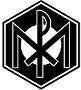 TẬP SAN HIỆP SỐNG   Tháng 05.2020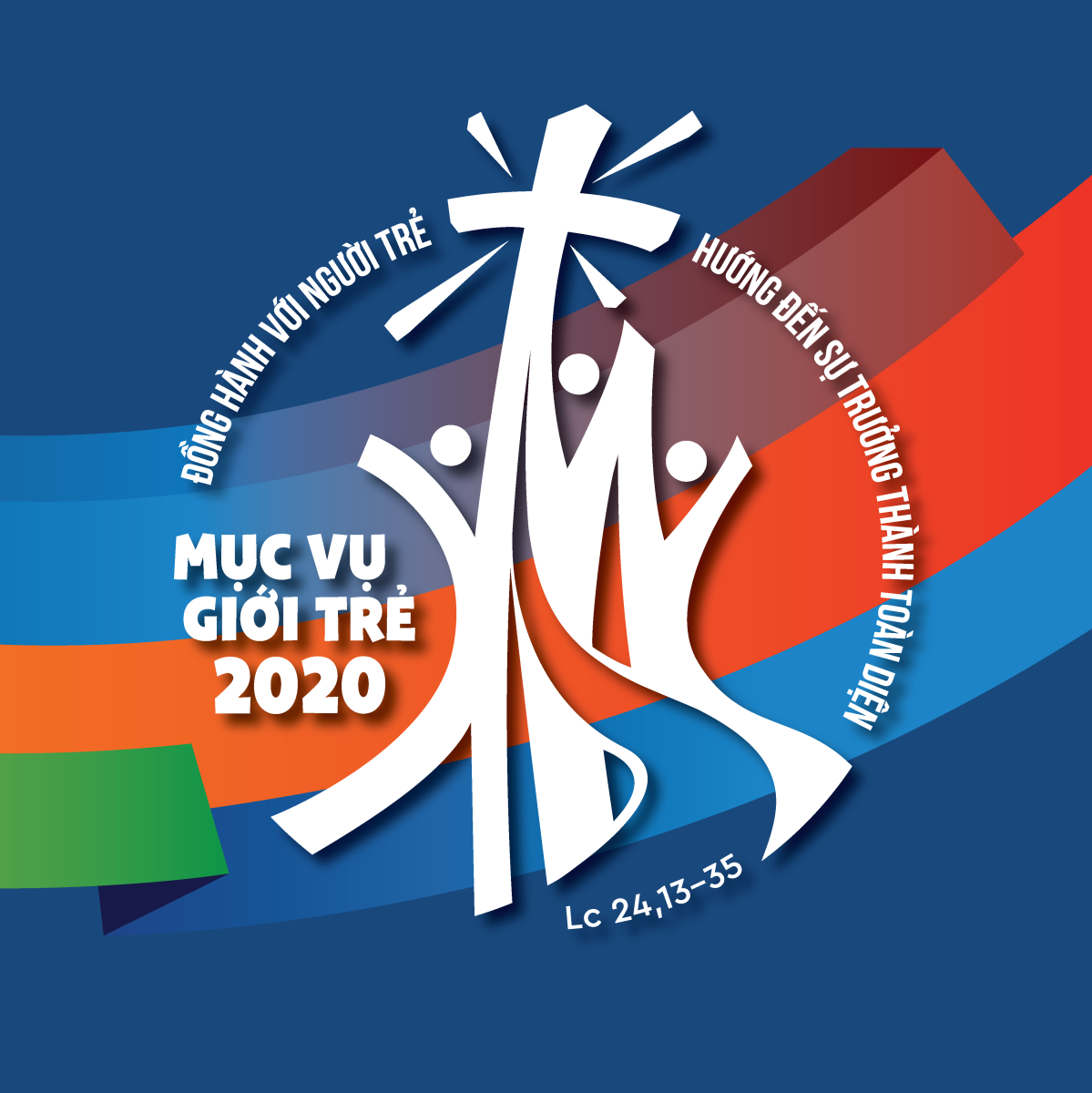 TƯ LIỆU HỌC TẬP CỦA HIỆP HỘI THÁNH MẪULưu hành nội bộNỘI DUNG TẬP SAN HIỆP SỐNG THÁNG 05/2020I. THƯ LM GH TH 05/2020: TÍCH CỰC PHÒNG CHỐNG DỊCH BỆNH COVID-19.II. HỌC SỐNG NHÂN BẢN TH 05/2020: SỐNG VÀ CHIA SẺ TÌNH CHÚA TÌNH NGƯỜI.III. XÂY DỰNG HẠNH PHÚC GIA ĐÌNH TH 05/2020: ĐỂ VỢ CHỒNG TRỞ THÀNH BẠN ĐỜI CỦA NHAU.IV. TƯ LIỆU HIỆP SỐNG TH 05/2020: HSTM CN IV PS CHÚA CHIÊN NHÂN LÀNH; CN V PS; CN VI PS; CN VII PS LỄ THĂNG THIÊN; CN LỄ CHÚA THÁNH THẦN HIỆN XUỐNG.V. HLUYỆN HTRƯỞNG TH 05/2020: PHƯƠNG CÁCH HỮU HIỆU THÁNH HÓA HỘI VIÊN HHTM.VI. THƯ GIÃN TH 05/2020: BỊ NHẦM TO.VII. NHỎ TO HỮU ÍCH TH 05/2020: BẢO QUẢN THỰC PHẨM TRONG TỦ LẠNH.VIII. SINH HOẠT HIỆP SỐNG THÁNG 04+05/2020:A. THÔNG TIN LIÊN HỘI HHTM.B. SINH HOẠT LIÊN ĐOÀN BÁC ÁI HHTM. C. SINH HOẠT LIÊN ĐOÀN GIA ĐÌNH HHTM. D. SINH HOẠT LIÊN ĐOÀN GIỚI TRẺ HHTM. LÁ THƯ LM GIÁM HUẤN THÁNG 05/2020TÍCH CỰC PHÒNG CHỐNG DỊCH BỆNH COVID-19I. CHỈ THỊ CỦA CHÍNH QUYỀN:1. Theo báo cáo của Ban Chỉ đạo quốc gia về phòng chống dịch Covid-19, tính đến 12g ngày 22/4/2020, thế giới ghi nhận hơn 2,557 triệu trường hợp mắc tại 212 quốc gia, vùng lãnh thổ; 177.641 trường hợp tử vong.Tại Việt Nam, từ ngày 17/4 không ghi nhận trường hợp mắc mới; 222 trường hợp đã khỏi bệnh, chiếm 83% tổng số bệnh nhân. Ba bệnh nhân diễn biến nặng (số 20, 91, 161) đang được điều trị tích cực và đã có tiến triển trong những ngày gần đây.Ban Chỉ đạo Quốc gia đã theo dõi sát diễn biến dịch bệnh thời gian qua, đã phân loại địa phương theo 3 nhóm: Nhóm nguy cơ cao có Hà Nội; Nhóm nguy cơ gồm: TP Hồ Chí Minh, Bắc Ninh, Hà Giang; Nhóm nguy cơ thấp là 59 địa phương còn lại.2. Chiều 23/04/2020: UBND TP.HCM ra chỉ thị tiếp tục tạm dừng các hoạt động sau:+ Cơ sở làm đẹp, phẫu thuật thẩm mỹ, vật lý trị liệu, xông hơi, mátxa, các tụ điểm vui chơi giải trí, spa, vũ trường, karaoke, bar, beer club, điểm kinh doanh trò chơi điện tử, trung tâm thể thao và cơ sở kinh doanh thể thao trong nhà, sân khấu, rạp chiếu phim, trung tâm tiệc cưới. + Tạm dừng các nghi lễ, hoạt động tôn giáo tập trung trên 20 người tại cơ sở tôn giáo, tín ngưỡng, thờ tự; các hoạt động, hội họp tập trung trên 20 người.+ TP.HCM tiếp tục cấm tụ tập trên 20 người nơi công cộng, bên ngoài phạm vi công sở, bệnh viện, trường học.+ Mọi hoạt động khác (không có tên trên) sẽ trở về hoạt động bình thường nhưng phải chịu giám sát, quản lý của cơ quan chức năng và chính quyền địa phương. Đặc biệt, cần tiếp tục đeo khẩu trang nơi làm việc và nơi công cộng.+ Thời gian áp dụng từ ngày 23-4 cho tới khi có chỉ đạo mới.II. CHỈ THỊ CỦA GIÁO QUYỀN: Tòa Tổng Giám Mục đã ra 2 thông báo nội dung như sau:1) Ngày 25/03/2020: Xin các tín hữu tiếp tục cầu nguyện tha thiết để xin Chúa cho nạn dịch mau qua. Chúa có nhiều điều để dạy chúng ta qua biến cố này. Cùng với lời cầu nguyện, xin mọi người tuân thủ nghiêm túc các việc cụ thể như: đeo khẩu trang nơi công cộng, rửa tay thường xuyên bằng xà bông hoặc dung dịch sát khuẩn, đi khám và tự cách ly khi có dấu hiệu bệnh đường hô hấp, hạn chế tụ họp đông người, khử trùng các nơi công cộng. Nhiều giáo xứ đã phun thuốc sát trùng nhà thờ, trước và sau thánh lễ Chúa nhật.Về các sinh hoạt tôn giáo, Hội đồng Giám mục đã có hướng dẫn ngay từ đầu nạn dịch, như chỉ rước lễ trên tay, không đến nhà thờ tham dự thánh lễ khi có dấu hiệu nhiễm bệnh, không bắt tay trao ban bình an trong thánh lễ, giới hạn các sinh hoạt qui tụ đông người, như các lớp giáo lý, hành hương, lễ mừng …2) Ngày 23/4/2020: Tuy xã hội đã nới lỏng cách ly từ ngày 23/4/2020, nhưng vẫn tiếp tục áp dụng chỉ thị số 15 của Chính phủ. Theo chỉ đạo của Chính quyền Thành phố, các hoạt động tại những cơ sở tôn giáo, tín ngưỡng, thờ tự vẫn bị giới hạn.Vì thế, xin các cộng đoàn duy trì theo hướng dẫn mục vụ ngày 25/3/2020 của Đức Tổng Giám mục: "tạm ngưng cử hành thánh lễ và tất cả các sinh hoạt tôn giáo với sự tham dự của cộng đoàn" cho đến khi có thông báo mới từ Tòa Tổng Giám mục.Các Hội Viên HHTM chúng ta tuân hành các chỉ thị nói trên để cầu nguyện cho cơn đại dịch sớm được vượt qua và tích cực góp phần chống lại sự lây lan của dịch bệnh nguy hiểm này.LM Giám Huấn Hiệp Hội Thánh Mẫu Đa-Minh ĐINH VĂN VÃNGII.HỌC SỐNG NHÂN BẢN THÁNG 05/2020SỐNG VÀ CHIA SẺ TÌNH CHÚA TÌNH NGƯỜI1. LỜI CHÚA : Khi ấy, có người trong nhóm Luật sĩ tiến đến Chúa Giêsu và hỏi: "Trong các giới răn, điều nào trọng nhất?" Chúa Giêsu đáp: "Giới răn trọng nhất chính là: "Hỡi Israel, hãy nghe đây: Thiên Chúa, Chúa chúng ta, là Chúa duy nhất, và ngươi hãy yêu mến Chúa, Thiên Chúa ngươi hết lòng, hết linh hồn, hết trí khôn và hết sức ngươi". Còn đây là giới răn thứ hai: "Ngươi hãy yêu mến tha nhân như chính mình ngươi". Không có giới răn nào trọng hơn hai giới răn đó". (Mc 12,28-32)2. CÂU CHUYỆN:Tại một thành phố ở Ấn Độ, vị thương gia mất cả ngày trời thương thảo với đối tác. Mệt mỏi, ông vào một nhà hàng sang trọng, tự thưởng cho mình bữa tối thịnh soạn. Khi những món ăn đã sẵn sàng trên bàn, bất chợt ông nhìn thấy một cậu bé đang nhìn trộm qua cửa kính, ánh mắt vô cùng thèm thuồng. Có gì đó đâm nhói trong tim, ông vẫy cậu bé vào. Cậu bé dắt theo một đứa em gái nhỏ. Hai đứa trẻ chăm chăm nhìn vào những đĩa thức ăn nóng hổi, chẳng cần biết người gọi chúng vào là ai. Vị thương gia bảo chúng cứ ăn thỏa thích. Và, không nói, không cười, hai đứa trẻ ngấu nghiến ăn hết các món ăn ngon lành trên bàn. Vị thương gia im lặng nhìn hai đứa trẻ ăn và rời đi, ông thấy cơn đói được xua tan một cách lạ kỳ, một cảm giác khó tả lâng lâng trong lòng... Vị thương gia gọi lại món ăn, nhẩn nha thưởng thức, sau đó gọi thanh toán. Ông xem tờ hóa đơn, một giọt nước mắt khẽ rơi. Ông nhìn người đàn ông tại quầy thu ngân và mỉm cười, anh ta đáp lại bằng nụ cười rạng rỡ. Tờ hóa đơn không hề ghi số tiền mà chỉ có một lời nhắn: “Thật đáng tiếc, chúng tôi không in được hóa đơn thanh toán cho tình người! Chúc ngài luôn hạnh phúc!”. Vị thương gia dùng “đức”, lấy tình thương đối xử với người nghèo. Chủ nhà hàng dùng “nghĩa” đáp lại “đức”. Không biết ai hơn ai?3. SUY NIỆM:Người xưa có câu: “Ngồi trên đống cát, ai cũng là hiền nhân, quân tử. Ngồi trên đống vàng mới biết ai thật sự là quân tử, hiền nhân”.Lời Chúa hôm nay đề cập tới hai giới răn gắn kết mật thiết với nhau. Cả hai đều đòi hỏi một thái độ sống là “yêu”: Yêu Thiên Chúa bằng tất cả con người trái tim, linh hồn, trí khôn và sức lực của mình, và yêu tha nhân giống như yêu chính bản thân mình (c 29-31). Hai thứ tình yêu này bổ túc cho nhau: Tình yêu đối với Thiên Chúa giống như thanh dọc của cây thập giá đỡ lấy thanh ngang là tình yêu đối với tha nhân.  Sống yêu thương theo Chúa dạy là chấp nhận cả hai thanh gỗ dọc và ngang làm nên cây thập giá. Nếu lễ toàn thiêu đòi đốt hoàn toàn lễ vật, và hy lễ đòi giết chết con vật, 
thì tình yêu đối với Chúa và tha nhân cũng đòi chúng ta phải tiêu diệt cái tôi kiêu ngạo, ích kỷ của mình. Chúng ta không thể mến Chúa yêu người mà không loại trừ cái tôi ích kỷ khép kín này. Hãy để tình yêu mến Chúa và tha nhân chi phối mọi chọn lựa, 
và biến đời chúng ta trở thành tình yêu dâng hiến trọn vẹn. 4. LỜI CẦU: Lạy Chúa Giêsu, Tình Yêu của con. Nếu Hội Thánh được ví như một thân thể gồm nhiều chi thể khác nhau, thì hẳn Hội Thánh không thể thiếu một chi thể cần thiết nhất và cao quý nhất. 
Đó là Trái Tim: một Trái Tim bừng cháy tình yêu. Chính tình yêu làm cho Hội Thánh hoạt động. Nếu trái tim Hội Thánh vắng bóng tình yêu, thì các tông đồ sẽ ngừng rao giảng, 
các vị tử đạo sẽ chẳng chịu đổ máu mình... Lạy Chúa Giêsu. Cuối cùng con đã tìm thấy ơn gọi của con, ơn gọi của con chính là tình yêu. Con đã tìm thấy chỗ đứng của con trong Hội Thánh: nơi Trái tim Hội Thánh, con sẽ là tình yêu, và như thế con sẽ là tất cả. Vì tình yêu bao trùm mọi ơn gọi trong Hội Thánh. Lạy Chúa, với chỗ đứng Chúa ban cho con, mọi ước mơ của con sẽ được thực hiện. Amen. 
(Lời cầu của thánh nữ Tê-rê-xa Hài Đồng Giê-su) III.XÂY DỰNG HẠNH PHÚC GIA ĐÌNH TH 05/2020:ĐỂ VỢ CHỒNG TRỞ THÀNH BẠN ĐỜI CỦA NHAU 1. LỜI CHÚA: Tô-bi-a đã nguyện rằng: “Giờ đây, lạy Chúa, Chúa biết không phải vì dục tình mà con cưới em này làm vợ, song chỉ vì muốn có con cái nối dòng, để danh Chúa được chúc tụng muôn đời”. Sara cũng nguyện rằng: “Lạy Chúa, xin thương xót chúng tôi. Xin cho hai người chúng con được an khang trường thọ” (Tb 8,7).2. SUY NIỆM:Vợ chồng chỉ có thể vui sống hạnh phúc khi hai người quyết tâm trở thành Bạn Đời của nhau. - THẾ NÀO LÀ BẠN ĐỜI ? Không chỉ đơn giản là cứ quen biết nhau, kết hôn và sống chung trong một nhà với nhau là đương nhiên sẽ thành Bạn Đời của nhau. Đã có hằng tỉ người trên thế gian này đã từng quen biết nhau, kết hôn với nhau và sống chung thành vợ chồng. Nhưng đã có mấy đôi vợ chồng thực sự trở thành những người Bạn Đời của nhau ?- VỢ CHỒNG CHỈ TRỞ THÀNH BẠN ĐỜI CỦA NHAU khi người này hiểu rõ giá trị của người kia. Khi chồng nhận ra người vợ của mình chính là tặng phẩm quí giá nhất mà Thiên Chúa đã ưu ái trao ban trong cuộc đời. Đồng thời anh phải biết trân trọng nâng niu tặng phẩm ấy trong suốt cuộc đời của mình. - VỢ CHỒNG SẼ THỰC SỰ TRỞ THÀNH BẠN ĐỜI CỦA NHAU  khi mỗi người luôn ý thức rằng: Chồng hay vợ của mình hiện nay không phải là kết quả của sự tìm kiếm của mình, nhưng chính là một báu vật mà Cha Trên Trời đã tặng ban cho mình. - VỢ CHỒNG SẼ LÀ TRỞ THÀNH BẠN ĐỜI THỰC SỰ CỦA NHAU khi nhận ra rằng : không việc gì xảy ra giữa hai người mà vô nghĩa. Tất cả những điều bạn nói ra đều có thể là khởi đầu của niềm vui hay nỗi buồn cho chồng hay vợ của bạn trong tương lai. Tất cả những thái độ và hành động của bạn hôm nay sẽ tác động, làm cho mối quan hệ giữa hai người được bền vững hay bị tàn lụi trong thời gian sắp tới. Do đó bạn cần phải thận trọng cân nhắc từng lời ăn tiếng nói với nhau, nhất là trong những khi cảm thấy bực mình hay bị nóng giận như người ta thường nói: “Nhất ngôn xuất hữu, tứ mã nan truy”- Một lời phát ra ngoài miệng, bốn con ngựa khó lòng đuổi theo được.3. THỰC HÀNH : Mỗi buổi sáng khi vừa thức dậy, bạn hãy bắt đầu một ngày mới của bạn bằng việc dâng lên Cha Trên Trời lời cầu nguyện nói lên lòng biết ơn chân thành, vì bạn đã nhận được một quà tặng quý giá nhất là chồng hay vợ của bạn. Bạn quyết tâm trong ngày mới sẽ nói và làm những gì cần để vun xới cho tình yêu giữa hai người ngày một thêm bền chặt. Nhờ đó cuộc sống chung của gia đình bạn sẽ luôn an vui và hạnh phúc.Bạn phải quyết tâm tránh tất cả những lời nói hay việc làm nào có thể gây ra hiểu lầm, nghi kỵ hay khiến chồng hay vợ của bạn buồn giận và bất an.Đây chính là phương pháp đơn giản nhưng rất có hiệu quả trong việc xây dựng Hạnh Phúc cho gia đình của bạn.4. LỜI CẦU:Đọc chung hai lời cầu của đôi vợ chồng Tô-bi-a và Sa-ra ở đầu bài.LM ĐAN VINHIV. TƯ LIỆU HỌC SỐNG LỜI CHÚA THÁNG 05/2020HIỆP SỐNG TIN MỪNGCHÚA NHẬT 4 PHỤC SINH ACv 2,14a.36-41 ; 1 Pr 2,20b-25 ; Ga 10,1-10ĐỨC GIÊ-SU MỤC TỬ VÀ CỬA CHUỒNG CHIÊNI. HỌC LỜI CHÚA1. TIN MỪNG: Ga 10,1-10(1) “Thật, tôi bảo thật các ông: Ai không đi qua cửa mà vào ràn chiên, nhưng trèo qua lối khác mà vào, người ấy là kẻ trộm, kẻ cướp. (2) Còn ai đi qua cửa mà vào, người ấy là mục tử. (3) Người giữ cửa mở cho anh ta vào, và chiên nghe tiếng của anh, anh gọi tên từng con, rồi dẫn chúng ra. (4) Khi đã cho chiên ra hết, anh ta đi trước và chiên đi theo sau, vì chúng nhận biết tiếng của anh. (5) Chúng sẽ không theo người lạ, nhưng sẽ chạy trốn, vì chúng không nhận biết tiếng người lạ. (6) Đức Giê-su kể cho họ nghe dụ ngôn đó. Nhưng họ không hiểu những điều Người nói với họ. (7) Vậy, Đức Giê-su lại nói: “Thật, tôi bảo thật các ông: Tôi là cửa cho chiên ra vào. (8) Mọi kẻ đến trước tôi đều là trộm cướp, nhưng chiên đã không nghe họ. (9) Tôi là cửa. Ai qua tôi mà vào thì sẽ được cứu. Người ấy sẽ ra vào và gặp được đồng cỏ. (10) Kẻ trộm chỉ đến để ăn trộm, giết hại và phá hủy. Phần tôi, tôi đến để cho chiên được sống và sống dồi dào.2. Ý CHÍNH: Bài Tin Mừng hôm nay giới thiệu Đức Giê-su vừa là mục tử vừa là cửa chuồng chiên:- LÀ MỤC TỬ THẬT SỰ CỦA DÂN ÍT-RA-EN: Vì Người đi qua cửa chính mà vào chuồng chiên và được người giữ cửa là Gio-an Tẩy Giả giới thiệu. Do đó, Người được đàn chiên là dân chúng nghe theo. Còn các đầu mục Do thái chỉ là người lạ, nên chiên chạy trốn và không đi theo họ.- LÀ CỬA CHO CHIÊN RA VÀO: Các luật sĩ và Biệt phát không tin Đức Giê-su và không được Thiên Chúa ủy nhiệm coi sóc đàn chiên. Họ leo rào mà vào chuồng nên chỉ là hạng trộm cướp. Kẻ trộm đến chỉ để giết hại và phá huỷ đàn chiên. Còn Đức Giê-su đến để đem lại cho chiên sự an toàn, tự do, lương thực và sự sống dồi dào.3. CHÚ THÍCH:- C 1-3: + Ràn chiên: hay chuồng chiên, là hình ảnh quen thuộc của dân Do thái vốn là một dân du mục. Ở đây ràn chiên là hình ảnh ám chỉ Giáo hội là Nước Trời hay Nước Thiên Chúa. + Cửa vào: Mỗi chuồng chiên chỉ có một cửa chính để chiên ra vào. Ai muốn được công nhận là mục tử đích thực của Chúa phải qua cửa chính là Đức Giê-su mà vào Hội Thánh. Họ phải được Người tuyển chọn và trao sứ mệnh chăn chiên. Còn kẻ trèo qua lối khác mà vào, như các kinh sư hay Pha-ri-sêu, thì chỉ là mục tử giả hiệu hay hạng trộm cướp. + Người giữ cửa mở cho anh ta vào: Đức Giê-su chính là Mục tử đích thực, vì Người đã được người giữ cửa là Gio-an Tẩy Giả làm chứng là “Đấng được Thiên Chúa tuyển chọn” (Ga 1,31-34). + Và chiên nghe tiếng của anh: Đàn chiên chỉ nhận biết và nghe theo một chủ chăn duy nhất, như các Tông đồ đã nghe lời và đi theo một mình Đức Giê-su (x. Ga 1,35-51). + Anh gọi tên từng con rồi dẫn chúng ra: Trong ràn có nhiều đàn chiên. Ban chiều, mỗi mục tử sẽ đưa đàn chiên vào ràn, rồi đến sáng sẽ lại đến dẫn đàn chiên ấy ra khỏi chuồng để dẫn đến đồng cỏ cho chúng ăn cỏ uống nước. Đây là kiểu nói cường điệu. Thực ra các mục tử chỉ đặt tên và gọi tên một con chiên đầu đàn thôi và các con khác sẽ theo sau con chiên đầu đàn này ra ngoài. Ở đây Đức Giê-su nhấn mạnh tinh thần trách nhiệm của Người là vị Mục tử tốt lành, khác với các Pha-ri-sêu và kinh sư là những kẻ chăn thuê vô trách nhiệm.- C 4-6: + Anh ta đi trước và chiên đi theo sau: Câu này nhắc đến sứ mệnh Mục tử của Đức Giê-su: Khi đã kéo Môn đệ ra khỏi thế gian (x. Ga 15,19). Người đi tiên phong dẫn họ tới đồng cỏ non là Hội Thánh. Chiên sẽ nhận biết tiếng nói và chỉ đi theo Mục tử Giê-su, vì Người luôn nói Lời của Thiên Chúa cho họ (x. Ga 14,10). + Chúng sẽ không theo người lạ,..: Người lạ là những kẻ không do Thiên Chúa sai đến, nhưng đã leo rào mà vào. Người lạ ám chỉ các đầu mục dân Do thái đương thời. Vì họ không phải là mục tử đích thực, nên chiên đã không đi theo họ mà trái lại chúng còn lẩn trốn họ nữa.- C 7-8: + Tôi là cửa cho chiên ra vào: Vì thính giả không hiểu ý nghĩa dụ ngôn, nên Đức Giê-su phải giải thích rõ ràng: Người chính là cửa chuồng chiên tức là cửa ngõ để vào Nước Trời, mà ai muốn vào Nước Trời ấy đều phải tin Người. + Mọi kẻ đến trước tôi đều là trộm cướp, nhưng chiên đã không nghe họ: Mọi kẻ đến trước ở đây không nhằm chỉ các ngôn sứ Cựu Ước, mà chỉ nhắm tới những kẻ không được Thiên Chúa sai như các pha-ri-sêu và kinh sư Do thái (x. Mt 23,1-8). Họ bị Đức Giê-su quở trách là bọn đạo đức giả, cản đường người khác gia nhập Nước Trời, có lòng tham lam, ăn ở bất công, dẫn dường đui mù và đã từng giết hại nhiều vị ngôn sứ chân chính (x. Mt 23,13-32).- C 9-10: + Tôi là cửa. Ai qua tôi mà vào thì sẽ được cứu: Đức Giê-su là con đường người ta phải đi ngang qua để được vào Nước Trời. Tương tự như câu: “Thầy là đường…Không ai đến được với Cha mà không qua Thầy” (Ga 14,6). + Người ấy sẽ ra vào: Ra vào nghĩa là được tự do đi lại. + Gặp được đồng cỏ: Trong Đức Giê-su, các tín hữu sẽ được cứu khỏi làm nô lệ cho tội lỗi và ma quỷ. Họ sẽ được hưởng tự do đích thực (x. Ga 8,31-36). Nhờ Đức Giê-su, họ sẽ tìm được của nuôi thân là Nước hằng sống và Bánh trường sinh (x. Ga 4,14 ; 6,35). + Kẻ trộm chỉ đến để ăn trộm, giết hại và phá hủy: Kẻ trộm ám chỉ các đầu mục Do thái, vì không được Thiên Chúa sai đến, nhưng họ đã leo rào mà vào chuồng chiên. Họ chỉ đi tìm lợi ích cho bản thân hơn là lợi ích của đàn chiên (x. Mt 23,4-7). + Tôi đến cho chiên được sống và sống dồi dào: Nhờ có lương thực là Lời Chúa và Thánh Thể, mà đức tin của các tín hữu sẽ trở nên vững mạnh và có được sự sống đời đời.4. CÂU HỎI: 1) Ràn chiên nghĩa là gì và là hình ảnh ám chỉ điều gì? Cửa vào ám chỉ ai? 2) Đức Giê-su là Mục Tử thực sự của đoàn chiên vì đã được Gio-an Tẩy Giả là người giữ cửa làm chứng như thế nào? 3) Đàn chiên chỉ nhận biết tiếng nói và đi theo ai? Phải chăng mọi con chiên đều được đặt tên và mỗi buổi sáng người mục tử phải gọi tên từng con chiên để dẫn chúng ra khỏi chuồng? 4) Ý nghĩa của câu: anh ta đi trước và chiên đi theo sau… là gì? 5) Tại sao đàn chiên không nghe theo người lạ? Người lạ nói đây ám chỉ những ai? 6) Những kẻ đến trước được liệt vào hạng trộm cướp nói đây ám chỉ ai? Tại sao? 7) Đức Giê-su tự nhận mình là cửa chuồng chiên mà ai muốn vào chuồng chiên phải đi qua, giống như nơi khác Người đã tự ví mình là gì? 8) Kẻ trộm đầu mục Do thái khác với vị Mục Tử tốt lành là Đức Giê-su thế nào?II. SỐNG LỜI CHÚA1. LÒI CHÚA: “Tôi là cửa. Ai qua tôi mà vào thì sẽ được cứu. Người ấy sẽ ra vào và gặp được đồng cỏ” (Ga 10,9) 2. CÂU CHUYỆN: 1) ĐỨC GIO-AN PHAO-LÔ II – HÌNH ẢNH MỤC TỬ NHÂN LÀNH :Ngày 27/04/2014, Đức Thánh Cha Gio-an Phao-lô II đã được Giáo hội tôn phong lên bậc hiển thánh. Người là một người môn đệ đã hoạ lại rõ nét hình ảnh mục tử của Thầy Chí Thánh Giê-su. Một vị mục tử luôn làm việc : Cho dù tuổi đã cao lại thêm nhiều bệnh tật, thế mà ngài vẫn luôn hiện diện bên đàn chiên, vẫn lên tiếng gọi đàn chiên, vẫn là chỗ dựa vững chắc và an toàn cho đàn chiên. Đến nỗi khi ngài qua đời, Đức tổng Giám mục Lê-ô-nar-do San-dri, thứ trưởng Ngoại giao của Tòa Thánh đã nói với toàn thể thế giới rằng: “Hôm nay, chúng tôi trở thành những đứa con mồ côi”.Tại sao người ta lại tỏ lòng thương tiếc một cụ già như thế? Có phải người ta ngưỡng mộ Ngài vì ngài nhiều tiền, nhiều quyền thế không? Thưa không phải thế. Người ta thương tiếc ngài như một mục tử đã sống hết mình vì đàn chiên. Một mục tử canh giữ hòa bình không chỉ cho đàn chiên mà cho hàng tỉ người trên khắp hành tinh này. Người mục tử với 26 năm chăn dắt đàn chiên của Chúa đã không ngừng bảo vệ quyền sống của con người, nhất là của các thai nhi. Người mục tử đã không ngừng đi đến tận cùng thế giới để gieo rắc an bình, công bình, tha thứ và yêu thương. Người mục tử đã đi đến cùng đường để quy tụ đàn chiên, để tìm kiếm các con chiên lạc đưa về một mối và cuối đời, trong những tiếng nấc hoà trộn với hơi thở bị ngắt quãng, ngài đã nói với đàn chiên đang canh thức cầu nguyện cho ngài trong giờ lâm chung rằng: “Ta đã đi tìm kiếm các con. Và bây giờ các con đã đến với Ta. Ta xin cám ơn các con”.2) MỘT BÀ MẸ LÀ MỤC TỬ ĐÍCH THỰC :Trong cuốn tự thuật, DIM-MY CÁC-NÂY (Jimmy Cagney) một nam diễn viên nổi tiếng ở HÔ-LI-GÚT (Hollywood) đã thuật lại câu chuyện cảm động về bà mẹ của ông. Câu chuyện xảy ra vào thời thơ ấu của Các-nây khi mẹ ông nằm thoi thóp chờ chết. Chung quanh giường có bốn anh em trai và một cô em gái út duy nhất. Vì bị tai biến mạch máu não, nên bà mẹ của Các-nây không thể nói thành tiếng. Sau khi bà cố lần lượt hôn năm đứa con, bà liền giơ cánh tay phải còn cử động được lên. Dim-my kể lại những gì đã xảy ra như sau “Mẹ tôi dùng ngón tay phải chỉ vào anh con trai trưởng rồi lại chỉ vào ngón tay trỏ của bàn tay trái bị tê liệt của bà, rồi bà lần lượt chỉ vào từng người trong mấy anh em chúng tôi, mỗi người được tượng trưng bằng một trong bốn ngón tay trái. Riêng ngón cái thì bà chỉ vào đứa em gái út Din-ni (Jeannie) mới ba tuổi. Bà cầm ngón cái ấy để vào giữa lòng bàn tay và ép bốn ngón tay kia lên ngón cái ấy. Cuối cùng bà dùng bàn tay phải vỗ nhẹ lên nắm đấm của bàn tay trái”. Dim-my nhận xét rằng cử chỉ của mẹ ông lúc đó thật tuyệt vời. Năm anh em hiện diện đều hiểu được ý nghĩa mà bà muốn diễn tả: Bốn anh em trai phải thay bà để che chở và giúp đỡ cho cô em gái út bé nhỏ sau khi bà qua đời. Đó là một cử chỉ đầy ý nghĩa mà không lời nói nào có thể diễn tả hay hơn được. Cử chỉ ấy của bà đã để lại ấn tượng mạnh mẽ không bao giờ phai mờ trong tâm khảm của anh em chúng tôi, khiến chúng tôi luôn giữ đúng lời trăn trối của bà”.3) ĐỨC TÍNH HY SINH CỦA NGƯỜI MỤC TỬ: ANH PHẢI SỐNG :Có hai vợ chồng trẻ làm nghề đốn củi vào mùa nước lũ. Chiều tối, khi trở về họ đặt củi trên chiếc thuyền nan mong manh, nhỏ bé để xuôi theo dòng nước quay về nhà. Thình lình một dòng lũ từ những sườn núi ồ ạt tuôn xuống dòng sông, tạo thành một dòng xoáy mỗi lúc một mạnh khiến chiếc thuyền nan nhỏ bé của họ bị bể vỡ tan tành. Người chồng cố níu kéo vợ khỏi bị nước lũ cuốn trôi. Nhưng dòng nước xoáy mỗi phút giây qua đi lại trở nên mạnh mẽ hơn. Sức lực của anh chồng xem ra mỗi lúc đuối dần khi phải một mình bơi sải vừa để thoát thân lại vừa phải cứu vợ. Người vợ thấy sức chịu đựng của chồng đã sắp cạn kiệt, nên đã buông tay ra để mặc cho dòng nước lũ cuốn đi. Chị chỉ kịp gào thét trong cơn mưa giông và nước lũ: "Anh phải sống để nuôi dạy đàn con anh nhé !".4) TÌNH THƯƠNG MỤC TỬ BIẾN ĐỔI SỐ PHẬN CỦA MỘT NGƯỜI :Dương Ân Điển là đứa bé bị bỏ rơi, người ta nhặt được nó ở một quầy bán thịt, trong cái chợ nghèo vùng núi miền Nam, đảo Đài Loan. Câu chuyện thương tâm này xảy ra năm 1974, ấy là lúc vừa lọt lòng, em đã không có hai cánh tay, chân phải thẳng đơ không thể co duỗi.Thế mà 25 năm sau, đứa bé tàn tật bất hạnh ấy đã trở thành nhà danh họa tài ba, chuyên vẽ tranh bằng chân và miệng. Cô đã tổ chức nhiều cuộc triển lãm ở Mỹ và Nhật, và là thành viên của Hiệp Hội quốc tế những người vẽ tranh bằng chân và miệng.Cuộc đời có thay đổi nhanh chóng như thế, thành công rực rỡ như thế, cũng là nhờ mục sư Dương Húc và vợ ông là Lâm Phương Anh nhận nuôi. Đặc biệt là ông Tưởng Kinh Quốc đã cho cô đi giải phẫu chỉnh hình cột sống, nắn chân phải, sửa đường làm cầu cho cô dễ dàng đi tới trường. Ông đã nói với cô: “Cháu không có tay, nhưng còn chân, và có thể làm được rất nhiều việc”. Chính tình thương, sự chăm sóc, và lời động viên của ông Tưởng Kinh Quốc đã thay đổi số phận của một con người.“Chiên của tôi thì nghe tiếng tôi; tôi biết chúng và chúng theo tôi” (Ga 10, 27). Thiên Chúa là chủ chiên nhân lành, Người yêu thương mỗi người chúng ta bằng một tình yêu cá biệt, cho dù chúng ta có què quặt đui mù, có xấu xa đốn mạt đến đâu, mỗi người chúng ta đều có chỗ đứng độc nhất vô nhị trong tình yêu bao bọc của Chúa; mỗi người chúng ta đều có vị trí đặc biệt trong trái tim yêu thương của Người. Tấm lòng quảng đại yêu thương của ông Tưởng Kinh Quốc dành cho cô bé tàn tật Dương Ân Điển chỉ là hình bóng tình yêu thương vô bờ của Thiên Chúa đối với chúng ta, những con chiên của Người.5) ĐỨC GIÊ-SU LÀ CỬA BẢO VỆ ĐÀN CHIÊN:George Smith kể lại một loại chuồng chiên khi đi du lịch ở Đông phương : Bấy giờ ông cùng đi với một người chăn chiên. Thấy một chiếc chuồng ông liền hỏi người chăn chiên:- Đó có phải là chuồng chiên không ?Người ấy đáp :- Dạ, phải.Rồi Geoge nói :- Tôi thấy chỉ có một lối đi vào.Giơ tay chỉ khoảng trống ở hàng rào, người ấy đáp :- Vâng, ở đàng kia là cái cửa.Ông Geoge rất ngạc nhiên bảo :- Nhưng ở đó đâu có cửa ?Người chăn chiên đáp :- Dạ, tôi là cửa.Geoge chợt nhớ câu chuyện trong Tin Mừng Gio-an nên nói với người chăn chiên :- Anh muốn nói gì khi bảo chính anh là cái cửa ?Người chăn chiên giải thích :- Chiên vào chuồng xong, tôi đến nằm ngay ngưỡng cửa, và sẽ không có con chiên nào có thể đi ra hoặc con chó sói nào có thể đi vào chuồng nếu không nhảy qua người tôi.Hình ảnh về cửa chuồng chiên này đối với chúng ta thì rất lạ, còn đối với người Do thái lại là hình ảnh rất quen thuộc. Chúa Giê-su tự ví mình như cửa chuồng chiên và như người mục tử nhân lành. Cả hai hình ảnh này đều nói lên tình thương yêu chăm sóc và sự bảo vệ mà Người dành cho chúng ta, là những con chiên trong đàn chiên do Người chăn dắt.3. SUY NIỆM: Chúa nhật IV Phục Sinh hằng năm được gọi là Chúa nhật lễ Chúa Chiên lành. Tin Mừng Gio-an đề cập đến hình ảnh quen thuộc của vùng Trung Đông: các mục tử chăn dắt đàn chiên, dẫn chúng ra đồng cỏ xanh tươi bên dòng suối mát để được ăn uống thỏa thuê.1)TÔI LÀ MỤC TỬ NHÂN LÀNH (Ga 10,7):- Mục tử là người vào chuồng chiên ngang qua cửa chính, chứ không lén lút leo rào mà vào chuồng (x. Ga 10,1-2). Người giữ cửa quen biết mục tử nên sẵn sàng mở cửa, và chiên cũng quen biết mục tử quen với giọng nói của anh, nên dễ dàng phân biệt anh với người lạ hay kẻ trộm (x. Ga 10,3-5). Mục tử nhân lành yêu thương chiên, biết tên và âu yếm gọi từng con chiên trong đoàn ra ngoài. Mục tử sẽ đi trước dẫn đường, các con chiên sẽ yên tâm theo sau, vì chúng biết đang đi theo ai và người chủ chiên sẽ dẫn chúng đi đâu. Hầu như có một sự hiểu biết cảm thông và gần gũi giữa đoàn chiên và người mục tử.- Trong lịch sử dân Ít-ra-en, các vua chúa và đại tư tế được gọi là mục tử. Danh hiệu Mục Tử Nhân Lành thường được dành riêng để gọi Đức Chúa. Qua trung gian ông Mô-sê, Đức Chúa đã dẫn đưa con dân Ít-ra-en vượt qua Biển Đỏ, qua sa mạc 40 năm để về miền Đất Hứa dành cho tổ phụ Áp-ra-ham và con cháu đến muôn đời. Đức Chúa như người mục tử đã gắn liền số phận với đàn chiên là dân Ít-ra-en. Hình ảnh mục tử đó chỉ được rõ nét nơi Đức Giê-su trong thời Tân Ước sau này. Hôm nay, Đức Giê-su tuyên bố Người là Mục Tử nhân lành. Khác với các đầu mục Do thái là bọn người chăn thuê. Chúng chỉ biết lợi dụng đàn chiên để tìm tư lợi, Mục Tử nhân lành Giê-su thì yêu thương đàn chiên, hiểu biết từng con, luôn phục vụ đàn chiên và sẵn sàng thí mạng sống bảo vệ đàn chiên khỏi bị sói dữ cắn xé. Đối lại, con chiên cần phải nghe tiếng chủ chiên, yêu mến và vâng lời chủ chiên. Đức Giê-su phán: “ Kẻ trộm đến chỉ để ăn trộm, giết hại và phá hủy. Phần Tôi, Tôi đến để cho chiên được sống và sống dồi dào” (Ga 10,10). 2) TÔI LÀ CỬA CHUỒNG CHIÊN (Ga 10,9) :Sau khi đã tự mô tả là một người mục tử nhân lành, Đức Giê-su lại nhận mình là cửa chuồng chiên. Hôm nay Đức Giê-su tuyên bố: « Tôi là cửa cho chiên ra vào… Tôi là cửa. Ai qua tôi mà vào thì sẽ được cứu. Người ấy sẽ ra vào và gặp được đồng cỏ » (Ga 10,7.9). Đức Giê-su chính là mục tử chăn dắt đoàn chiên là các tín hữu. Khác với kẻ trộm chỉ đến để ăn trộm, giết hại và phá hủy, Đức Giê-su đến để cho chiên được sống, và sống dồi dào (x. Ga 10,10).- Cửa chuồng chiên là lối cho chiên ra vào chuồng để được bảo vệ an toàn và được sống dồi dào. Chỉ người nào đi qua Cửa chuồng chiên Giê-su tức là Hội Thánh thì người ấy mới là mục tử thực sự của Thiên Chúa và mới được hưởng ơn cứu độ của Ngài ban cho (x. Ga 10,9). Thánh Gio-an Kim Khẩu nói: “Khi Đức Giê-su đưa chúng ta đến với Chúa Cha, Người nhận mình là Cửa. Khi Người săn sóc dưỡng nuôi ta, Người nhận mình là Mục Tử”. Cửa Giê-su cũng giúp phân biệt mục tử giả và thật : Mục tử giả sẽ không dám đi ngang qua Cửa Giê-su để vào chuồng chiên. Chớ gì Hội Thánh có nhiều mục tử thực sự của Chúa Giê-su, có tình yêu thương thể hiện qua lối sống gần gũi « có mùi chiên », biết tên từng con chiên và mang lại cho chiên của ăn thiêng liêng là Lời Chúa và Thánh Thể đem lại sự sống dồi dào.3) LỄ CHÚA CHĂN CHIÊN NHÂN LÀNH : a) Hội Thánh dành Chúa Nhật Thứ Tư Phục Sinh hằng năm gọi là lễ Chúa chiên nhân lành, và mời gọi các tín hữu ý thức bổn phận cầu nguyện cho ơn thiên triệu linh mục tu sĩ. Đây là một vấn đề sống còn của Hội Thánh khắp hoàn cầu. Hiện nay nhiều nơi trên thế giới nhất là tại các nước Âu Mỹ, đang thiếu trầm trọng ơn gọi linh mục tu sĩ. Nhiều nhà thờ không có linh mục nên đành phải đóng cửa hoặc bán đi để trả nợ. Cũng có nhiều dòng tu bị giải thể vì không còn lớp tu sĩ trẻ kế thừa. b) Hiện tượng thiếu ơn gọi linh mục tu sĩ là do mấy nguyên nhân chính sau đây: - Một là vì cuộc sống tu trì hiện nay không còn hấp dẫn lớp người trẻ đã bị tục hóa. - Hai là các người trẻ hôm nay luôn chịu ảnh hưởng của lối sống thực dụng và hưởng thụ: chỉ biết tìm thỏa mãn các đam mê nhục dục thấp hèn, các nhu cầu ích kỷ bản thân… và mất đi cảm thức về đức tin. - Nhưng nguyên nhân quan trọng nhất có lẽ là do người lớn chúng ta đã không nhiệt tâm cổ võ cho ơn thiên triệu và không quảng đại hiến dâng con mình cho Chúa. - Mỗi Giáo xứ phải trở thành vườn ươm trồng ơn thiên triệu: Đức Thánh Cha Gio-an Phao-lô II trong sứ điệp về ơn gọi năm 1996 đã nhắc đến việc cần phải làm là tạo một môi trường thuận lợi cho hạt giống ơn gọi dễ phát triển là các giáo xứ. Ngài nói như sau: “Phải làm sao để mỗi giáo xứ trở thành một cộng đoàn lắng nghe Lời Chúa, cộng đoàn cầu nguyện, hăng say làm việc tông đồ và luôn quan tâm phục vụ những người nghèo khổ. Giới trẻ hôm nay vẫn không thiếu những tâm hồn quảng đại, không thiếu những người trẻ muốn sống cuộc đời lý tưởng và có ý nghĩa. Họ cần được Hội Thánh hướng dẫn để gặp được Đức Giê-su, để nghe lời Người và theo làm môn đệ của Người, sẵn sàng chia sẻ sứ mệnh cứu độ của Người. Giới trẻ hôm nay cũng cần được nghe những tiếng kêu than của bao người đói khát chân lý hay đang cần được công lý bảo vệ. Hội Thánh phải giúp giới trẻ cảm nhận được bổn phận lớn lao là xây dựng thế giới này trở thành một ngôi nhà của tình thương và hạnh phúc. Giới trẻ cũng cần có những người thầy, người bạn dám sống điều mình tin giữa muôn trở lực khó khăn, và luôn đứng vững trước sức mạnh của các cám dỗ muốn thỏa mãn các đam mê tội lỗi bất chính”. 4) LÀM GÌ ĐỂ HỘI THÁNH CÓ THÊM NHIỀU ƠN THIÊN TRIỆU ?a) Hỗ trợ của các bậc cha mẹ trong gia đình: Hiện nay sở dĩ thiếu ơn gọi một phần cũng là do lỗi của mỗi người tín hữu chúng ta chưa thiết tha cầu xin Thiên Chúa sai thêm thợ gặt đến, chưa quyết tâm canh tân đời sống để trở thành chứng nhân của Chúa Giê-su, chưa quảng đại dâng con cái và khuyến khích chúng quảng đại phục vụ Chúa và Hội Thánh trong cuộc sống tu trì hiến dâng. b) Gương sáng của các mục tử trong Hội Thánh: Đức Giáo hoàng Phan-xi-cô đã nói về các mục tử trong Hội Thánh như sau: “Giám Mục không phải là Giám Mục cho bản thân ngài, mà là cho dân. Cũng vậy, Linh Mục không phải là Linh Mục cho bản thân ngài, mà là cho dân: để phục vụ, nuôi dưỡng, chăm sóc dân là đoàn chiên của ngài…” Đức Giáo Hoàng đòi hỏi linh mục như sau : “Tôi yêu cầu anh em hãy là những mục tử mang nặng mùi con chiên của mình.” Hiện nay trong giáo xứ của chúng ta, vẫn còn nhiều người chưa biết Chúa, hoặc đã biết Chúa nhưng chối bỏ đức tin, cố tình loại Chúa ra khỏi cuộc đời mình… Các cha xứ phải trở thành mục tử nhân lành khi biết tìm kiếm họ để an ủi, chữa lành và mời họ trở về với Chúa.c) Gây ý thức về tầm quan trọng và nhiệm vụ ươm trồng ơn thiên triệu : Trong năm Mục Vụ Gia Đình, chúng ta cũng cầu nguyện cho mỗi người chúng ta là chủ chăn của giáo xứ, là người phục vụ trong giáo họ, ý thức để sống đúng vai trò của mình là linh mục, quý chức giúp việc, là chồng vợ, cha mẹ và con cái : Chồng biết yêu thương và chung thủy với vợ, không ngoại tình, không dùng bạo lực. Người làm vợ phải biết yêu thương, chung thủy và phục tùng chồng để gia đình được hạnh phúc. Các bậc cha mẹ phải sẵn sàng yêu thương đón nhận con cái Chúa ban cho, nuôi nấng dạy dỗ con khôn lớn, biết chăm sóc gìn giữ từng đứa con khỏi những nguy hiểm trong cuộc sống hiện tại. Giáo dục con cái biết hiếu thảo, vâng lời và phụng dưỡng cha mẹ để đẹp lòng Chúa; Các vị trùm trưởng phải ý thức xây dựng giáo họ hay đoàn thể mình phụ trách trong tình yêu thương, hiệp nhất và phục vụ để có thể lớn lên về mọi mặt.d) Quảng đại đóng góp tinh thần vật chất cho chủng viện : Các gia đình, hội đoàn, giáo xứ… hãy quảng đại để tích cực cộng tác với Hội Thánh ươm trồng ơn thiên triệu để thêm nhiều linh mục và tu sĩ chăm sóc đàn chiên và truyền giáo vì « lúa chín đầy đồng mà thiếu thợ gặt ».4. THẢO LUẬN: 1) Hãy chọn trong những phẩm chất sau đây 10 phẩm chất mà bạn cho là không thể thiếu được nơi các vị linh mục trẻ hôm nay: khôn ngoan, đạo đức, có bằng cấp cao, thông thạo ngoại ngữ, đàn hay hát giỏi, giảng hấp dẫn, nhiệt tình tông đồ, sống đơn giản, sẵn sàng dấn thân hy sinh, biết chu toàn bổn phận, có thái độ khiêm tốn, hiền hòa, vui vẻ, tiết độ, trung thực, vị tha, đúng đắn trong giao tiếp, quan tâm đến giới trẻ, có lòng thương người nghèo khổ ? Tại sao các linh mục lại cần phải có những phẩm chất ấy ? 2) Bạn sẽ làm gì giúp Hội Thánh có thêm nhiều linh mục tình nguyện dấn thân phục vụ dân Chúa ? 3) Cùng hát bài: “Lạy Chúa xưa Chúa đã phán…” để xin Chúa sai thêm thợ gặt đến cánh đồng lúa đã chín vàng ở khắp nơi.5. NGUYỆN CẦU: - LẠY CHÚA GIÊ-SU. Xin ban cho chúng con những linh mục biết quảng đại, hy sinh trong đời phụng sự Chúa và phục vụ tha nhân. Xin ban cho chúng con những linh mục có trái tim biết yêu thương bằng tình yêu của Chúa, một trái tim mở rộng để sẵn sàng đón nhận hết mọi người, nhất là những người đau khổ và bị bỏ rơi. Xin ban cho chúng con những linh mục có đức tin vững mạnh, luôn sống kết hiệp mật thiết với Chúa, để giúp chúng con gặp được chính Chúa. Xin ban cho chúng con những linh mục biết chăm chỉ rao giảng Lời Chúa, có sức làm nóng lên đức tin yếu kém và làm bùng cháy ngọn lửa yêu thương trong lòng chúng con, giúp chúng con thêm đức tin để nhìn thấy Chúa trong mọi người. Cuối cùng xin Chúa ban cho chúng con những linh mục là những vị chủ chăn tốt lành noi gương Chúa xưa, đến để cho chiên “được sống và sống dồi dào”.- LẠY CHÚA. Xin cho các gia đình Công giáo trở thành một môi trường tốt ươm trồng ơn thiên triệu, bằng việc tạo bầu khí đạo đức và yêu thương giữa các thành viên với nhau. Xin cho chúng con luôn kính trọng yêu mến các linh mục coi sóc chúng con, thành tâm cộng tác với các ngài, sẵn sàng giúp đỡ các ngài chu toàn nhiệm vụ. Ước gì Giáo Xứ chúng con trở thành một Cộng Đoàn luôn có sự hiệp nhất giữa chủ chăn và đoàn chiên, là điều kiện để có thể phát triển cả về vật chất cũng như tinh thần. Nhờ đó chúng con sẽ chu toàn được sứ mệnh làm chứng nhân cho Chúa giữa lòng xã hội Việt Nam hôm nay.X) HIỆP CÙNG MẸ MA-RI-A.- Đ) XIN CHÚA NHẬM LỜI CHÚNG CONLM ĐAN VINH -  HHTMHIỆP SỐNG TIN MỪNGCHÚA NHẬT 5 PHỤC SINH ACv 6,1-7; 1 Pr 2,4-9; Ga 14,1-12ĐỨC GIÊ-SU MẶC KHẢI SỰ THẬT VỀ CHÚA CHAI. HỌC LỜI CHÚA1. TIN MỪNG: Ga 14,1-12(1) Lòng anh em đừng xao xuyến ! Hãy tin vào Thiên Chúa và tin vào Thầy. (2) Trong nhà Cha của Thầy, có nhiều chỗ ở. Nếu không, Thầy đã nói với anh em rồi, vì Thầy đi dọn chỗ cho anh em. (3) Nếu Thầy đi dọn chỗ cho anh em, thì Thầy sẽ trở lại, và đem anh em về với Thầy, để Thầy ở đâu, anh em cũng ở đó. (4) Và Thầy đi đâu, thì anh em biết đường rồi. (5) Ông Tô-ma nói với Đức Giê-su: “Thưa Thầy, chúng con không biết Thầy đi đâu, làm sao chúng con biết được đường ?” (6) Đức Giê-su đáp: “Chính Thầy là con đường, là sự thật và là sự sống. Không ai đến với Chúa Cha mà không qua Thầy”. (7) Nếu anh em biết Thầy, anh em cũng biết Cha của Thầy. Ngay từ bây giờ, anh em biết Người và đã thấy Người. (8) Ông Phi-líp-phê nói: “Thưa Thầy, xin tỏ cho chúng con thấy Chúa Cha, như thế là chúng con mãn nguyện”. (9) Đức Giê-su trả lời: “Thầy ở với anh em bấy lâu, thế mà anh Phi-líp-phê, anh chưa biết Thầy ư ? Ai thấy Thầy là thấy Chúa Cha. Sao anh lại nói: Xin tỏ cho chúng con thấy Chúa Cha. (10) Anh không tin rằng Thầy ở trong Chúa Cha và Chúa Cha ở trong Thầy sao ? Các lời Thầy nói với anh em, Thầy không tự mình nói ra. Nhưng Chúa Cha, Đấng luôn ở trong Thầy, chính Người làm những việc của mình. (11) Anh em hãy tin Thầy, Thầy ở trong Chúa Cha, và Chúa Cha ở trong Thầy. Bằng không, thì hãy tin vì chính các việc kia vậy. (12) Thật, Thầy bảo thật anh em: Ai tin vào Thầy, thì Người đó cũng sẽ làm được những việc Thầy làm. Người đó còn làm những việc lớn hơn nữa, bởi vì Thầy đến cùng Chúa Cha.2. Ý CHÍNH: Trong bữa Tiệc Ly, Đức Giê-su đã tiên báo việc Người sắp từ giã Môn đệ mà về trời với Chúa Cha. Người đi trước để dọn chỗ và sẽ trở lại đón các ông lên trời với Người (1-4). Sau đó, Đức Giê-su mặc khải Người là con đường, là sự thật và là sự sống. Không ai đến được với Chúa Cha mà không qua Người. Ai biết và thấy Người là đã thấy và biết Chúa Cha (5-7). Rồi Người cũng cho biết mối liên hệ mật thiết giữa Chúa Cha với Người: “Ai thấy Thầy là thấy Chúa Cha” (9). Cuối cùng Người còn hứa sẽ ban quyền năng lớn lao cho những kẻ tin vào Người (12).3. CHÚ THÍCH:- C 1-2: + Đừng xao xuyến: Có lẽ sau khi nghe Thầy cho biết sắp phải chịu tử nạn (x. Ga 12,32-33), có một kẻ trong Nhóm Mười Hai sẽ phản nộp Thầy (x. Ga 13,21) và Phê-rô sẽ chối Thầy ba lần (x. Ga 13,38), thì các môn đệ cảm thấy xao xuyến và lo âu chán nản, nên Đức Giê-su đã phải lên tiếng để động viên tinh thần của các ông. + Hãy tin vào Thiên Chúa và tin vào Thầy: Anh em đã tin vào Thiên Chúa, thì cũng hãy tin vào quyền năng và tình thương của Thầy sẽ cứu anh em khỏi mọi nguy hiểm đang chờ đón anh em. + Nhà Cha Thầy: Là trời cao hay thiên đàng, nơi Thiên Chúa ngự trị. + Nhiều chỗ ở: Theo một số giáo phụ (I-rê-nê, Clê-men-tê, Ô-ri-dê-nê) thì câu này nghĩa là trên thiên đàng có nhiều cấp độ hạnh phúc khác nhau. Tuy nhiên, hầu hết các học giả ngày nay (Maldonat, Lagrange, Durant, Huby) lại hiểu là trên thiên đàng sẽ có đủ chỗ ở cho tất cả mọi người. + Nếu không…: Nếu không phải như thế thì Đức Giê-su đã nói rõ để các ông khỏi thất vọng.- C 3-4: + Đi dọn chỗ: Đức Giê-su cho các môn đệ biết Người không về trời một mình, mà Người sẽ quay lại đón các ông lên trời, để các ông cùng được hưởng hạnh phúc với Người. + Thì Thầy sẽ trở lại: Khi nào Người trở lại ? Có ba ý kiến: Ý THỨ NHẤT: vào thời Giáo hội sơ khai, người ta cho là đến ngày tận thế Chúa Giê-su sẽ lại đến phán xét chung toàn nhân loại và sẽ cho các Môn đệ được hưởng hạnh phúc thiên đàng với Người (x. Mt 25,31-46). Ý THỨ HAI: cho rằng sự đoàn tụ với Chúa xảy ra ngay sau cái chết của từng cá nhân Môn đệ. Ngày nay nhiều người theo Ý THỨ BA: Đức Giê-su sẽ đoàn tụ với các Môn đệ sau khi Người từ cõi chết sống lại. Từ đây, Người sẽ hiện diện với các Môn đệ mọi ngày cho đến tận thế (x. Mt 28,20), Người sẽ ở giữa và ở trong các tín hữu bằng ơn thánh hóa (x. Ga 14,17-18). Rồi sau khi họ chết, Người sẽ ban cho họ được hưởng hạnh phúc thiên đàng tùy theo công việc họ đã làm khi còn sống (x. Mt 16,27).- C 5-7: + Chúng con không biết Thầy đi đâu làm sao chúng con biết được đường ?: Câu này cho thấy Tô-ma là một con người thực nghiệm: đòi phải sờ mó, nhìn xem và kiểm chứng rồi mới chấp nhận (x. Ga 20,24-29). Câu nói của Tô-ma chứng tỏ ông cũng như Phê-rô và các người Do thái khác đều không hiểu gì về việc ra đi của Đức Giê-su (x. Ga 13,37; 7,35-36; 8,14). + Chính Thầy là con đường, là sự thật và là sự sống: *LÀ CON ĐƯỜNG: Đức Giê-su là con đường duy nhất dẫn đưa loài người từ đất lên trời, giống như chiếc thang tổ phụ Gia-cóp đã nằm mơ. *LÀ SỰ THẬT: “Thuở xưa, nhiều lần nhiều cách, Thiên Chúa đã phán dạy cha ông chúng ta qua các Ngôn sứ. Nhưng vào thời sau hết này, Thiên Chúa đã phán dạy chúng ta qua Thánh Tử” (Dt 1,1-2). Đức Giê-su mặc khải về mầu nhiệm Thiên Chúa (x. Ga 12,45; 14,9) và chỉ đường cho các tín hữu phải ăn ở sao cho đẹp lòng Chúa Cha, nhờ lắng nghe lời Người (x. Mt 17,5). *LÀ SỰ SỐNG: Con đường dẫn đến mục tiêu cuối cùng là sự sống sung mãn nơi Chúa Cha. Chúa Cha đã ban sự sống cho Đức Giê-su, nên chỉ Người mới có thể ban sự sống đời đời cho những ai tin Người (x. Ga 3,36; 10,28). Tín hữu mang nơi mình mầm sống vĩnh cửu phải tiếp tục đón nhận sự sống ấy qua các phép bí tích do Đức Giê-su thiết lập, và cố gắng góp phần làm phát triển sự sống đó cho đến khi đạt tới sự sống sung mãn với Chúa Cha ở đời sau. + Không ai đến với Chúa Cha mà không qua Thầy: Qua thập giá, Đức Giê-su đã giao hòa nhân loại với Chúa Cha. Từ đây, không ai có thể nhận được ơn cứu độ nếu không đi “con đường thập giá” (x Mt 16,24) và không được tái sinh bởi nước và Thần Khí (x Ga 3,5). Vì dưới gầm trời này không một danh nào khác ban ơn cứu độ ngoài Danh Giê-su Ki-tô. + Ngay từ bây giờ, anh em biết Người và đã thấy Người: Thực ra các môn đệ đã không xem thấy Chúa Cha vì Người thiêng liêng vô hình, mà chỉ xem thấy Chúa Giê-su, Đấng vừa là Thiên Chúa vừa là người phàm. Tuy nhiên ai xem thấy Chúa Giê-su cũng kể như đã thấy Chúa Cha rồi, vì Chúa Giê-su là Em-ma-nu-en nghĩa là “Thiên Chúa ở cùng chúng ta” (x Mt 1,23), và Người hằng làm đẹp lòng Chúa Cha (x Mt 17,5) và vâng theo ý Cha. Có lần Người đã khẳng định: “Tôi và Chúa Cha là Một” (Ga 10,30).- C 8-10: + Xin tỏ cho chúng con thấy Chúa Cha: Phi-líp-phê đòi Đức Giê-su chỉ cho xem Chúa Cha như Mô-sê ngày xưa đã xem thấy Đức Gia-vê trong đám mây trên núi Si-nai (x. St 24,9-17). + Ai thấy Thầy là thấy Chúa Cha: Đức Giê-su đã cho Phi-líp-phê biết ngày nay Thiên Chúa sẽ không tỏ hiện trong sấm chớp như xưa, mà sẽ ngự nơi con người Đức Giê-su. Từ nay không có con đường nào khác để người ta có thể gặp gỡ Thiên Chúa, ngoài con đường duy nhất là chính Đức Giê-su (x. Ga 1,18), vì Người được ví như Đầu của thân thể nhiệm mầu là Hội Thánh (x Ep 5,23). + Thầy ở trong Chúa Cha và Chúa Cha ở trong Thầy: Chúa Cha được mặc khải nơi Đức Giê-su là Con của Ngài (x. Ga 12,45; 14,7). Tất cả đời sống, lời nói và việc làm của Người là nơi mà Chúa Cha sẽ được tỏ mình ra cách hoàn hảo. Vì Đức Giê-su luôn kết hiệp với Chúa Cha và làm theo ý Chúa Cha.- C 11-12: + Ai tin vào Thầy, thì người đó cũng sẽ làm được những việc Thầy làm: Đó là được tham phần vào sứ mệnh cứu độ loài người. + Còn làm những việc lớn hơn nữa bởi vì Thầy đến cùng Chúa Cha: Không phải các Môn đệ sẽ làm được những phép lạ lớn hơn Đức Giê-su, nhưng sau khi Người lên Trời, các ông được trao sứ mệnh thay Người đi rao giảng Tin Mừng cho các dân tộc đến tận cùng thế giới với ơn phù trợ của Thánh Thần (x. Cv 1,8).4. CÂU HỎI: 1) Tại sao các Môn đệ bị xao xuyến khiến cho Đức Giê-su phải động viên tinh thần các ông ? 2) Đức Giê-su muốn nói gì qua câu "Trong nhà Cha Thầy có nhiều chỗ ở" ? 3) Đức Giê-su hứa đi trước để dọn chỗ và Người sẽ trở lại đón các môn đệ đi theo Người vào lúc nào ? 4) Khi tự ví mình là con đường, là sự thật và là sự sống, Đức Giê-su muốn dạy chúng ta điều gì ? 5) Câu "Không ai đến được với Chúa Cha mà không qua Thầy" có ý nghĩa thế nào ? 6) Ngay từ bây giờ các Môn đệ đã xem thấy Chúa Cha qua ai ? 7) Từ đây ai muốn gặp Chúa Cha thì phải gặp qua người nào ? 8) Ai tin vào Đức Giê-su sẽ làm được những việc Người đã làm và còn làm được việc gì lớn hơn nữa cụ thể là những việc gì ?II. SỐNG LỜI CHÚA1. LỜI CHÚA : “Ai thấy Thầy là thấy Chúa Cha” (Ga 14,9b).2. CÂU CHUYỆN : 1) MẮT PHÀM KHÔNG THỂ THẤY THIÊN CHÚA VÔ HÌNH :Một ông vua kia do cận thần xúi bẩy nên một hôm đã ra lệnh triệu tập tất cả các giám mục trong nước vào trong hoàng cung. Vua ra lệnh cho các Giám mục trong một tuần lễ phải chứng minh Thiên Chúa là Đấng có thực. Nếu không chứng minh được thì tất cả các Giám mục sẽ bị khép vào tội lừa bịp dân chúng và bị án treo cổ. Thật là một đòi hỏi nan giải, vì làm sao có thể chỉ cho nhà vua xem thấy Thiên Chúa vô hình được ? Rồi càng gần đến hết hạn định, tâm trạng các vị Giám mục lại càng bị bồn chồn lo lắng. Bấy giờ một tu sĩ trẻ nghe biết câu chuyện, liền đến xin phép được thay cho các Giám mục để chỉ cho nhà vua xem thấy Thiên Chúa. Đúng hẹn, anh tu sĩ đã dẫn nhà vua cùng quần thần đến một ngọn đồi giữa buổi trưa nắng gắt. Anh chỉ tay lên mặt trời và tâu nhà vua: “Muôn tâu bệ hạ, thảo dân xin bệ hạ nhìn theo ngón tay của thảo dân, thì sẽ xem thấy Thiên Chúa”. Nhà vua và các quan cận thần đều nhìn lên mặt trời theo hướng ngón tay của anh tu sĩ kia, nhưng không ai có thể nhìn được vì bị chói mắt. Bấy giờ nhà vua liền nổi giận ra lệnh chém đầu anh tu sĩ vì cho rằng anh ta đã dám đánh lừa mình. Bấy giờ vị tu sĩ liền quỳ dưới chân nhà vua và thưa rằng: “Muôn tâu bệ hạ, bệ hạ đòi xem bằng được Thiên Chúa. Nhưng mặt trời kia chỉ là một tạo vật tầm thường của Thiên Chúa, mà bệ hạ còn không thể xem được, thì làm sao bệ hạ có thể nhìn thấy Thiên Chúa là Đấng vô cùng cao cả được ? Thiên Chúa luôn hiện hữu, nhưng vì Ngài thiêng liêng vô hình, nên người ta không thể xem thấy Ngài bằng cặp mắt xác thịt, mà chỉ có thể thấy Ngài bằng cặp mắt đức tin thôi”2) NĂM NGƯỜI MÙ CHO BIẾT VỀ HÌNH DẠNG CON VOI :Bài thơ của John Saxe kể lại câu chuyện năm gã mù người Ấn Độ đứng vòng quanh một con voi và muốn biết hình thù của con voi ra sao. Gã mù thứ nhất liền tiến ra sờ vào bên hông của con voi liền bảo voi giống như một bức tường. Gã thứ hai sờ thấy ngà voi thì bảo nó giống như một thanh gươm. Gã thứ ba sờ thấy chiếc vòi thì bảo nó giống một con rắn khổng lồ. Gã thứ tư sờ vào cái tai thì bảo nó giống như một chiếc quạt lớn. Gã thứ năm sờ vào cái đuôi thì bảo nó giống như một bó dây thừng. Thế thì ai trong năm gã mù này trả lời đúng ?  Có lẽ cả năm gã mù đều trả lời đúng, nhưng chỉ đúng một phần khi dựa vào cảm nghiệm giới hạn của mình. Phải nhờ ngồi lại đối thoại với nhau thì họ mới có được một cái nhìn tổng hợp về hình thù của con voi mà mắt họ không xem thấy.3) CÓ THẾ GIỚI NÀO KHÁC SAU KHI CHẾT KHÔNG ? Có một gia đình kia. Bà vợ rất sùng đạo, luôn dạy con cái giữ đạo sốt sắng. Ngày nào bà cũng dắt con đi lễ nhà thờ. Trái lại, ông chồng lại không tin vào Thiên Chúa và luôn miệng nhạo báng những hành vi thờ phượng của vợ. Dù sống giữa hai niềm tin đối kháng nhau của bố mẹ, cậu con trai duy nhất của họ vẫn luôn yêu mến và tỏ lòng hiếu thảo với hai cha mẹ. Ngày nọ, đứa con mắc bệnh hiểm nghèo, các bác sĩ bệnh viện cũng vô phương cứu chữa. Khi biết mình sắp chết, cậu bé đã hỏi bố rằng: "Bố ơi, bác sĩ nói con sẽ không còn sống được mấy ngày nữa! Vậy con xin bố hãy nói cho con biết, con phải tin theo bố hay theo mẹ? Tin theo bố thì sẽ chẳng có thiên đàng, chẳng có Thiên Chúa và sau này cũng chẳng có bố mẹ để yêu thương và bảo vệ con ! Còn tin theo mẹ, thì con sẽ có Thiên Chúa là cha nhân lành ban thưởng hạnh phúc thiên đàng cho con, và sau này con cũng hy vọng sẽ được gặp bố mẹ mãi mãi.Ông bố nghe con nói mà nước mắt lưng tròng. Ông ôm con và nói: "Con hãy tin theo mẹ của con đi nhé". Cậu bé lại nói: "Nhưng nếu bố không tin giống như mẹ, thì làm sao con có thể gặp được bố trên thiên đàng được?" Trước câu nói đơn sơ chân thành của con, ông bố đã nói với con : « Bố cũng tin giống như mẹ của con. Sau này cả gia đình chúng ta sẽ gặp nhau trên Thiên Đàng con nhé ». Kể từ ngày đó, ông đã hoàn toàn thay đổi lối sống để trở thành người tín hữu đạo hạnh với hy vọng sau này cả gia đình sẽ được sống hạnh phúc bên nhau mãi mãi.4) DẤN THÂN ĐI THEO CHỦ TƯỚNG :Trận chiến tranh giữa hai bên: một bên là nước Pháp và bên kia là liên minh hai nước Ý và Áo đầu năm 1796 đã kết thúc với chiến thắng của Pháp vào ngày 17.11.1796 như sau :Đại tướng Bonaparte đã đưa quân đến một địa điểm, có cái cầu bắc qua trận tuyến quân địch. Trong lúc trận thế căng thẳng, đại tướng Bonaparte liền ra lệnh cho quan Pháp xung phong đi qua cây cầu để sang bờ bên kia. Nhưng trước họng súng của quân thù, không một người lính nào dám tuân lệnh để xung phong tiến lên thành cầu ! Đại tướng liền xuống ngựa, giựt lấy lá cờ dẫn đầu của người lính cầm cờ và ông vừa tiến lên thành cầu vừa hô to : ”Ai yêu tổ quốc  thì đi theo ta”. Nhưng rồi khi ngó lại, ông thấy trên cầu chỉ có một mình với lá cờ bị rách tơi tả do đạn của quân địch. Trong lúc nguy cấp, bỗng xuất hiện một cậu bé 13 tuổi vừa đánh trống thúc quân vừa hô xung phong và tiến lên cầu đi theo đại tướng. Quân sĩ thấy vậy liền ào ào xung phong theo sau lên cầu sang bên kia sông và đại tướng Bonaparte đã toàn thắng trận chiến đầy cam go chấm dứt cuộc chiến tranh.Tám năm sau, khi Bonaparte đã lên ngôi lấy tên là hoàng đế Napoléon, có dịp trở lại chiến trường xưa và được mọi người đón rước linh đình. Hoàng đế Napoléon ngỏ ý muốn gặp lại cậu bé Vidal bấy giờ đã được 20 tuổi, và đang đóng quân tại địa phương.Viên sĩ quan tùy tùng báo cáo cho biết cậu lính trẻ đã được trưởng đơn vị cho nghỉ phép về nhà đưa đám tang mẹ mới qua đời. Hoàng đế Napoléon liền bỏ mọi lễ nghi, cùng đoàn người lên xe đến làng của Vidal. Đến nơi vừa kịp lúc di quan đến nghĩa trang. Hoàng đế liền cùng các quan xuống xe đi bộ theo sau quan tài đến tận huyệt mộ. Tại đây ông đã nói mấy lời phân ưu với Vidal trước khi hạ huyệt. Rồi Hoàng đế ngỏ ý muốn đi chung với cậu trên đường từ nghĩa trang về làng. Khi Vidal từ chối không dám, Hoàng đế Napoléon đã nói với cậu như sau: « Tám năm trước con đã liều chết xung phong đi theo ta lên con đường chết, nay con hãy cho ta đi chung trên con đường sống để chia sẻ nỗi đau với con » (x. Những tia sáng).5) NGƯỜI PHỤC VỤ CHÚA KI-TÔ :Thỉnh thoảng trong các bức tranh thánh, chúng ta lại bắt gặp một người đàn ông trung niên cao lớn có chòm râu rậm ẵm đứa trẻ lội qua sông. Đứa bé đó chính là Chúa Hài Đồng, còn người đàn ông kia là thánh CHRISTOPHER, có nghĩa Người mang Chúa Ki-tô, dựa theo truyền thuyết nổi tiếng sau đây:Christopher là một người khổng lồ gốc Canaan có chiều cao 2.3m. Tên ông là Reprobus, nghĩa là kẻ bơ vơ, bị xã hội ruồng bỏ. To cao như vậy mà Reprobus lại có khát vọng phục vụ một vị vua vĩ đại. Ông tìm đến nhà vua được truyền tụng là xuất chúng nhất, nhưng phát hiện ra ông vua này lại sợ quỷ Satan. Thế là ông lại bỏ đi tìm quỷ. Tìm thấy Satan rồi, ông dốc lòng phục vụ hắn, nhưng rồi ông lại phát hiện ra quỷ cũng biết sợ Chúa Giê-su. Ông bèn lang thang đi tìm Chúa Giê-su. Theo hướng dẫn của một nhà tu hành mộ đạo, Reprobus làm nhiệm vụ đưa mọi người qua một con sông hiểm trở. Nhà tu hành khuyên ông làm việc thiện này sẽ làm Chúa hài lòng và sẽ gặp được Chúa Giê-su.Ông khổng lồ Reprobus miệt mài cõng người qua con sông dữ cho tới một ngày, một đứa trẻ xuất hiện. Tuy bé nhưng lại nặng như chì, ông khổng lồ vốn khỏe mà bưng em nhỏ qua sông cũng mệt bở hơi tai. Hài nhi Giê-su cho Reprobus biết sức nặng siêu phàm là do cả thế giới mà ngài đỡ trên tay. Sau khi hé lộ danh tính của mình cho Reprobus, Chúa Giê-su đã lập tức biến mất.Sau khi gặp mặt Chúa Giê-su, anh chàng khổng lồ Reprobus đổi tên thành Christophoros (kẻ mang vác Chúa). Về sau người ta đọc thành Christopher. Từ đó Christopher bắt đầu rao giảng truyền đạo, thu phục thêm nhiều con chiên về cho Chúa. Nhà vua đương thời là hoàng đế La Mã Decius (249-251) quyết tâm đàn áp Thiên Chúa giáo. Hoàng đế Decius không để cho Christopher được yên. Ông bị bỏ tù, tra tấn, và cuối cùng bị xử tử chặt đầu. Từ đó thánh Christopher trở thành vị thánh bảo trợ đặc biệt cho các du khách và binh sĩ khi ra trận. Cả đời ngài đã đưa người qua sông an toàn, thế nên từ Âu sang Á, những người lữ hành thường mang theo dây chuyền có mặt hình thánh Christopher, xe cộ du lịch cũng hay có tượng ngài để phù hộ cho khách đi đường bình an. Thánh Christopher đã nâng đỡ Chúa Giê-su bằng bốn cách: Trên vai khi ngài cõng Chúa qua sông; Trong cơ thể khi ngài chịu sự tra tấn của nhà vua; Trong tâm khảm khi ngài tận tuỵ hiến dâng lòng mến Chúa; Và bằng môi miệng khi ngài rao giảng Tin Mừng. Vì thế mỗi tín hữu chúng ta đều có thể trở thành một “Christopher – người mang vác Chúa” nếu chúng ta quyết tâm yêu mến phụng sự Chúa và chuyên cần làm việc thiện.3. SUY NIỆM :1) CHẲNG AI THẤY THIÊN CHÚA BAO GIỜ :Chẳng ai có thể thấy được Thiên Chúa vì Ngài là đấng thiêng liêng vô hình. Nhưng người ta có thể cảm nghiệm về sự hiện hữu của Thiên Chúa bằng những cách khác. Giống như mắt ta không thể nhìn sợi dây nào có điện hay không, nhưng ta có thể nhận biết có điện bằng nhiều cách khác. Chẳng hạn khi cả xóm đang tối thui vì cúp điện đột nhiên có điện lại, là đám trẻ con liền la to: «Có điện rồi». Tại sao lũ trẻ lại nhận ra có điện lại là do chúng thấy bóng đèn cháy sáng, quạt quay mát, tivi có hình ảnh v.v… Cũng vậy đối với Thiên Chúa. Tất cả những gì đang hiện hữu và hoạt động nơi bản thân và môi trường chung quanh chúng ta đều chứng tỏ có Thiên Chúa. Vì nếu không có Thiên Chúa thì sẽ chắc chắn sẽ không thể có những biểu hiện ấy. 2) AI THẤY THẦY LÀ THẤY CHÚA CHA :Bài Tin Mừng hôm nay thuật lại câu hỏi của tông đồ Phi-líp-phê muốn được Thầy chỉ cho xem thấy mặt Chúa Cha, thì đã được Người trả lời như sau: “Thầy ở với anh em bấy lâu, thế mà anh Phi-líp-phê, anh chưa biết Thầy ư ?”. Thực vậy, "Không ai thấy Thiên Chúa bao giờ, nhưng Con Một là Thiên Chúa và là Đấng hằng ở nơi cung lòng Chúa Cha. Chính Người đã tỏ cho chúng ta biết” (Ga 1,18). Con người tuy có thể nhận biết có Thiên Chúa qua công trình sáng tạo và lịch sử cứu độ của Ngài, nhưng chưa ai thấy khuôn mặt của Ngài. Chính Chúa Con là Chúa Giê-su đã tỏ bày cho nhân loại biết sự thật sâu xa của Thiên Chúa nơi Người: "Ai thấy Thầy là thấy Cha" (Ga 14,9). Qua cuộc sống và lời giảng dạy, Người đã cho nhân loại nhận biết Chúa Cha nơi lời nói và hành động của Người như sau: Thiên Chúa là một người Cha từ bi nhân hậu, đầy lòng xót thương, sẵn sàng tha thứ tội lỗi của con cái. Chúa Giê-su trở thành con đường độc nhất dẫn đưa loài người đến với Chúa Cha: "Không ai đến được với Cha mà không qua Thầy" (Ga 14, 6).- "Thiên Chúa không ban một danh nào khác dưới bầu trời, để nhờ danh đó mà chúng ta được ơn cứu độ" (Cv 4,12). Đức Giê-su là Đấng “Em-ma-nu-en”, nghĩa là “Thiên Chúa ở cùng chúng ta” (Mt 1,23). Người là hình ảnh của Thiên Chúa vô hình đã trở nên hữu hình khi từ trời xuống thế mặc lấy thân xác phàm nhân (x. Ga 1,14). Người nên giống loài người chúng ta mọi đàng, ngoại trừ không phạm tội (x. Dt 4,15). Chính nhờ Đức Giê-su mà loài người chúng ta mới biết « Thiên Chúa là Tình Yêu » (1 Ga ,16); Thiên Chúa là Một theo Bản Tính, nhưng là Ba theo Ngôi Vị (Mầu nhiệm Một Chúa Ba Ngôi). 3) THẦY LÀ ĐƯỜNG, LÀ SỰ THẬT VÀ LÀ SỰ SỐNG : Khi nghe Đức Giê-su cho biết trong nhà Cha của Người có nhiều chỗ ở, và Người sắp về trời là để dọn chỗ cho các môn đệ. Rồi Người sẽ trở lại để đem các ông lên trời với Người, để Thầy trò sẽ được ở bên nhau mãi mãi. Ông Tô-ma thắc mắc « Chúng con không biết Thầy đi đâu, làm sao biết được đường đi ? Đức Giê-su trả lời: “Chính Thầy là con đường, là sự thật và là sự sống. Không ai đến với Chúa Cha mà không qua Thầy” (Ga 14,6). - Là Con đường: Đức Giê-su vừa là mục tử dẫn đường cho đoàn chiên là các tín hữu lên trời, mà Người còn là con đường, là chiếc cầu duy nhất dẫn đưa loài người lên trời. - Là Sự Thật: Đức Giê-su đến để bày tỏ sự thật về Thiên Chúa cho chúng ta (x. Ga 12,45). Người là hình ảnh của Chúa Cha: “Ai thấy Thầy là thấy Chúa Cha” (Ga 14,10); “Tôi và Chúa Cha là một” (Ga 10,30). - Là Sự Sống: Đức Giê-su đã trải qua sự chết và đã sống lại vinh quang, để mở đường sống cho những ai tin và chấp nhận đi con đường “qua đau khổ vào trong vinh quang” của Người, như thánh Phao-lô viết: “Nếu chúng ta cùng chết với Đức Ki-tô, chúng ta cũng sẽ cùng sống với Người” (Rm 6,8). Người đã lập bí tích Thánh Thể để biến bánh rượu trở thành Mình Máu Người và mời gọi các tín hữu lãnh nhận để được tham phần vào sự sống đời đời với Người. 4) TRỞ THÀNH CON ĐƯỜNG DẪN ĐƯA THA NHÂN LÊN TRỜI VỚI CHÚA CHA :Trờ thành Ki-tô hữu tức là thành một Chúa Giê-su khác trước mặt tha nhân. Mỗi người chúng ta phải sống thế nào để cũng có thể nói như thánh Phao-lô: “Đối với tôi, sống là Đức Ki-tô” (Pl 1, 21). “Tôi sống, nhưng không còn phải là tôi, mà là Đức Ki-tô sống trong tôi” (Gl 2,20). Thánh Phê-rô cũng đã khẳng định trước Thượng Hội Đồng Do thái như sau: “Chính Đấng ấy, là Tảng Đá mà quý vị là thợ xây loại bỏ, Tảng Đá ấy lại trở nên đá tảng góc tường. Ngoài Người ra, không ai đem lại ơn cứu độ. Vì dưới gầm trời này, không có một Danh nào khác đã được ban cho nhân loại, để chúng ta phải nhờ vào Danh đó mà được cứu độ” (Cv 4,11-12). Ngày nay Đức Giê-su đã về trời với Chúa Cha, và đã mở con đường sống cho loài người là đạo công giáo. Cuộc đời của Đức Giê-su chính là con đường duy nhất dẫn đưa chúng ta lên trời. Mỗi lần học sống Lời Chúa, chúng ta sẽ nhận biết thánh ý Chúa Cha muốn chúng ta phải làm gì. Một khi biết lắng nghe và thực hành Lời Chúa, chúng ta sẽ đi Con Đường Giê-su : là « đường hẹp, leo dốc và ít người muốn đi », là đường « Bỏ mình, vác thập giá mình hằng ngày mà theo chân Chúa », là đường « mến Chúa yêu người », đường « Qua đau khổ vào trong vinh quang »… thì chúng ta cũng sẽ trở thành con đường để đưa tha nhân cùng được lên trời với chúng ta. Mỗi lần dự lễ và rước lễ sốt sắng, chúng ta sẽ được Chúa Giê-su ban sự sống là ơn Thánh Thần để giúp ta hăng hái chu toàn sứ vụ làm chứng cho Chúa đến tận cùng trái đất.4. THẢO LUẬN : 1) Bạn có đồng ý với lập luận như sau: “Đạo nào cũng tốt. Đạo nào cũng dạy ăn ngay ở lành. Do đó, Hội Thánh chẳng cần phải truyền đạo cho ai. Chỉ cần giúp anh em lương dân sống theo đạo làm người là đủ” ? Tại sao ? 2) Khi gặp một hoàn cảnh nan giải, bạn cần làm gì để nhận biết thánh ý Thiên Chúa và vâng theo Lời Người chỉ dạy ? 3) Hát bài kết thúc như sau: “Con đây ! Lạy Chúa Chúa muốn con làm gì ?" 5. NGUYỆN CẦU : - LẠY CHÚA GIÊ-SU. Thánh ý Thiên Chúa là muốn cho mọi người đều được nhận biết chân ly và được hưởng ơn cứu độ. Xin ban cho những ai chưa biết Thiên Chúa, được nghe Lời Chúa để có đức tin và quyết tâm sống theo gương Chúa làm và lời Chúa dạy để được hưởng ơn cứu độ. Xin thôi thúc các tín hữu chúng con biết ý thức sứ mệnh phải chia sẻ niềm tin, hạnh phúc, niềm vui và sự bình an cho lương dân đang sống chung quanh chúng con.- LẠY CHÚA. Chúng con cảm thấy mình thật nhỏ bé và bất lực, khó lòng có thể chu toàn sứ mệnh truyền giáo mà Chúa đã trao cho Hội Thánh trước khi về trời. Xin cho chúng con ý thức rằng: Sứ mệnh truyền giáo trước hết phải được thực hiện cho những người thân quen như: cha me, vợ chồng, con cái, anh em và bạn bè của chúng con, rồi sau đó mới đến người khác. Xin giúp chúng con năng nhìn ngắm khuôn mặt dịu hiền của Chúa và suy niệm các hành vi và lời dạy của Chúa, vì Chúa chính là hình ảnh trung thực của Chúa Cha. Xin giúp chúng con biết lắng nghe Lời Chúa dạy và quyết tâm thực hành theo trong đời sống thường ngày. Xin cho chúng con biết từ bỏ ý riêng và vác thập giá mình hằng ngày mà theo chân Chúa. Nhờ đó, chúng con hy vọng sẽ ngày một nên con ngoan hiếu thảo của Chúa Cha, nên môn đệ đích thực của Chúa và nên anh chị em của mọi người.X) HIỆP CÙNG MẸ MA-RI-A.- Đ) XIN CHÚA NHẬM LỜI CHÚNG CONLM ĐAN VINH -  HHTMHIỆP SỐNG TIN MỪNGCHÚA NHẬT 6 PHỤC SINH ACv 8,5-8.14-17; 1 Pr 3,15-18; Ga 14,15-21AI MỚI THỰC SỰ YÊU MẾN CHÚA ?I. HỌC LỜI CHÚA1. TIN MỪNG: Ga 14,15-21(15) Nếu anh em yêu mến Thầy, anh em sẽ giữ các điều răn của Thầy. (16) Thầy sẽ xin Chúa Cha và Người sẽ ban cho anh em một Đấng Bảo Trợ khác, đến ở với anh em luôn mãi. (17) Đó là Thần Khí sự thật, Đấng mà thế gian không thể đón nhận. Vì thế gian không thấy và cũng chẳng biết Người. Còn anh em biết Người, vì Người luôn ở giữa anh em và ở trong anh em. (18) Thầy sẽ không để anh em mồ côi. Thầy đến cùng anh em. (19) Chẳng bao lâu nữa, thế gian sẽ không còn thấy Thầy. Phần anh em, anh em sẽ được thấy Thầy, vì Thầy sống và anh em cũng sẽ được sống. (20) Ngày đó, anh em sẽ biết rằng Thầy ở trong Cha Thầy, anh em ở trong Thầy, và Thầy ở trong anh em. (21) Ai có và giữ các điều răn của Thầy, người ấy mới là kẻ yêu mến Thầy. Mà ai yêu mến Thầy, thì sẽ được Chúa Cha của Thầy yêu mến. Thầy sẽ yêu mến Người ấy, và sẽ tỏ mình ra cho người ấy”.2. Ý CHÍNH:Bài Tin Mừng hôm nay trích trong bài diễn từ giã biệt của Đức Giê-su trước khi chịu khổ nạn, phục sinh và lên trời với Chúa Cha. Trong thời gian vắng mặt, Đức Giê-su hứa sẽ ban cho các Môn đệ một Đấng Bảo Trợ khác là Chúa Thánh Thần để ở với các ông luôn mãi. Người cũng hứa sẽ không bỏ mặc các ông mồ côi, nhưng sẽ hiện diện bên các ông một cách thiêng liêng. Những ai thực sự yêu mến Người thì phải tuân giữ các giới răn của Người. Ai làm như vậy thì sẽ được Chúa Cha yêu mến và còn được Người bày tỏ sự thật của mình ra cho họ biết.3. CHÚ THÍCH:- C 15-17: + Nếu anh em yêu mến Thầy…: Đối với Đức Giê-su, tình yêu không chỉ dừng lại ở tình cảm tâm hồn hay cảm xúc thể xác, mà phải được biểu lộ trong hành động vâng phục là tuân giữ các giới răn của Người, cũng như Người đã yêu mến Chúa Cha và luôn tuân giữ các lệnh truyền của Chúa Cha (x. Ga 15,10). + Đấng Bảo Trợ khác: Bảo Trợ tiếng Hy Lạp là Pa-ra-cle-tos, ám chỉ một người được mời đến để làm trạng sư bênh vực và bầu chữa cho bị cáo khi tòa án xét xử. Ở đây Thánh Thần sẽ bầu chữa cho các môn đệ, trong vụ kiện đối với thế gian trước tòa án của Thiên Chúa. Qua đó cho thấy chỉ có một Đấng Trung Gian duy nhất giữa Thiên Chúa và loài người là Chúa Giê-su (x. 1 Tm 2,5), nhưng lại có hai Đấng Bảo Trợ: Một là “Đức Giê-su Ki-tô là Đấng công chính” (x. 1 Ga 2,1), cũng là “Đấng hằng sống để chuyển cầu cho chúng ta” (x. Dt 7,25); Hai là Chúa Thánh Thần là Đấng Bảo Trợ khác (x. Ga 14,16) là “chính Thần Khí cầu thay nguyện giúp chúng ta bằng những tiếng rên siết khôn tả” (x. Rm 8,26). + Đến ở với anh em luôn mãi: Sứ mệnh cứu thế của Đức Giê-su sẽ hoàn tất khi Ngài được tôn vinh (x. Ga 7,39), nghĩa là khi Người tắt thở trên cây thập giá (x. Ga 19,30). Từ đây Người trao ban Thần Khí là Chúa Thánh Thần cho nhân loại để thực hiện một cuộc tạo thành mới. Thời kỳ của Chúa Thánh Thần sẽ kéo dài mãi đến ngày tận thế. + Thần Chân Lý: là Thánh Thần, phát xuất từ Đức Giê-su là chân lý (x. Ga 14,6), Đấng luôn nói sự thật của Chúa Cha (x. Ga 12,49) và sau khi phục sinh đã thổi hơi ban Thần Khí cho các Tông đồ (x. Ga 20,22). Thần Chân Lý đối lập với ma quỷ là cha của sự dối trá (x. Ga 8,44). + Đấng mà thế gian không thể đón nhận: Vì Thánh Thần là Thần Khí thiêng liêng, nên thế gian không thể thấy và không thể đón nhận Người. Thế gian ở đây là các đầu mục của người Do thái, những kẻ kiêu căng, ích kỷ, thù hận, không tin Đức Giê-su là Đấng Thiên Sai. Họ không biết và không muốn đón nhận Thánh Thần của Người nên họ sẽ bị chết trong tội của mình (x. Ga 8,22-24). + Còn anh em biết Người, vì Người luôn ở giữa anh em và ở trong anh em: Các Tông đồ nhờ đức tin sẽ đón nhận Thánh Thần, nên sẽ được Ngài ở cùng và dạy dỗ toàn vẹn sự thật.- C 18-19: + Thầy sẽ không để anh em mồ côi…: Mồ côi là tình trạng con cái bị mất cha mẹ nên không có người chăm sóc nuôi dưỡng, học trò bị mất thầy nên không được ai dạy dỗ hướng dẫn. Ở đây Đức Giê-su có ý nói rằng: sau khi từ cõi chết sống lại, dù Người không còn ở với các môn đệ như hiện tại, nhưng Người vẫn luôn ở cùng các ông nhờ đức tin và ơn thánh. + Chẳng bao lâu nữa: Người hứa sẽ mau trở lại (x. Ga 16,19.22). + Thế gian sẽ không còn thấy Thầy: Đức Giê-su sắp chịu chết và người đời sẽ không còn thấy Người sau khi Người sống lại, vì từ nay Người không còn hiện diện bằng thân xác nữa. + Anh em được thấy Thầy: Thấy ở đây là bằng đức tin: tin Chúa Giê-su là Đấng Ki-tô Con Thiên Chúa. Nhờ tin, các ông sẽ được tham dự vào sự sống siêu nhiên và kết hiệp mật thiết với Người.- C 20-21: + Ngày đó: là kiểu nói thường dùng trong Cựu Ước để chỉ ngày Chúa lại đến, tức là ngày cánh chung hay tận thế (x. Is 2,17; 4,1). + Thầy ở trong Cha Thầy và Thầy ở trong anh em: Nhờ vào sự thấy được bằng đức tin như vậy, các môn đệ sẽ khám phá ra đời sống kết hiệp thâm sâu giữa Chúa Cha và Chúa Con (x. Ga 14,11), đồng thời cũng cảm nghiệm được sự liên kết mật thiết giữa họ với Chúa Giê-su Phục Sinh bằng đức tin và ân sủng. + Ai có và giữ các điều răn của Thầy…: Lòng mến Chúa không phải chỉ dừng lại ở tình cảm và lời nói, nhưng phải được thể hiện qua hành động tuân giữ các giới răn của Thiên Chúa, nhất là sống giới răn yêu thương của Chúa Giê-su (x. Ga 13,34). + Mà ai yêu mến Thầy, thì sẽ được Cha của Thầy yêu mến…: Câu này không có nghĩa là Thiên Chúa chỉ yêu mến những ai yêu mến Chúa Giê-su, vì Thiên Chúa yêu hết mọi người và yêu họ trước (x. 1 Ga 4,10). Nhưng những ai yêu mến và vâng lời Đức Giê-su thì càng được Thiên Chúa yêu mến hơn, với danh nghĩa họ là nghĩa tử của Đức Giê-su và là chi thể của Đầu Nhiệm Thể là chính Người.4. CÂU HỎI: 1) Đức Giê-su đòi người ta thể hiện tình yêu đối với Người thế nào ? 2) Bảo trợ nghĩa là gì ? Loài người chúng ta chỉ có một Đấng Trung Gian duy nhất là ai ? Nhưng chúng ta lại có hai Đấng Bảo Trợ là những Vị nào ? 3) Sứ mệnh cứu thế của Đức Giê-su chấm dứt khi nào ? Sẽ được Đấng nào khác tiếp tục cho đến tận thế ? 4) Thần Chân Lý là ai ? Phát xuất từ Đấng nào ? Đối lập với ai ? 5) Tại sao thế gian không thể đón nhận được Thần Chân Lý ? Các Tông đồ phải làm gì để đón nhận được Ngài ?II. SỐNG LỜI CHÚA1. LỜI CHÚA: “Nếu anh em yêu mến Thầy, thì sẽ giữ các điều răn của Thầy” (Ga 14,15).2. CÂU CHUYỆN: 1) ĐẠO ĐỨC LÀ TIN CẬY PHÓ THÁC VÀO TÌNH THƯƠNG CỦA THIÊN CHÚA:Sau lễ đăng quang, Đức Piô XI trở về phòng riêng, ngồi vào chiếc ghế của vị tiền nhiệm là Đức Bê-nê-dic-tô XV thì tự nhiên ngài cảm thấy một nỗi lo âu xâm chiếm tâm hồn. Ngài nhìn thấy con đường tương lai thật tăm tối: Một Giáo hội đang bị tấn công mọi mặt. Cuộc thế chiến thứ nhất vừa chấm dứt, nhưng ngòi nổ vẫn còn đang âm ỉ chờ bùng phát lại. Trong lúc chán nản, ngài đã làm công việc duy nhất mà một người lo âu có thể làm, là quì xuống cầu nguyện. Trong lúc cầu nguyện, tay ngài vô tình chạm vào một bức ảnh trên bàn làm việc của đức Bê-nê-dic-tô. Ngài cầm bức ảnh ấy lên xem và ngài cảm thấy nỗi lo sợ trong lòng bỗng tan biến hết. Tâm hồn ngài tràn ngập an bình. Đó là bức ảnh Chúa Giê-su đang truyền cho sóng gió yên lặng. Từ đó, Đức Pi-ô XI luôn để bức ảnh ấy trên bàn và mỗi khi bị lo âu chuyện gì, ngài nhìn vào bức ảnh và cầu xin Chúa Giê-su phán một lời để được sóng yên biển lặng.Ngày nay Chúa Giê-su luôn ở trong chúng ta và sẽ mang lại sự bình an cho tâm hồn chúng ta. Bởi đó, khi gặp sóng gió, chúng ta hãy bắt chước các môn đệ, chạy đến với Chúa Giê-su và nài xin Người: « Lạy Chúa, xin cứu chúng con, kẻo chúng con chết mất ». Chắc chắn Chúa sẽ ra tay nâng đỡ để chúng ta vượt thắng mọi gian nan và trung thành phụng sự một mình Người.2) AI LÀ NGƯỜI THỰC SỰ YÊU MẾN THIÊN CHÚA ?:Một người kia trong khi ngủ đã nằm mơ thấy mình gặp một thiên thần có cánh đang đi bộ xuống phố. Một tay ngài cầm bó đuốc, tay kia cầm một xô nước. Anh ta liền hỏi thiên thần rằng: “Ngài đi xuống phố kia làm chi vậy ?”. Thiên thần đáp: “Ta được sai đến để tìm xem ai là người có đức tin và có lòng mến Chúa thực sự”. Anh ta hỏi tiếp: “Sao Ngài lại phải cầm theo bó đuốc và xô nước ?” Thiên thần đáp: “Ta muốn dùng bó đuốc để thiêu hủy các tòa nhà trên thiên đàng, và dùng xô nước để dập tắt ngọn lửa dưới hỏa ngục”. Anh ta hỏi tiếp: “Nhưng tại sao Ngài lại phải làm như thế ?” Bấy giờ thiên thần trả lời: “Để biết ai thực sự có đức tin và lòng mến Chúa. Một người có đức tin thực sự thì sẽ tuân giữ các giới răn cho dù ta có phá huỷ hy vọng sau này họ sẽ lên thiên đàng và phá hủy nỗi sợ sau này sẽ bị sa hỏa ngục đi nữa”.3) CHÍNH KHI HIẾN THÂN LÀ KHI ĐƯỢC NHẬN LÃNH:Bà MA-RI-NA PI-CÁT-SÔ (Marina Picasso) là cháu của họa sĩ nổi tiếng PÁP-LÔ PI-CÁT-SÔ (Pablo Picasso). Trong thời gian từ năm 1973 đến 1975, bà liên tiếp phải chịu nhiều cái tang lớn: Ông nội mất, anh ruột tự tử, cha đột ngột qua đời. Đây thật là những mất mát không thể bù đắp, dù bà đã được thừa kế một gia sản lớn lao. Từ lúc ấy, thay vì ngồi gậm nhấm nỗi đau của mình thì bà dành nhiều thì giờ để chăm sóc những trẻ em mồ côi không người thân thích, những trẻ lang thang bụi đời đang sống vất vưởng ở nơi đầu đường xó chợ. Cũng từ ngày đó bà cảm thấy có sự biến đổi to lớn trong tâm hồn như bà tâm sự: “Nhờ giúp đỡ con em của nước này, mà tôi đã tìm lại được chính mình. Giờ đây tôi cảm thấy mình như sống lại, và tôi muốn phân phát sự sống mới đó cho các em”. Chính nhờ ra khỏi nỗi đau mất mát người thân của mình, để cúi xuống xoa dịu nỗi đau của tha nhân mà bà Ma-ri-na Pi-cát-sô đã như được sống lại về linh hồn. Khi không còn bận tâm lo cho mình để quan tâm chia sẻ nhu cầu của người khác, bà đã nghiệm thấy sự sống nơi bà được nhân lên nhiều lần, như lời kinh Hoa Bình của thánh Phan-xi-cô: “Vì chính khi hiến thân là khi được nhận lãnh. Chính lúc quên mình là lúc gặp lại bản thân… Chính lúc chết đi là khi vui sống muôn đời…”4) TÌNH THƯƠNG KHÔNG CÓ TRONG NHỮNG CON NGƯỜI ÍCH KỶ:Truyện cổ tích Ả Rập kể rằng: Có một người bán thịt nướng rất keo kiệt và khó tính, vì tính khí khó chịu của anh ta nên cửa hàng luôn bị ế ẩm, anh đã làm đủ mọi cách để câu khách nhưng chẳng ai thèm mua. Có một người ăn xin ngồi bên lề đường, thèm thuồng nhìn những miếng thịt nướng treo lủng lẳng, rồi ông móc trong bị ra một khúc bánh mì, lẳng lặng đem hơ nóng trên khói, hy vọng khói thịt sẽ ướp vào miếng bánh. Sau đó, ông ngồi ăn miếng bánh cách ngon lành. Anh chàng bán thịt nhìn thấy, chạy ra túm áo người ăn xin đòi tiền. Người ăn xin phân trần: “Tôi đâu có mua thịt của anh, khói thịt đâu có phải là thịt”. Anh bán thịt quát lên: “Khói thịt cũng thuộc về miếng thịt, ông phải trả tiền cho tôi”. Hai người cãi nhau, không ai chịu ai và đưa nhau đến quan tòa xét xử. Vị quan tòa truyền cho người ăn xin móc ra một đồng tiền cắc và ném xuống nền nhà phát ra tiếng kêu, ông nói: “Đây là giải pháp công bằng nhất, người ăn xin hưởng khói thịt của anh, và anh thì hưởng âm thanh đồng tiền của ông ta. Thế là công bằng nhé”.Việt Nam chúng ta cũng có câu chuyện về một người cha tham lam ích kỷ, thiếu tình thương con cái. Một hôm ông ta đi đánh dậm ngoài đồng và bắt được mấy con cá mang về nhà. Ông đang ngồi bên bếp than nướng số cá mới bắt được để nhắm rượu. Mùi cá nướng thơm phức khiến đứa con nhỏ thức giấc và khóc đòi được ăn cá nướng. Bà mẹ liền an ủi con: “Nín đi con, để mẹ xem có con cá nào nhỏ, mẹ sẽ xin bố cho con”. Nghe vậy, anh chồng vốn tham ăn và ích kỷ liền quát: “Cho cái gì ? Không có con nào nhỏ cả, con nào cũng đều lớn hết”.5) LÒNG HIẾU THẢO PHẢI ĐƯỢC BIỂU LỘ QUA SỰ VÂNG LỜI:Một bé trai theo mẹ vào siêu thị đi sắm đồ. Khi đến cửa hàng quần áo. Trong lúc mẹ đang nói chuyện với cô nhân viên bán hàng, thấy các món hàng quần áo treo trên giây, em liền leo lên lấy làm các món đồ rơi xuống tung tóe. Lúc đầu, người mẹ cầm chặt tay con lại, rồi nhẹ nhàng nói: “Đừng làm như thế nghe con!” Nó cúi đầu ngoan ngoãn đáp: “Dạ vâng, thưa mẹ!” Nhưng một lúc sau, khi mẹ đang bận chọn lựa mặt hàng thì đứa bé lại leo lên làm rơi hàng xuống. Người mẹ vẫn kiên nhẫn nhắc nhở con: “Đừng làm như thế nữa, nghe con!” Nó lại hứa: “Dạ vâng!” Rồi một lúc sau, nó lại chứng nào tật đó làm rớt món hàng xuống khiến cô nhân viên bán hàng nhíu mày tỏ vẻ khó chịu. Lần này, bà mẹ liền nắm chặt tay con, trừng mắt nhìn con, dùng ngón tay trỏ chỉ vào giữa trán nó, và nói bằng một giọng nghiêm khắc: “Đừng bao giờ làm như thế nữa nghe chưa?” Đứa bé hiểu rằng lần này thì nó phải nghe theo mệnh lệnh của mẹ là không được leo lên làm rớt đồ như vậy nữa. Nó nhìn mẹ, miệng mếu như muốn khóc với giọt nước mắt lưng tròng, nó nói: “Mẹ, con thương mẹ mà! Sao mẹ lại không thương con?”. Với nét mặt bình tĩnh, bà mẹ nói với con: “Nếu con thực sự thương mẹ, thì phải vâng lời mẹ, và không được làm trái ý mẹ nữa nghe con!”. Đứa bé liền ngừng khóc cúi đầu nhận lỗi và từ lúc đó đến khi ra khỏi siêu thị, nó không còn dám làm phiền những người chung quanh nữa.Câu chuyện rất phù hợp với Lời Chúa trong Tin Mừng hôm nay: “Nếu anh em yêu mến Thầy, anh em sẽ giữ các điều răn của Thầy” (Ga 14,15).- “Ai giữ các điều răn của Thầy, người ấy mới là kẻ yêu mến Thầy” (Ga 14,21).3. SUY NIỆM:1) ĐẠO ĐỨC LÀ SỐNG TÌNH CON THẢO VỚI THIÊN CHÚA: - Tin Mừng hôm nay mời gọi chúng ta kiểm điểm lại động cơ khiến chúng ta giữ đạo: giữ đạo để được lên thiên đàng và khỏi bị sa hỏa ngục sau này, hay giữ đạo để trở nên con cái ngoan hiền hiếu thảo của Thiên Chúa và nên anh chị em thực sự của mọi người ? Một người giữ đạo chỉ để sau này được lên thiên đàng thường suy nghĩ tính toán như sau: Phạm tội trọng cỡ nào thì mới bị phạt sa hỏa ngục ? Ăn cắp bao nhiêu tiền thì mới là tội trọng ? Phải tha thứ cho người ta mấy lần ? Phải cho người nghèo bao nhiêu tiền để sẽ được Chúa ban thưởng hạnh phúc Thiên đàng đời sau ?…- Đang khi đó, một người giữ đạo vì lòng yêu mến Chúa sẽ tự nguyện giữ đạo và luôn tự hỏi mình: Ngay lúc này tôi có thể làm gì để giúp đỡ một người qua cơn họan nạn ? Hiện nay ai đang cần được tôi giúp đỡ ? Tôi phải làm gì để nên con thảo với Chúa Cha trên trời ?… Về vấn đề này HE-RI I-MƠ-SÂN (Harry Emerson) đã phát biểu như sau: “Sợ hãi thì đe dọa, còn tình yêu lại gọi mời. Sợ hãi thì cầm tù, còn tình yêu lại giải phóng. Sợ hãi thì chua chát, còn tình yêu lại ngọt ngào. Sợ hãi thì gây ra thương tích, còn tình yêu lại chữa lành. Sợ hãi thì luôn lẩn tránh còn tình yêu lại hiện diện”.2) LUÔN KẾT HIỆP MẬT THIẾT VỚI CHÚA THÁNH THẦN: Trong bữa Tiệc Ly, trước khi từ giã các môn đệ chịu khổ nạn, Đức Giê-su đã cầu nguyện với Chúa Cha cho các môn đệ và truyền cho các ông phải yêu thương nhau. Ngài đã phác họa cho các ông thấy tương lai đen tối đang chờ đón Thầy trò: “Họ đã bắt bớ Thầy, thì họ cũng sẽ bắt bớ các con”. Tuy nhiên, để các ông được yên tâm, không hoang mang, không thất vọng, Ngài đã hứa sẽ ban Chúa Thánh Thần làm Đấng Bảo Trợ khác và hứa sẽ luôn ở với các môn đệ qua câu nói: “Thầy sẽ không để anh em mồ côi” (Ga 14,18).Cuộc sống của mỗi người chúng ta giống như mặt biển đầy những sóng gió bão táp là những tội lỗi, những thói hư, những sự lo lắng về tiền bạc vật chất… Tất cả những cơn sóng gió này như muốn nhận chìm chúng ta xuống. Thế nhưng, chúng ta không nên hoảng sợ, vì chúng ta không chiến đấu một mình, mà có Chúa luôn ở trong chúng ta và đồng hành với chúng ta như Người đã hứa: “Thầy sẽ không để anh em mồ côi” (Ga 14,18).-“Và đây, Thầy ở cùng anh em mọi ngày cho đến tận thế” (Mt 28,20). 3) PHẢI BIỂU LỘ LÒNG MẾN BẰNG HÀNH ĐỘNG:Thánh Gio-an đã khuyên các tín hữu như sau: “Chúng ta đừng yêu thương nơi đầu môi chót lưỡi, nhưng phải yêu thương cách chân thật và bằng việc làm” (1 Ga 3,18). Lòng mến Chúa không chỉ dừng lại ở tình cảm yêu mến, hay là những việc đạo đức mang tính hình thức bề ngoài như đọc kinh, dự lễ mà thôi. Những việc đó tuy tốt, nhưng chưa đủ chứng tỏ lòng mến Chúa thực sự như lời Chúa Giê-su: “Không phải bất cứ ai thưa với Thầy: “Lạy Chúa ! Lạy Chúa !” là được vào Nước Trời cả đâu. Nhưng chỉ ai thi hành ý muốn của Cha Thầy là Đấng ngự trên trời, mới được vào mà thôi” (Mt 7,21). Thánh Gio-an cũng cho biết lòng mến Chúa đích thực phải thể hiện bằng tình thương đối với tha nhân như sau: "Nếu ai nói: Tôi yêu mến Thiên Chúa, mà lại ghét anh em mình, người ấy là kẻ nói dối. Vì ai không yêu thương người anh em mà họ trông thấy, thì không thể yêu mến Thiên Chúa là Đấng họ không trông thấy được" (1 Ga 4,20). Ai yêu thương phục vụ những người đói khát bệnh tật và đau khổ ở đời này thì sẽ được Chúa kể là đã yêu thương và phục vụ chính Người trong ngày phán xét (x. Mt 25,40).4) LÒNG MẾN CHÚA PHẢI ĐI ĐÔI VỚI YÊU NGƯỜI:Sau đây là một số việc cụ thể mà người có lòng mến Chúa thực sự phải thi hành:- Luôn biết nghĩ đến người khác, chứ không ích kỷ chỉ biết nghĩ đến mình và gia đình mình như lời Chúa dạy: “Vậy tất cả những gì anh em muốn người ta làm cho mình, thì chính anh em cũng hãy làm cho người ta” (Mt 7,12). - Luôn xét đoán ý tốt, ước muốn và cầu nguyện điều tốt cho tha nhân như lời Chúa Giê-su dạy: “Anh em đừng xét đoán, để khỏi bị Thiên Chúa xét đoán (x. Mt 7,1). - Khiêm tốn sửa lỗi của mình trước khi sửa lỗi cho tha nhân như Chúa dạy: “Hỡi kẻ đạo đức giả ! Lấy cái xà ra khỏi mắt anh trước đã, rồi anh sẽ thấy rõ, để lấy cái rác ra khỏi mắt người anh em” (x. Mt 7,4).- Đối xử nhân hậu với những kẻ thù ghét bách hại mình, để hóa giải thù hận, biến thù thành bạn như lời Chúa phán: “”Đừng chống cự người ác, trái lại, nếu bị ai vả má bên phải, thì hãy giơ cả má bên trái ra nữa” (Mt 5,39). “Hãy yêu kẻ thù và cầu nguyện cho những kẻ ngược đãi anh em. Như vậy, anh em mới được trở nên con cái của Cha anh em, Đấng ngự trên trời. Người cho mặt trời của Người mọc lên soi sáng kẻ xấu cũng như người tốt, và cho mưa xuống trên người công chính cũng như kẻ bất chính” (x. Mt 5,44-45).- Tha thứ không phải bảy lần mà đến bảy mươi lần bảy (x. Mt 18,21), nghĩa là phải luôn tha thứ cho những kẻ xúc phạm đến mình, để đáng được Chúa tha tội cho mình: “Xin tha tội cho chúng con, như chúng con cũng tha cho những người có lỗi với chúng con” (x. Mt 6,12).- Quảng đại cho đi hơn nhận lãnh: “Cho thì phúc hơn là nhận” (Cv 20,35). - Năng thăm viếng để an ủi những người đau khổ bệnh tật và giúp đỡ chia sẻ cơm áo vật chất cho những người nghèo đói và cô thế cô thân, săn sóc phục vụ những người yếu đuối bệnh tật… Vì đến ngày phán xét, Chúa sẽ xét xử chúng ta tùy cách chúng ta đã đối xử với những người nghèo khổ gặp phải trong cuộc sống (x. Mt 25,34-40)…4. THẢO LUẬN: Yêu thương bằng việc làm là biết nghĩ đến người khác, xét đoán ý tốt và ước muốn điều tốt cho người mình không ưa, là sẵn sàng chịu đựng và khoan dung tha thứ những sự xúc phạm của kẻ khác đối với mình, là quảng đại cho đi hơn là nhận lãnh, là năng thăm viếng an ủi những người đau khổ và giúp đỡ những người cô đơn, là săn sóc phục vụ những người yếu đuối bệnh tật… Trong những ngày sắp tới bạn sẽ làm gì để thể hiện tình thương cụ thể đối với tha nhân ?5. LỜI CẦU: - LẠY CHÚA GIÊ-SU PHỤC SINH. Xin ban cho chúng con sự sống của Chúa, sự sống làm cho cuộc đời chúng con mãi mãi xanh tươi. Xin ban cho chúng con sự bình an của Chúa, bình an làm cho chúng con vững tâm khi gặp phải các cơn sóng gió giữa cuộc đời. Xin ban cho chúng con niềm vui của Chúa, niềm vui làm cho khuôn mặt chúng con luôn rạng rỡ tươi vui. Xin ban cho chúng con Thánh Thần của Chúa, Thánh Thần sẽ biến đổi cuộc đời chúng con ngày một trở nên giống Chúa Cha trên trời hơn.- LẠY CHÚA. Qua bài Tin Mừng hôm nay, chúng con hiểu rằng Chúa muốn chúng con tuân giữ các huấn lệnh vì lòng yêu mến Chúa, hơn là để được ban thưởng hạnh phúc thiên đàng hay không dám phạm tội trọng chỉ vì sợ bị phạt xuống hỏa ngục. Xin giúp chúng con biết mến Chúa bằng việc thực hành giới răn yêu thương tha nhân. X) HIỆP CÙNG MẸ MA-RI-A.- Đ) XIN CHÚA NHẬM LỜI CHÚNG CONLM ĐAN VINH -  HHTMHIỆP SỐNG TIN MỪNGCHÚA NHẬT 7 PHỤC SINH ALỄ CHÚA THĂNG THIÊN Cv 1,1-11; Ep 1,17-23; Mt 28,16-20HÃY NÊN CHỨNG NHÂN CỦA THẦYI. HỌC LỜI CHÚA1. TIN MỪNG: Mt 28,16-20:(16) Mười một Môn đệ đi tới miền Ga-li-lê, đến ngọn núi Đức Giê-su đã truyền cho các ông đến. (17) Khi thấy Người, các ông bái lạy, nhưng có mấy ông lại hoài nghi. (18) Đức Giê-su đến gần, nói với các ông: “Thầy đã được trao toàn quyền trên trời dưới đất”. (19) Vậy anh em hãy đi và làm cho muôn dân trở thành môn đệ, làm phép rửa cho họ nhân danh Chúa Cha, Chúa Con và Chúa Thánh Thần. (20) Dạy bảo họ tuân giữ mọi điều Thầy đã truyền cho anh em. Và đây, Thầy ở cùng anh em mọi ngày cho đến tận thế.2. Ý CHÍNH: Sau khi sống lại, Chúa Giê-su đã hiện ra nhiều lần để chứng minh cho các môn đệ thấy Người đã thực sự từ cõi chết sống lại. Nhưng lần này trước khi về trời, Đức Giê-su hiện ra lần cuối với Nhóm Mười Một trên một ngọn núi tại miền Ga-li-lê. Người không chứng minh Người đã sống lại như các lần trước, nhưng trao sứ mệnh rao giảng Tin Mừng phổ quát cho Hội Thánh qua Nhóm Mười Một môn đệ như sau: “Hãy đi thâu nạp môn đồ khắp muôn dân, làm phép rửa cho họ nhân danh Chúa Cha, Chúa Con và Chúa Thánh Thần”. Người cũng truyền cho các ông tiếp tục dạy cho các tín hữu phải tuân giữ các huấn luyện của Người và hứa sẽ ở cùng các ông mọi ngày cho đến tận thế.3. CHÚ THÍCH:- C 16-17: +Mười một môn đệ: Nhóm Mười Hai bây giờ mất Giu-đa phản bội, nên chỉ còn mười một người (x. Mt 10,1-4; 27,5). + Đi tới miền Ga-li-lê: Vâng lời dạy của thiên thần nhắn cho các môn đệ qua hai phụ nữ và sau đó chính Chúa Giê-su cũng nhắc lại khi hiện ra với hai bà này vào sáng sớm Ngày Thứ Nhất trong tuần (x. Mt 28,7.10). Ga-li-lê là trung tâm truyền giáo của Đức Giê-su trong thời gian Người đi rao giảng Tin Mừng Nước Trời. + Đến ngọn núi: Tin Mừng không xác định là núi nào. Còn sách Công Vụ Tông Đồ cho biết là núi Ô-liu (x. Cv 1,12). Núi tượng trưng là nơi Thiên Chúa mặc khải cho các Ngôn sứ thời Cựu Ước (x. Xh 3,1-5; 19,20; 1 V 19,8-14). Trong Tin Mừng Mát-thêu, nhiều lần Đức Giê-su cũng mặc khải những điều quan trọng trên núi. Chẳng hạn: Công bố Tám Mối Phúc Thật trên một quả núi (x. Mt 5,1), biến hình trước mặt ba môn đệ trên núi cao (x. Mt 17,1); ra lệnh cho các môn đệ đi rao giảng Tin Mừng cho mọi dân tộc trên một ngọn núi (x. Mt 28,16). (17) + Khi thấy Người, các ông bái lạy: Các môn đệ thấy Chúa Giê-su Phục Sinh và biểu lộ niềm tin bằng việc sấp mình bái lạy Người. Hành động này tương tự như các đạo sĩ đã sấp mình bái lạy Hài Nhi Cứu Thế (x. Mt 2,2.8.11); Người phong cùi bái lạy xin Đức Giê-su chữa lành (x. Mt 14,33); Người đàn bà xứ Ca-na-an bái lạy xin Đức Giê-su chữa cho con gái bà khỏi bị quỷ ám (x. Mt 15,25). + Có mấy ông lại hoài nghi: Nói đến có môn đệ còn hoài nghi sau khi các ông đã bái lạy Chúa xem ra bất nhất và khó hiểu. Thực ra, lúc này khi sắp từ giã Chúa Giê-su sắp về trời thì mọi môn đệ đều đã tin, và không ai còn hoài nghi gì nữa. Nhưng các trình thuật hiện ra khác đều nói đến sự nghi ngờ, và đều đã được Người đánh tan sự nghi ngờ ấy. Ở đây, Chúa Giê-su đánh tan sự hoài nghi khi cho biết Người đã được trao toàn quyền trên trời dưới đất (x. Mt 28,18). Do câu này mà nhiều người nghĩ rằng sự hoài nghi ở đây là nhắm nói tới sự hoài nghi của cộng đoàn nói chung, vì từ đây các tín hữu sẽ không còn thấy Chúa Phục Sinh hiện ra nữa. Sự hoài nghi này từ nay sẽ được Lời Chúa trong Thánh Kinh đánh tan. Do đó, các tín hữu phải dựa vào Lời Chúa và quyền năng của Người để củng cố đức tin. Nhờ vậy đức tin của họ mới được chúc phúc: “Phúc thay những người không thấy mà tin !” (Ga 20,29).- C 18-19: + Đức Giê-su đến gần: Đến gần là hành động ưu ái đặc biệt, lấp đầy khoảng cách giữa thiên quốc và trần gian mà chỉ Đức Giê-su Phục Sinh mới làm được. + Thầy đã được trao toàn quyền trên trời dưới đất: Lúc khởi đầu việc rao giảng Tin Mừng, Đức Giê-su đã từ chối nhận quyền Sa-tan hứa ban cho Người mọi nước trên thế gian (x. Mt 4,8-10), thì giờ đây, sau khi đã vâng phục thánh ý Chúa Cha để đi con đường "Qua đau khổ vào vinh quang", Người đã được Chúa Cha ban mọi quyền năng trên trời dưới đất, để ứng nghiệm lời tuyên sấm trong sách Đa-ni-en về Con Người: “Người được ban tặng quyền bính, vinh dự, vương triều. Tất cả các dân các nước và các tiếng nói đều phải phụng sự Người” (Đn 7,14), và quyền bính của Người còn bao trùm cả trời đất (x. Cv 13,33). + Anh em hãy đi và làm cho muôn dân trở thành môn đệ: Các môn đệ đại diện Hội Thánh nhận bài sai của Chúa Giê-su để đi chinh phục thế giới. Từ nay Hội Thánh phải nhân danh Người mà làm cho muôn dân trở thành môn đệ của Người, trước tiên là những người Do thái (x. Mt 10,5-6; 15,24), rồi đến mọi dân trên thế giới (x. Mt 8,11; 21,41). + Làm phép rửa cho họ nhân danh Chúa Cha, Chúa Con và Chúa Thánh Thần: Làm cho người ta trở thành môn đệ Chúa Ki-tô gồm cả việc rao giảng Tin Mừng. Để chu toàn việc này, các môn đệ phải cho họ lãnh nhận phép rửa nhân danh Chúa Ba Ngôi, nghĩa là đặt người dự tòng trong tương quan với Ba Ngôi Thiên Chúa là Chúa Cha, Chúa Con và Chúa Thánh Thần.- C 20: + Dạy bảo họ tuân giữ mọi điều Thầy đã truyền: Việc đào tạo người ta nên môn đệ Chúa phải được tiếp tục sau khi đã chịu phép rửa, bằng lời giảng dạy, cho tới khi Hội thánh đạt tới sự viên mãn của Đức Ki-tô (x. Ep 1,23). Chính vì thế mà các Tông đồ phải hướng dẫn muôn dân tuân giữ các giới răn của Chúa. Đây là Dân của Giao Ước Mới phải sống theo Luật Mới do Chúa Giê-su công bố và các Tông đồ có nhiệm vụ phải truyền đạt. + Thầy ở cùng anh em mọi ngày cho đến tận thế: Chúa Ki-tô Phục Sinh hứa sẽ hiện diện mãi trong Hội Thánh để hỗ trợ, giúp Hội Thánh chu toàn sứ mệnh rao giảng Tin Mừng cho đến tận thế. Vì Người chính là Em-ma-nu-en, nghĩa là “Thiên Chúa ở cùng chúng ta” (x. Mt 1,23).4. CÂU HỎI: 1) Tại sao chỉ còn Mười Một môn đệ có mặt khi Chúa lên trời ? 2) Tại sao các môn đệ lại họp mặt tại miền Ga-li-lê ? 3) Chúa lên trời trên quả núi nào ? 4) Tại sao các môn đệ bái lạy Đức Giê-su khi thấy Người xuất hiện ? 5) Tại sao Tin Mừng nhắc đến thái độ hoài nghi của các môn đệ vào lúc này ? 6) Tại sao trước khi lên trời Chúa Giê-su tuyên bố mình được trao toàn quyền trên trời dưới đất ? 7) Mệnh lệnh thâu nạp môn đồ khắp muôn dân và công thức rửa tội nhân danh Chúa Ba Ngôi trong câu này chính xác đến mức độ nào, vì trong sách Công Vụ, Hội Thánh sơ khai mới chỉ nói tới công thức rửa tội “nhân danh Chúa Giê-su” mà thôi (x. Cv 2,38; 10,48) ?ĐÁP CÂU 7: Thực ra, từ ban đầu Hội Thánh sơ khai đã ban phép rửa « nhân danh Đức Giê-su » như sách Công Vụ thuật lại lời của ông Phê-rô : « Anh em hãy sám hối, và mỗi người hãy chịu phép rửa nhân danh Đức Giê-su Ki-tô, để được ơn tha tội » (Cv 2,38; 10,48). Còn lời Chúa Giê-su truyền cho các môn đệ « làm phép rửa nhân danh Chúa Ba Ngôi » trước khi lên trời trong Tin Mừng Mát-thêu hôm nay (Mt 28,19) cũng chính là lời của Chúa Giê-su. Tuy nhiên mầu nhiệm Một Chúa Ba Ngôi chỉ được sáng tỏ dần dần nhờ ơn Chúa Thánh Thần ban, qua kinh nghiệm sống và rao giảng Tin Mừng của Hội Thánh. Về sau Hội Thánh đã đưa giáo lý về mầu nhiệm Một Chúa Ba Ngôi vào công thức phụng vụ phép rửa: « Làm phép rửa cho họ nhân danh Chúa Cha, Chúa Con và Chúa Thánh Thần » thay thế công thức « nhân danh Chúa Giê-su » đã có từ thời sơ khai. Khi Tin Mừng Mát-thêu được hoàn thiện (vào khoảng năm 70-80), công thức rửa tội nhân danh Chúa Ba Ngôi được đưa vào lệnh truyền của Chúa Phục Sinh cho các môn đệ trước khi Người lên trời như bài Tin Mừng Mát-thêu thuật lại.II. SỐNG LỜI CHÚA1. LỜI CHÚA: “Thầy đã được trao toàn quyền trên trời dưới đất. Vậy anh em hãy đi và làm cho muôn dân trở thành môn đệ, làm phép rửa cho họ nhân danh Chúa Cha, Chúa Con và Chúa Thánh Thần. Dạy bảo họ tuân giữ mọi điều Thầy đã truyền cho anh em. Và đây, Thầy ở cùng anh em mọi ngày cho đến tận thế” (Mt 28,18b-20).2. CÂU CHUYỆN: 1) TIN VÀ LÀM CHỨNG CHO CHÚAJUNE là một bé gái 5 tuổi có khuôn mặt đẹp như thiên thần và rất lanh lợi. Cha mẹ em đều là nhà giáo có lòng đạo đức. Mẹ thường đem em đi theo mỗi khi bà có việc ra ngoài nhà. Một hôm, hai mẹ con dắt nhau vào bưu điện thành phố. Khi bà mẹ đang lo gửi thư bảo đảm cho một người thân, thì bé June chạy chơi loanh quanh gần đó để xem người ta làm việc. Bấy giờ một ông lão ngồi gần đó trông thấy em bé kháu khỉnh dễ thương, liền bắt chuyện làm quen. Ông nói: “Này bé kia, mái tóc của cháu đẹp lắm ! Sao cháu lại có mái tóc đẹp đến thế nhỉ ?” Cô bé liền vui vẻ trả lời: “Thưa ông, mẹ cháu dạy: Chúa đã ban mọi sự tốt đẹp cho cháu và cháu phải cám ơn Chúa nhiều lắm đó !” Nói xong em nhìn thẳng vào mặt ông lão, nhoẻn một nụ cười thật dễ thương và hỏi: “Thế ông đã được Chúa ban cho điều gì tốt đẹp chưa ? Ông có đươc Chúa ban ơn cứu độ không ?”. Ông lão kinh ngạc và xúc động trước câu hỏi đơn sơ của cô bé. Ông ngẩn người suy nghĩ giây lát rồi đáp: “Chưa đâu, cháu ạ”. Em bé liền nói: “Thế thì ông phải đến xin Chúa ngay đi. Rồi Chúa sẽ ban cho ông được trở thành con của Chúa, và ông sẽ được Chúa làm cho trở nên một người mới xinh đẹp lắm đó !” Nói xong, bé vội chạy về phía mẹ đang vẫy gọi ở lối bên kia. Ít tuần sau, ông lão tìm đến một nhà thờ xin học giáo lý dự tòng. Về sau ông cho biết: chính câu nói đơn sơ của bé gái hôm ấy đã đánh động tâm hồn vốn chai lì của ông, và luôn ám ảnh khiến ông không thể nào quên được. Cuối cùng ông đã quyết định phải xin theo đạo để được trở nên con Chúa và được đổi mới tốt đẹp như em bé đã nói.Câu nói của một bé gái tuy đơn sơ nhưng đã có sức mạnh khiến một người già cứng lòng phải suy nghĩ và quay về với Chúa. Còn chúng ta thì sao ? Chúng ta có dám biểu lộ đức tin trước mặt người khác không ? Có dám nói về Chúa cho những người chưa nhận biết Chúa để họ tin Chúa và đi theo làm môn đệ Người hay không ?2) HẠNH PHÚC THIÊN ĐÀNG LÀ KHI ĐƯỢC SỐNG TRONG TÌNH THƯƠNG:Có rất nhiều người lầm tưởng thiên đàng là một khoảng không gian nào đó trên cao kia. Sự lầm tưởng này đã làm phát sinh nhiều hậu quả không hay: người có đạo thì bị lung lay bối rối khi có một vài khoa học gia nói rằng: Chẳng thấy Chúa đâu trên kia cả; người không có đạo thì nghĩ: Có lẽ nước trời là một thế giới nằm đâu đó trong không gian, với những sinh hoạt na ná giống như trần gian này. Thế nên đã có câu chuyện khôi hài do một cha thừa sai kể lại: Sau một tuần giảng đại phúc thật sốt sắng tại một vùng đất nọ, các cha khuyên nhủ được một ông cụ ngoại đạo gia nhập đoàn chiên Chúa. Thấy cụ bà chưa có dấu hiệu nào khả quan, nên các cha tích cực khuyên bảo: “Ông đã theo đạo rồi, bà cũng nên theo đi thôi, để sau khi chết còn lên thiên đàng gặp lại nhau nữa chứ.” Nghe thế cụ bà hốt hoảng trả lời: “Không được đâu, suốt đời ổng đã hành hạ tui đủ thứ. Mai mốt trên thiên đàng còn phải gặp lại mặt ổng nữa thì tui chết mất.”Thiên đàng sẽ chẳng có chút gì hấp dẫn nếu như nơi đó không có hạnh phúc. Nhưng hạnh phúc chính là hoa trái của tình yêu phát xuất từ trái tim, từ trong lòng mỗi người, trong gia đình chúng ta đang cư ngụ hay ở nơi chúng ta làm việc, chứ không phải là một nơi chốn nào đó trên trời cao, như lời Chúa Giê-su: “Triều Đại Thiên Chúa không đến như một điều có thể quan sát được. Và người ta sẽ không nói: “Ở đây này! Hay ở kia kìa!” . Vì này, Triều Đại Thiên Chúa đang ở giữa các ông” (Lc 17,20-21)..3) HẠNH PHÚC THIÊN ĐÀNG CHÍNH LÀ MÁI ẤM GIA ĐÌNH:Có nhà hoạ sĩ kia mơ ước mình sẽ vẽ được một bức tranh đẹp nhất thế gian. Nhưng anh ta không biết phải vẽ cái gì để bức tranh chứa đựng hình ảnh, màu sắc và nội dung đẹp nhất thế gian. Chàng đã đến hỏi một vị linh mục xem trên thế gian này có điều gì đẹp và ý nghĩa nhất. Vị linh mục trả lời ngay: “Niềm tin. Niềm tin là số một, niềm tin sẽ nâng cao giá trị con người. Niềm tin sẽ chữa lành và biến đổi mọi sự nên tuyệt vời !”Chàng hoạ sĩ cũng đặt câu hỏi tương tự với một cô dâu sắp lên xe hoa về nhà chồng, và được cô trả lời: “Trên thế gian này không có gì đẹp bằng tình yêu. Tình yêu là hơi thở, là sức sống, là hạnh phúc, là tất cả. Tình yêu biến cay đắng thành ngọt ngào, đưa tiếng cười vào nơi than khóc, đổi nghèo hèn tầm thường thành phú quí cao sang. Tình yêu thật tuyệt vời !”Cuối cùng người hoạ sĩ gặp một anh thương binh vừa trở về từ chiến trường. Nghe hỏi về điều nào đẹp nhất thì anh đã trả lời: “Bình an là điều đẹp nhất trần gian. Ở đâu có chiến tranh, ở đó có đổ nát, bất hạnh, khổ đau. Ở đâu có hoà bình, ở đó có cái đẹp tuyệt vời nhất !”Ba câu nói của ba con người-- vị linh mục, cô gái sắp lấy chồng và anh thương binh trẻ-- đã làm cho chàng hoạ sĩ phân vân: không biết phải vẽ gì để bức tranh của anh diễn tả cùng một lúc niềm tin, tình yêu, và sự bình an.Đang suy nghĩ miên man, anh đã về đến nhà lúc nào không hay. Mấy đứa con anh ùa ra đón bố. Anh nhận thấy niềm tin trong ánh mắt của các con. Anh cũng cảm nghiệm được tình yêu trong thái độ ôm hôn chân thành của người vợ hiền. Niềm tin của con cái và tình yêu của người vợ làm cho tâm hồn anh ta trở nên ấm áp và bình an lạ lùng. Thế rồi một ý tưởng chợt lóe lên trong đầu. Anh vội đến phòng vẽ bắt tay vào việc vẽ tranh, và sau khi đã hoàn thành tác phẩm đẹp nhất thế gian, anh đã đặt tên cho bức tranh ấy là: “Mái Ấm Gia Đình.”Mái ấm gia đình chính là hình ảnh xinh đẹp và sống động nhất mà người ta có thể diễn tả về hạnh phúc Thiên đàng đời sau. Mái ấm gia đình cũng chính là lời chứng hùng hồn nhất mà chúng ta có thể trình bày về ơn cứu độ của Chúa cho những người chưa nhận biết Chúa.4) LÀM CHỨNG CHO CHÚA LÀ SỐNG YÊU THƯƠNG PHỤC VỤ NHƯ MẸ TÊ-RÊ-SA:Dù chỉ là một nữ tu sáng lập đơn côi ban đầu, đến nay mẹ Tê-rê-sa Can-quýt-ta đã làm nên phép lạ cho dòng Thừa Sai Bác Ái của mẹ lên đến con số 4000 nữ tu, 450 sư huynh và hàng ngàn người ngoại giáo ngày đêm xuôi ngược tiếp tục công việc nhân ái của mẹ, với 600 cơ sở trong 126 quốc gia trên thế giới. Từ ngày thành lập năm 1950 đến nay mỗi năm nhà dòng của mẹ đã giúp nuôi 50.000 gia đình nghèo, dạy dỗ cho 20.000 trẻ em và săn sóc cho 90.000 người mắc bệnh phong cùi trong các bệnh viện tư ở 10 quốc gia. Các trẻ em mồ côi mà mẹ đã nuôi dạy từ hơn nửa thế kỷ đến nay đã lên đến con số nhiều không kể hết.Ngày mẹ qua đời, tổng thống pháp Jacques Chirac đã gởi một bức điện với lời lẽ phân ưu như sau: “Từ tối hôm nay thế giới đã có ít Tình Yêu hơn, ít lòng Trắc Ẩn hơn và ít Ánh Sáng hơn”. Mẹ Têrêsa quả là một chứng nhân anh dũng. Mẹ không chỉ tin đạo mà còn sống đạo để làm chứng nhân của tình yêu Thiên Chúa cho con người thời đại hôm nay.3. SUY NIỆM: 1) ƯỚC VỌNG LÊN TRỜI CỦA LOÀI NGƯỜI:Con người từ xưa đến nay đều khát khao được bay lên trời cao. Vì thế, ngày 04 tháng 06 năm 1783, lần đầu tiên, hai anh em Mongolfiers, đã leo lên quả khí cầu bay lên trời được 500 mét trước hàng ngàn người chứng kiến. Ngày 12 tháng 04 năm 1961, Gagarine, phi hành gia đầu tiên của Liên-xô đã bay ra khỏi tầng khí quyển của trái đất trong phi thuyền Vostok I. Đến ngày 16 tháng 07 năm 1969 hai phi hành gia người Mỹ là Armstrong và Aldrin đã bay lên mặt trăng. Hôm nay, Hội Thánh mừng lễ Chúa Giê-su lên trời. Người trở về nhà Cha, sau khi đã hoàn tất sứ vụ được Cha trao phó. Sau thời gian 33 năm sống trên trần gian, giờ đây Người từ cõi chết sống lại, rồi “được đưa về trời ngự bên hữu Thiên Chúa” (Mc 16,19).2) MẦU NHIỆM CHÚA THĂNG THIÊN:Tin Mừng Mát-thêu hôm nay kể lại việc Chúa Phục Sinh đã giáo huấn các tông đồ lần cuối cùng, rồi sai các ông đi rao giảng Tin Mừng cho muôn dân và làm phép rửa cho họ nhân danh Chúa Ba Ngôi là Chúa Cha, Chúa Con và Chúa Thánh Thần (x. Mt 28,20). Sách Công Vụ cũng ghi lại lời Chúa Phục Sinh truyền cho các môn đệ: “Anh em sẽ là chứng nhân của Thầy tại Giê-ru-sa-lem, trong khắp các miền Giu-đê, Sa-ma-ri và cho đến tận cùng trái đất” (Cv 1,8b). Rồi Ngài lên Trời trước mắt các ông và có đám mây rước Người lên, khuất mắt các ông.Điều mà Tin Mừng hôm nay muốn nhấn mạnh, không phải là việc Chúa Giê-su được đem lên trời như thế nào mà là sứ vụ mà Người trao cho các môn đệ là thay Người đi loan báo Tin Mừng cho muôn dân, trở thành chứng nhân của Người đến mọi nơi mình đang hiện diện và cho mọi dân tộc. Các Tông đồ đã đón nhận lời mời của Chúa Giê-su với niềm tin tưởng hân hoan. Tin vào Chúa Giê-su, Đấng đã qua cuộc khổ nạn vào trong vinh quang phục sinh, rồi lên trời và đến ngày tận thế sẽ tái lâm để phán xét chung nhân loại. Tin Chúa Thánh Thần đã được Chúa Giê-su hứa ban để giúp các tông đồ thi hành sứ vụ làm chứng cho Chúa đến tận cùng trái đất. Khi thi hành sứ vụ này, các môn đệ và các tín hữu hôm nay cũng phải đón nhận những chống đối, đau khổ, tù đày và có thể còn bị giết hại như lời Chúa Giê-su tiên báo: “Nếu thế gian ghét anh em, anh em hãy biết rằng nó đã ghét Thầy trước. Giả như anh em thuộc về thế gian, thì thế gian yêu thích cái gì thuộc về nó. Nhưng vì anh em không thuộc về thế gian và Thầy đã chọn, đã tách anh em khỏi thế gian, nên thế gian ghét anh em” (Ga 15,18-19).3) CHÍNH ANH EM HÃY LÀ CHỨNG NHÂN CHO THẦY:Hơn bao giờ hết cuộc sống đã có không ít những khó khăn đang đặt ra cho mỗi người chúng ta. Những khó khăn đó đã làm cho chúng ta quên đi đời sống chứng nhân của mình. Nhiều tín hữu hiện nay vẫn có thái độ ích kỷ khi chỉ quan tâm lo kiếm tiền bạc, địa vị và quyền hành cho bản thân, mà chưa ý thức sứ vụ loan báo Tin Mừng, làm chứng cho Chúa.Lễ Chúa Giê-su lên trời hôm nay mời gọi chúng ta hãy làm chứng nhân cho Người. Vậy thế nào là làm chứng nhân cho Chúa ?- Thực ra, Chúa không đòi chúng ta phải làm điều quá sức như: Phải lập những dòng tu mới hay xây dựng những cơ sở từ thiện như Mẹ Tê-rê-sa Can-quýt-ta đã làm. Điều Người chờ đợi nơi chúng ta là làm chứng cho Người bằng lối sống yêu thương, quên mình, phục vụ. - Làm chứng là mở tai để lắng nghe, mở trí khôn để suy niệm và mở tay ra để thực hành Lời Chúa, vì Lời Chúa chính là ánh sáng và là sức mạnh giúp chúng ta góp phần làm vinh danh cho Chúa và cứu rỗi tha nhân. - Làm chứng là mở miệng để nói về Chúa Giê-su cho những người thành tâm muốn nghe.Con người thời nay thường thích nghe các chứng nhân hơn là thầy dạy. Mà nếu họ có nghe thầy dạy là do thầy dạy đó cũng là chứng nhân. Anh em lương dân cũng chỉ sẵn sàng tin điều chúng ta rao giảng khi họ nhìn thấy lối sống yêu thương quên mình phục vụ của chúng ta.4) CỤ THỂ CHÚNG TA PHẢI LÀM CHỨNG CHO CHÚA NHƯ THẾ NÀO?Trong tác phẩm “Hương rượu mới”, tác giả thuật lại về giờ phút cuối cùng của cha mình và gương sáng làm việc tông đồ của một nữ tu như sau: “Bấy giờ cha tôi đang hấp hối trên giường bệnh. Trong khi tôi chỉ biết ngồi nhìn cha với tâm trạng chán nản thất vọng, thì một nữ tu Công giáo với dáng người nhỏ nhắn đã bước vào phòng. Chị đi vòng qua bên kia giường cha tôi đang nằm, cầm lấy tay ông đưa lên vỗ nhè nhẹ. Sau đó chị hỏi: “Bác có nghe cháu nói không ?” Ông cụ gật đầu. Đoạn chị nói với ông: “Trước đây bác đã tin Chúa Giê-su là Đấng Cứu Thế chưa ?” Ông cụ lắc đầu. Chị nữ tu liền nói: “Bây giờ bác có muốn tin Chúa không ?” Ông cụ đáp: “Dạ có”. Thế là chị yêu cầu ông lặp lại theo mình: “Lạy Chúa Giê-su, con nhận Chúa chính là Đấng Cứu Thế của con. Xin Chúa ban cho con được làm môn đệ của Chúa và được ơn tái sinh làm con Chúa Cha trên trời”. Ông cụ lặp lại theo từng câu và sau đó nhắm mắt qua đời.Như vậy “làm chứng” về Chúa Giê-su và dạy cho kẻ khác biết về Người, đơn giản chỉ là chia sẻ cho họ niềm tin và tình yêu mà mình đang có. Chia sẻ kho tàng đức tin mà ta sống và hy vọng. Chúa Giê-su mời gọi chúng ta hãy nhận từ tay của Người sứ vụ mà chính Người đã nhận được từ nơi Chúa Cha, để chúng ta thay Người giúp người đời nhận biết tin thờ Cha và đi theo con đường của Chúa Giê-su là : « Sống tình mến Chúa yêu người ». Ước gì Lễ Chúa Giê-su Lên Trời hôm nay nhắc chúng ta về Nước Trời ngay ở trần gian hôm nay là gia đình của mình, để chúng ta quyết tâm làm chứng cho Chúa, bằng việc xây dựng cho gia đình mình trở thành một mái ấm yêu thương, tin yêu và an bình hạnh phúc.4. THẢO LUẬN: 1) Ngày nay bạn có thể làm chứng cho Chúa bằng những phương cách nào hữu hiệu nhất ? 2) Bạn quyết tâm sẽ làm gì cụ thể để làm chứng về Chúa cho một người thân đang lạc xa Chúa, hay một người bạn chưa nhận biết Chúa ?5. NGUYỆN CẦU:- LẠY CHÚA GIÊ-SU. Chúng con thường nghĩ: “Tôi phải lo cái ăn cái mặc cho bản thân và gia đình mình trước đã ! Tôi không có khả năng nói về Chúa cho người khác ! Tôi không có thì giờ rảnh !…” Đang khi Chúa dạy chúng con: “Trước hết hãy tìm kiếm Nước Thiên Chúa và đức công chính của Người, còn tất cả những thứ kia, Người sẽ thêm cho” (Mt 6,33). Chúa muốn chúng con hãy bắt đầu phụng sự Chúa với hết khả năng, rồi Chúa sẽ bù đắp phần thiếu sót. Vậy xin Chúa giúp chúng con biết ưu tiên lo cho cho công việc của Chúa và phó thác cuộc sống trong tay Chúa quan phòng. Nhờ đó, chúng con hy vọng sẽ được Chúa nói với chúng con trong giờ phán xét: “Hỡi người đầy tớ tài giỏi và trung thành ! Được giao ít mà anh đã trung thành, thì Ta sẽ giao nhiều cho anh. Hãy vào hưởng niềm vui của chủ anh !” (Mt 25,21).X) HIỆP CÙNG MẸ MA-RI-A.- Đ) XIN CHÚA NHẬM LỜI CHÚNG CONLM ĐAN VINH -  HHTMHIỆP SỐNG TIN MỪNGCHÚA NHẬT CHÚA THÁNH THẦN HIỆN XUỐNGCv 2,1-11; 1 Cr 12,3b-7.12-13; Ga 20,19-23THÁNH THẦN GIÚP CHU TOÀN SỨ VỤ LOAN BÁO TIN MỪNGI. HỌC LỜI CHÚA1. TIN MỪNG: Ga 20,19-23(19) Vào chiều ngày ấy, Ngày Thứ Nhất trong tuần, nơi các môn đệ ở, các cửa đều đóng kín, vì các ông sợ người Do thái. Đức Giê-su đến, đứng giữa các ông và nói: “Bình an cho anh em !”. (20) Nói xong, Người cho các ông xem tay và cạnh sườn. Các môn đệ vui mừng vì được thấy Chúa. (21) Người lại nói với các ông: “Bình an cho anh em ! Như Chúa Cha đã sai Thầy, thì Thầy cũng sai anh em”. (22) Nói xong, Người thổi hơi vào các ông và bảo: “Anh em hãy nhận lấy Thánh Thần. (23) Anh em tha tội cho ai, thì Người ấy được tha. Anh em cầm giữ ai, thì người ấy bị cầm giữ”.2. Ý CHÍNH: Vào buổi chiều ngày thứ nhất trong tuần, Chúa Giê-su Phục Sinh đã hiện ra với các môn đệ để ban bình an và niềm vui cho các ông, khi ấy đang mang tâm trạng hoang mang sợ hãi (19), chứng minh Người đã thực sự sống lại từ cõi chết (20). Cuối cùng người còn ra lệnh cho các ông tiếp tục sứ mệnh thừa sai của Người (21b). Để hỗ trợ cho các ông đủ khả năng chu toàn sứ mệnh “được sai đi”, Người đã thổi hơi ban Thánh Thần cho các ông kèm theo quyền tha thứ hay cầm giữ tội của người ta (22).3. CHÚ THÍCH:- C 19-20: + Ngày Thứ Nhất trong tuần: Ngày nay, Giáo Hội đã chọn Ngày Thứ Nhất trong tuần để mừng mầu nhiệm Chúa Phục Sinh và gọi là Chúa Nhật hay Ngày Của Chúa. Đây là ngày lễ nghỉ, thay thế Thứ Bảy (Sa-bát) của Do Thái Giáo. + Đức Giê-su đến: Đức Ki-tô hiện đến trong lúc phòng vẫn đóng kín. Điều này cho thấy thân xác phục sinh của Người có đặc tính thiêng liêng siêu việt, có khả năng hiện diện khắp nơi. + Bình an cho anh em ! Các môn đệ vui mừng vì được thấy Chúa: Đức Ki-tô Phục Sinh đem lại sự bình an (x. Ga 20,19.21) và niềm vui (x Ga 20,20) cho các môn đệ (x Ga 14,27). + Người cho các ông xem tay và cạnh sườn: Đức Giê-su Phục Sinh cũng là Đấng đã bị đóng đinh chân tay vào thập giá (x. Ga 19,18), và bị lưỡi đòng đâm thâu cạnh sườn (x. Ga 19,34). Điều này cho thấy có một sợi dây liên kết giữa hai mầu nhiệm Tử Nạn và Phục Sinh.- C 21-23: + Như Chúa Cha đã sai Thầy, thì Thầy cũng sai anh em: Tông đồ nghĩa là “được sai đi”. Sứ mạng này xuất phát từ Chúa Cha truyền cho Đức Giê-su, và giờ đây đến lượt Chúa Giê-su Phục Sinh lại truyền cho các môn đệ và tất cả các tín hữu. + Người thổi hơi vào các ông và bảo: “Anh em hãy nhận lấy Thánh Thần”: Theo Kinh Thánh, hơi thở chính là sinh khí hay sự sống. Như xưa, Thiên Chúa đã thổi sinh khí vào con người A-đam và ban sự sống cho ông (x. St 2,7), thì nay, Đức Giê-su Phục Sinh cũng thổi Thần Khí cho các môn đệ. Rồi đến lượt các môn đệ lại sẽ ban sự sống thiêng liêng ấy cho các tín hữu. + “Anh em tha tội cho ai, thì người ấy được tha. Anh em cầm giữ ai, thì người ấy bị cầm giữ”: Đức Giê-su được Gio-an Tẩy Giả giới thiệu là Con Chiên của Thiên Chúa, Đấng xóa bỏ tội trần gian (Ga 1,29). Khi làm phép lạ chữa lành một người bại liệt, Đức Giê-su đã cho thấy Người có quyền tha tội (x. Mt 9,6). Trong Tin Mừng hôm nay, Người thiết lập bí tích giải tội, ban quyền tha tội cho các Tông đồ bằng việc thông ban Thánh Thần cho các ông. Từ đây các Giám Mục, kế vị các Tông đồ sẽ tiếp tục thông quyền tha tội cho các linh mục là những cộng sự viên của các ngài.4. CÂU HỎI: 1) Tại sao ngày nay Hội Thánh chọn Ngày Thứ Nhất trong tuần làm ngày Chúa Nhật thay vì Ngày Thứ Bảy (Sabát) như đạo Do thái ? 2) Việc Đức Giê-su Phục Sinh đến giữa các môn đệ tại nhà Tiệc ly đang khi cửa đóng kín cho thấy thân xác của Người sau khi sống lại có đặc tính gì ? 3) Qua lời chào chúc, Chúa Phục Sinh đến đã đem lại điều gì cho các môn đệ ? 4) Qua việc cho môn đệ xem tay và cạnh sườn, Chúa Phục Sinh muốn nói gì với các ông ? 5) Sứ mệnh tông đồ thừa sai của Hội Thánh phát xuất từ ai và khi nào ? 6) Tại sao Chúa Giê-su lại thổi hơi ban Thần Khí cho các môn đệ ? 7) Bằng chứng nào cho thấy Chúa Giê-su có quyền tha tội và Người thiết lập bí tích Giải tội để trao quyền tha tội cho Hội Thánh khi nào ?              5. HỎI ĐÁP:HỎI 1: Tin Mừng Gio-an thuật lại rằng: Chúa Giê-su Phục Sinh đã thổi hơi ban Thánh Thần cho các môn đệ vào buổi chiều Ngày Thứ Nhất trong tuần (x. Ga 20,22), còn sách Công Vụ lại nói: Thánh Thần xuất hiện dưới dạng một tiếng động như tiếng gió mạnh và những hình lưỡi giống như lưỡi lửa đậu xuống trên từng người vào lễ Ngũ Tuần (x. Cv 2,1-3). Như vậy thực ra Thánh Thần đã hiện xuống trên các Tông Đồ vào lễ Phục Sinh hay lễ Ngũ Tuần ? Thánh Thần đã tác động thế nào trên Cộng Đoàn đầu tiên ?** ĐÁP: Thực ra Chúa Giê-su đã ban Thánh Thần cho các Tông Đồ ngay từ “buổi chiều Ngày Thứ Nhất trong tuần”. Vì sau khi phục sinh, Người không còn bị lệ thuộc vào thời gian và không gian nữa, nên đã về trời ngự bên hữu Chúa Cha và được Chúa Cha tôn vinh, nên Người đã ban Thánh Thần cho các môn đệ ngay lúc đó rồi (x. Ga 7,39). Nhưng phải chờ tới ngày lễ Ngũ Tuần, tức là 50 ngày sau Phục Sinh, Thánh Thần mới phát huy tác dụng, khi các ông đã chuẩn bị tâm hồn đầy đủ bằng việc nghe lời Chúa Phục Sinh dạy bảo Thánh Kinh và xác tín vào mầu nhiệm Phục Sinh của Người; nhất là sau khi các ông “đồng tâm nhất trí, chuyên cần cầu nguyện cùng với mấy người phụ nữ, với bà Ma-ri-a thân mẫu Đức Giê-su, và với anh em của Đức Giê-su” (Cv 1,14).Sách Công Vụ đã thuật lại việc Thánh Thần tác động trên Cộng Đoàn đầu tiên như sau: “Khi đến ngày lễ Ngũ Tuần, mọi người đang tề tựu ở một nơi. Bỗng từ trời phát ra một tiếng động, như tiếng gió mạnh ùa vào đầy cả căn nhà, nơi họ đang tụ họp. Rồi họ thấy xuất hiện những hình lưỡi giống như lưỡi lửa, tản ra đậu xuống từng người một. Và ai nấy đều được tràn đầy Ơn Thánh Thần. Họ bắt đầu nói các thứ tiếng khác, tùy theo khả năng Thánh Thần ban cho” (Cv 2,1-4).HỎI 2: Tại sao Thánh Thần lại tác động trên các Tông đồ đúng vào lễ Ngũ Tuần của đạo Do thái, tức 50 ngày sau khi Chúa Giê-su sống lại ? Có liên hệ nào giữa hoạt động của Thánh Thần với ý nghĩa của lễ Ngũ Tuần của đạo Do thái hay không?** ĐÁP: Tuy Đức Giê-su sau khi sống lại đã hiện ra vào chiều Ngày Thứ Nhất trong tuần, trùng với lễ Vượt Qua của đạo Do thái, nhưng phải đợi đến ngày thứ 50, trùng với lễ Ngũ Tuần, Thánh Thần mới tác động trên các Tông Đồ vì những lý do như sau:+ Thiết lập giao ước: Trong Cựu Ước, Lễ Ngũ Tuần ban đầu là ngày lễ của nông dân, tạ ơn Đức Chúa về các hoa màu mùa màng (x. Xh 23,16). Về sau dân Do thái ăn mừng lễ này để kỷ niệm việc Đức Chúa ban Lề Luật và ký kết giao ước Xi-nai với họ. Thời Tân Ước vào lễ Ngũ Tuần, Thánh Thần đã được Đức Giê-su ban cho các Tông Đồ vào chiều ngày phục sinh, giờ đây đã phát huy tác dụng trên các ông, như sách Công vụ thuật lại. Như vậy có thể nói: lễ Hiện Xuống chính là lễ Ngũ Tuần của Tân Ước.+ Thành lập dân riêng mới: Cũng như trong thời Cựu Ước, Thiên Chúa đã ký giao ước Xi-nai và ban Lề Luật vào lễ Ngũ Tuần, tức 50 ngày sau biến cố Vượt Qua, biến dân Ít-ra-en thành dân riêng của Người, thì đến thời Tân Ước, Thánh Thần đã hiện xuống vào 50 ngày sau biến cố Phục Sinh, trùng với lễ Ngũ Tuần của đạo Do thái, để tác động, làm cho Hội Thánh trở thành dân riêng mới của Thiên Chúa.HỎI 3: Qua các hình dạng được diễn tả trong sách Công Vụ như: “Từ trời phát ra một tiếng động, như tiếng gió mạnh ùa vào đầy cả căn nhà nơi họ đang tụ họp, và xuất hiện những hình lưỡi giống như lưỡi lửa, tản ra đậu xuống từng người một. Và ai nấy đều được tràn đầy ơn Thánh Thần. Họ bắt đầu nói các thứ tiếng khác, tùy theo khả năng Thánh Thần ban cho” (Cv 2,2-4), tác giả Sách Thánh muốn diễn tả điều gì về hoạt động của Chúa Thánh Thần ? **ĐÁP:+ Tiếng động như tiếng gió mạnh: Ám chỉ Thánh Thần là Đấng thiêng liêng vô hình, giống như gió mà người ta không thể xem thấy, mà chỉ cảm nhận được hiệu quả của nó mà thôi (x. Ga 3,8). “Gió mạnh” tượng trưng cho sức mạnh của ân sủng và tình yêu của Thánh Thần. Sức mạnh ấy sẽ giúp các môn đệ làm được những việc lớn lao hơn Đức Giê-su, nghĩa là ban cho các ông khả năng loan báo Tin Mừng khắp thế gian cho mọi dân tộc, đang khi Đức Giê-su chỉ mới rao giảng Tin Mừng Nước Trời cho dân Do thái tại xứ Pa-lét-tin.+ Lưỡi lửa: Lưỡi là bộ phận dùng để nói. Lưỡi lửa ám chỉ lời nói của các Tông đồ sẽ có tác dụng như lửa: vừa tẩy sạch tâm trí người nghe khỏi những tư tưởng sai lầm để nghe biết chân lý, vừa hun đúc tâm hồn người nghe để họ tin vào Lời Chúa.+ Nói các thứ tiếng khác: Là ân huệ đầu tiên của Thánh Thần. Vậy các Tông đồ nói tếng lạ thế nào ? Chắc không phải là thứ tiếng lạ khác thường, vì khi nghe các Tông đồ nói thì “Người ta hiểu được bằng tiếng mẹ đẻ của mình” (Cv 2,6; 1 Cr 14,5). Ở đây, Lu-ca có ý nói rằng: Các Tông đồ được ơn ngôn ngữ, nghĩa là ơn diễn tả về Thiên Chúa cho người khác hiểu được, làm cho người ta trở nên hiệp nhất thay vì chia rẽ nhau như con cái lòai người thời kỳ xây tháp Ba-ben (x. St 11,1-9). Cuối cùng, ơn ngôn ngữ của các Tông đồ còn giúp Hội Thánh mang tính phổ quát nghĩa là rao giảng Tin Mừng cho mọi dân tộc (x. Cv 2,9-11).HỎI 4: Ngày nay, khi chịu phép Rửa Tội và phép Thêm Sức, Thánh Thần sẽ ban những ơn gì cho các tín hữu ?** ĐÁP: Khi lãnh nhận phép Rửa Tội, và nhất là khi chịu phép Thêm Sức, Chúa Thánh Thần sẽ đến hoạt động trong các tín hữu chúng ta.+ Thánh Thần sẽ thông ban dồi dào sự sống của Thiên Chúa cho chúng ta, biến đổi chúng ta nên Ki-tô hữu trưởng thành về đức tin, mạnh dạn tuyên xưng đức tin và kết hiệp mật thiết với Thiên Chúa. Chúa Thánh Thần cho chúng ta hiểu biết đầy đủ về giáo lý của Chúa Giê-su, hầu giúp chúng ta giữ nghĩa cùng Chúa luôn và ngày càng nên hoàn thiện hơn, như lời Người đã hứa: “Đấng Bảo Trợ là Thánh Thần mà Chúa Cha sẽ sai đến nhân danh Thầy, Đấng đó sẽ dạy anh em mọi điều và sẽ làm cho anh em nhớ lại mọi điều Thầy đã nói với anh em” (Ga 14,25).+ Thánh Thần sẽ cho chúng ta được tham dự vào sứ mệnh của Chúa Giê-su bằng ba việc: rao giảng (Ngôn sứ), thánh hóa (Tư tế), và cai quản dân Chúa (Vương đế). Chúng ta làm chứng cho Chúa Ki-tô bằng lời nói, việc làm và bằng chính đời sống tốt lành của mình, nhờ đó sẽ giúp lương dân nhận biết và yêu mến Thiên Chúa.+ Thánh Thần sẽ hoạt động trong chúng ta bằng việc ban 7 ơn để soi sáng, hướng dẫn và giúp chúng ta nên thánh. Đó là các ơn: khôn ngoan, hiểu biết, thông minh, biết lo liệu, sức mạnh, đạo đức và kính sợ Thiên Chúa (x. 1 Cr 12,8-11).II. SỐNG LỜI CHÚA1. LỜI CHÚA: Người lại nói với các ông: “Bình an cho anh em ! Như Chúa Cha đã sai Thầy, thì Thầy cũng sai anh em”. Nói xong, Người thổi hơi vào các ông và bảo: “Anh em hãy nhận lấy Thánh Thần. Anh em tha tội cho ai, thì người ấy được tha. Anh em cầm giữ ai, thì người ấy bị cầm giữ” (Ga 20,21-23).2. CÂU CHUYỆN: 1) NGƯỜI GIEO TRỒNG LÀM PHÁT SINH CẢ CÁNH RỪNG SỒI:Vào thập niên 1930, có một thanh niên một mình đi thám hiểu dãy núi AN-PƠ (Alpes) nước Pháp. Anh ta đi ngang qua một dải đất đồi trọc rộng mênh mông. Dải đất này vừa hoang vắng không người lai vãng, lại vừa mấp mô xấu xí và không đáng để người ta quan tâm. Bỗng nhiên anh ta thấy một ông già đang khòm lưng làm việc, trên vai đeo một cái túi khá nặng chứa đầy hạt sồi. Tay ông cầm một khúc ống sắt dài khoảng 1m20. Ông đang dùng ống sắt ấy đâm sâu xuống mặt đất, làm thành những chiếc lỗ cách nhau khoảng 3 mét, Rồi ông thò tay vào túi hạt sồi lấy ra một nắm đặt vào mỗi lỗ một hạt. Khi anh thắc mắc thì ông giải thích như sau: “Nhà tôi ở trong vùng đất hoang vu này. Trước kia tôi cũng có gia đình. Nhưng vợ và 3 đứa con của tôi đã lần lượt bị chết do một dịch bệnh cách đây gần một năm. Sau khi vợ con chết hết, tôi buồn bã chán nản không thiết làm việc trồng tỉa như truớc, mà suốt ngày chỉ đi thơ thẩn khắp vùng để giải khuây. Một hôm tôi đi ngang qua khu vực đồi trọc rộng bao la này và muốn làm một việc gì đó để đời mình có ý nghĩa. Tôi nảy ra ý định sẽ gieo hạt giống từ cây sồi trong vườn sau nhà, để phủ xanh khu vực đồi trọc này. Tuy biết mình đã lớn tuổi chẳng còn sống được bao năm và không có người thừa kế, nhưng tôi vẫn cố gắng làm việc này với hy vọng sẽ để lại cho thế hệ mai sau một quả đồi đầy những cây sồi. Đến nay, sau một năm miệt mài gieo trồng, tôi ước tính đã gieo được cả trăm ngàn hạt sồi xuống đất. Chỉ cần một phần mười số hạt này mọc lên thôi, thì tôi cũng đã mãn nguyện lắm rồi”.Hai mươi năm sau, anh thanh niên kia giờ đã trở thành một người trung niên. Một lần, khi đi ngang qua khu vực này. Ông ta sửng sốt khi thấy khu vực đồi trọc hoang vu trước đây hai chục năm, giờ đã biến thành một khu rừng sồi rất đẹp, rộng hai dặm và dài khoảng năm dặm. Tại khu rừng sồi này có nhiều lòai chim làm tổ và chạy nhảy trên cành ca hát líu lo. Nhiều loài thú hoang như hươu nai cũng đang nhởn nhơn gặm cỏ. Hoa sồi nở rộ khắp nơi lan tỏa mùi thơm khắp vùng. Toàn cảnh khu vực giống như một địa đàng. Ông nhận định rằng: Sở dĩ có được thành quả tốt đẹp này là do bàn tay của ông lão tốt bụng hai mươi năm trước đã để lại. Lễ Hiện Xuống cũng là một lời mời gọi các tín hữu chúng ta hành động để góp phần xây dựng và mở rộng Nước Chúa đi khắp hòan cầu. Tuy không có khả năng làm thay đổi thế giới, nhưng chúng ta vẫn có thể biến đổi được phần nào ngay tại môi trường sống của mình, giống như ông lão trong câu chuyện trên đã làm. Mỗi chúng ta đều đã được Chúa ban cho một túi hạt sồi ân sủng và một khúc ống sắt tài năng khi lãnh nhận phép Thêm Sức. Chỉ cần một chút can đảm của ông lão trồng sồi, cùng với ơn Thánh Thần hỗ trợ, chúng ta cũng có thể góp phần làm cho thế giới ngày một an ninh trật tự hơn, công bình nhân ái hơn và tốt đẹp thịnh vượng hơn.2) THÁNH THẦN SẼ CHO BIẾT Ý NGHĨA CỦA CUỘC SỐNG:Có một nhà hiền triết nọ khi đi lang thang trong rừng, đã không ngừng lặp lại câu hỏi: Đâu là ý nghĩa của cuộc sống? Bỗng một con họa mi bay đến và nói: Ý nghĩa cuộc sống ư? Chỉ là tiếng hót véo von. Rồi nó bay đi nhưng vẫn còn vương lại những âm thanh dễ mến. Nghe vậy, chú chuột chù phản đối: Đời là một cuộc chiến đấu không ngừng với bóng tối. Thế nhưng chị bướm lại lắc đầu không chịu: Cuộc sống chỉ là hưởng thụ và vui thú. Bấy giờ bác ong mật phát biểu: Cuộc sống không chỉ là vui thú, mà còn là lao động, lao động nhiều hơn vui chơi. Cô phượng hoàng thì vỗ cánh và nói: Chẳng ai có lý hết, đời sống chính là tự do, được tung bay trên khắp khoảng trời xanh. Cụ tùng bách thì lắc đầu và bảo: Đời sống là một cố gắng để vươn cao. Nhưng cô hồng nhung lại quả quyết: Cuộc đời chỉ là những tháng ngày trau chuốt cho vẻ đẹp được thêm duyên dáng. Còn chàng mây lang thang lại thở dài: Đời sống chỉ là những lần chia ly, khổ đau, cay đắng và nước mắt. Còn bà sóng thần thì bảo: Đời là một sự đổi thay không ngừng.Nhà hiền triết nghe các loài vật phát biểu tỏ vẻ hốt hoảng và chạy trốn ra khỏi khu rừng để khỏi phải nghe thêm tiếng nói của muôn loài trước một vấn nạn vẫn chưa được giải quyết ngã ngũ. Còn chúng ta thì sao? Rất có thể chúng ta cũng đã băn khoăn như nhà hiền triết, để rồi cảm thấy như bế tắc, không tìm ra đáp số cho bài toán. Thế nhưng với biến cố Hiện xuống, các môn đệ Chúa Giê-su đã nhìn rõ vấn đề, đã thấu suốt được những chân lý mà Chúa Giê-su đã truyền dạy. Nhờ ơn Thánh Thần ban, chúng ta cũng sẽ nếm thử được niềm an bình mừng vui, bởi vì chúng ta xác tín rằng: quê hương chúng ta không phải trên mặt đất này, nhưng là ở chốn trời cao. Cuộc sống tạm bợ phù du này sẽ kết thúc để mở ra một chân trời mới hạnh phúc, kéo dài tới vĩnh cửu. Nhờ đức tin, chúng ta sẽ có được một cái nhìn mới và biết đánh giá đúng mức những thực tại trần gian, và biết sử dụng chúng để xây dựng cuộc sống mới.3) THÁNH THẦN CHÍNH LÀ THẦN KHÍ BAN SỰ SỐNG:Trong kho tàng văn chương Ấn giáo có ghi lại câu chuyện như sau: Có một đệ tử đến thưa với vị linh đạo của mình: “Thưa thầy, con muốn gặp Chúa”. Vị linh đạo chỉ đáp trả bằng một cái mỉm cười thinh lặng. Ngày hôm sau, người môn sinh trở lại và bày tỏ cũng một ước muốn. Vị linh đạo vẫn mỉm cười tiếp tục giữ sự im lặng như lần trước.Một ngày đẹp trời nọ, ông đưa người đệ tử đến một dòng sông. Thầy trò cùng trầm mình xuống nước. Chờ cho người đệ tử cảm thấy hoàn toàn thoải mái trong dòng nước mát, bất ngờ, vị linh đạo đã túm lấy anh và cố dìm anh xuống nước một hồi lâu. Người thanh niên cố gắng vùng vẫy đế trồi lại lên mặt nước. Bấy giờ vị linh đạo mới hỏi anh rằng: “Khi bị dìm xuống nước như thế, con cảm thấy cần điều gì nhất?”. Không chút suy nghĩ, anh đệ tử đáp: “Thưa thầy, con cần không khí để thở”. Lúc bấy giờ vị linh đạo liền dẫn giải: “Con cảm thấy cần gặp Chúa giống như con cần có khí trời để thở phải không? Nếu con cảm thấy cần như thế, thì con sẽ lập tức gặp được Ngài. Ngược lại, nếu con không hề cảm thấy cần như thế thì cho dù con có vận dụng tất cả tài trí và cố gắng, con cũng sẽ không bao giờ gặp được Ngài”.4) THÁNH THẦN SẼ MANG LẠI BÌNH AN THỰC SỰ CHO TÂM HỒNMột vị vua treo giải thưởng cho nghệ sĩ nào vẽ được một bức tranh đẹp nhất về sự bình an. Nhiều họa sĩ đã cố công. Nhà vua ngắm tất cả các bức tranh nhưng chỉ thích có hai bức mà ông phải chọn lấy một.Bức tranh thứ nhất vẽ cảnh một hồ nước yên ả. Mặt hồ là tấm gương tuyệt mỹ vì có những ngọn núi cao chót vót bao quanh. Bên trên là bầu trời xanh với những đám mây trắng bay lơ lửng. Mọi người hiện diện đều đánh giá đây là bức tranh diễn tả sự an bình thật sự.Bức tranh thứ hai cũng có những ngọn núi cao nhưng không cây cối và lởm chởm đầy những tảng đá xám xịt. Bầu trời trên cao đang giận dữ đổ mưa lớn kèm theo sấm chớp sáng lòe. Bên vách núi có một dòng thác đổ nước mưa xuống nổi bọt trắng xóa. Bức tranh xem ra chẳng chút bình an. Nhưng khi đến gần quan sát kỹ, nhà vua nhìn thấy phía sau dòng thác có một bụi cây nhỏ mọc lên từ khe nứt một tảng đá. Trong bụi cây một con chim mẹ đang giang rộng đôi cánh ủ ấp mấy chú chim con. Dù giữa dòng thác đang trút nước ầm ầm mà chim mẹ vẫn ấp ủ bảo về lũ con của mình. Điều này đã diễn tả sự an bình nội tâm thực sự.Nhà vua công bố: “Ta chấm bức tranh này! Vì sự bình an không chỉ là nơi không có tiếng ồn ào, không gặp khó khăn cực khổ. Bình an tâm hồn chính là : dù đang sống giữa phong ba bão táp, mà người ta vẫn an bình chu toàn bổn phận với tình yêu của mình.5) ĐỔI MỚI CÁCH LOAN BÁO TIN MỪNG HÔM NAY:Từ ngày 20.03.2014 đến nay, các phương tiện truyền thông đã nhiều lần nhắc đến tên tuổi của một nữ tu: sơ CRIS-TI-NA SCUC-CI-A, 25 tuổi, thuộc Hội Dòng UR-SU-LINE THÁNH GIA, thành phố Mi-la-no nước Ý. Đơn giản chỉ vì sơ tham gia chương trình The voice of Italy của đài TV RAI 2 mùa giải năm nay và đã vượt qua được những vòng thi đầy hứng thú. Ở vòng giấu mặt, khi nghe sơ hát bài hit “No One” của Alicia Keys, cả 4 giám khảo (2 nam, 2 nữ) đều nhanh chóng quay mặt lại, tròn xoe đôi mắt kinh ngạc từ chăm chú đến thích thú. Trên YouTube, màn trình diễn của sơ chỉ qua ba ngày đã đạt 13 triệu lượt xem. Tính đến nay, số lượt xem đã hơn 49 triệu. Alicia Keys, tác giả bài hát đã bày tỏ sự thán phục bằng chữ “beautiful”. Diễn viên nổi tiếng Whoopi Goldberg, vai chính trong phim “Sister Act” cũng ghi lời tán thưởng. Đặc biệt, Hồng y Gian Franco Ravasi, chủ tịch Hội Đồng Tòa Thánh về Văn Hóa, trên trang Twitter đã khích lệ bằng một câu Kinh Thánh: “Mỗi người hãy dùng ơn Chúa ban để phục vụ người khác (1Pr 4,10)”.Giải thích về việc tham gia cuộc thi, sơ Cris-ti-na cho biết: “Vì ĐGH Phanxicô kêu gọi hãy mang tiếng nói của Chúa đến với mọi người”. Báo chí dựa vào đây để khẳng định tiếng hát của sơ là cách đem Chúa đến với mọi người trên thế giới hôm nay, nhất là các bạn trẻ vốn gần gũi với ngôn ngữ âm nhạc, đồng thời cũng cho thấy dẫu là môi trường đời hay ngay cả những bài hát đời, nếu trình bày với hết tâm hồn, cũng có thể quy hướng người ta về nguồn chân thiện mỹ là chính Thiên Chúa. ĐGH Phanxicô đã kêu gọi công cuộc truyền giáo mới ngày nay rất cần đến nhiệt tình mới, phương pháp mới và ngôn ngữ mới. Hát chính là một trong những ngôn ngữ hiệu quả rất nên được khai thác và sử dụng khi thi hành sứ vụ truyền giáo. Kinh nghiệm, các chị em cũng biết đó: người ta thuộc lời bài hát hơn là nhớ lời bài giảng!Sơ Cris-ti-na đã dùng đặc sủng Chúa Thánh Thần ban cho mình để sống chứng nhân cho Chúa như sơ đã phát biểu khi có người thắc mắc lý do nữ tu lại tham gia ca hát như sau: “Tôi có một món quà để trao tặng. Tôi đến đây để loan báo Tin Mừng”.3. SUY NIỆM:1) Quyền năng và sức mạnh của Thánh Thần trong lịch sử Hội Thánh:Hôm nay lễ Chúa Thánh Thần hiện xuống là dịp nhắc nhở mỗi người chúng ta hãy tin vào quyền năng của Chúa Thánh Thần. Hãy hân hoan bước đi trong lòng Giáo hội vì Thánh Thần của Chúa Giê-su vẫn luôn ở cùng Giáo hội. Thánh Thần là Thần Chân Lý sẽ bảo vệ đức tin và hướng dẫn Giáo hội đi trong chân lý vẹn tuyền. Giáo hội luôn được lớn mạnh là nhờ sức sống thần linh của Ngôi Ba Thiên Chúa luôn ở trong Giáo hội. Thực vậy, chỉ với vỏn vẹn 12 tông đồ yếu kém học thức và nghị lực lại có thể loan báo Tin mừng của Chúa đi khắp thế gian. Tông đồ Phê-rô đã từng hèn nhát chối Chúa lại có thể can đảm làm chứng cho Chúa và đưa về cho Chúa tới 3.000 người chỉ sau một bài giảng đầu tiên ở Giê-ru-sa-lem. Giáo Hội Chúa Ki-tô dù trải qua bao sóng gió, đàn áp tiêu diệt vẫn ngày một phát triển khắp thế gian. Thực đúng như Téc-tu-ni-a-nô đã nói: "Máu các thánh tử đạo sẽ làm phát sinh các tín hữu" ? Trong thế kỷ 20, một nữ tu nhỏ bé thành Calcutta là Mẹ Têrêsa lại trở thành biểu tượng sáng giá cho sứ vụ làm chứng nhân cho Chúa được cả thế giới ngưỡng mộ… Tất cả những điều kỳ diệu đó đều là hồng ân của Chúa Thánh Thần. Chúa Thánh Thần có thể biến các tông đồ nhút nhát thành can trường. Chúa Thánh Thần có thể ban ơn khôn ngoan cho những con người yếu hèn để họ có thể làm việc của Thiên Chúa. Chúa Thánh Thần cũng có thể biến đổi kẻ từng bách hại đạo thành Chúa thành một tông đồ nhiệt thành ra đi mở mang Nước Chúa.Ngày nay, tuy Hội Thánh vẫn còn nhiều khuyết điểm và thậm chí còn có cả tội lỗi nữa nên có thể làm cho nhiều tín hữu cảm thấy thất vọng. Nhưng nếu chúng ta biết rằng Chúa Giê-su vẫn đang ở với Hội Thánh qua Thánh Thần của Người để sẵn sàng bảo vệ, và giúp đỡ Hội Thánh vượt qua những thử thách đen tối... thì chúng ta sẽ không nản lòng, nhưng hãy cầu xin Thánh Thần soi sáng và gia tăng nghị lực để Hội Thánh vượt qua những khó khăn và trung thành đi trên con đường Giê-su. Đó là con đường khiêm hạ nhỏ bé, sẵn sàng chịu thua thiệt để mang lại ơn cứu độ cho đời. Con đường Giê-su đến để phục vụ chứ không tìm vinh quang cho mình. Con đường đó Chúa muốn mỗi người chúng ta hãy trở nên như muối men giữa lòng đời, để làm cho đời nên tốt hơn. 2) Thánh Thần thánh hóa các tín hữu nhờ sốt sắng lãnh nhận các phép bí tích:Từ khi lãnh nhận phép Rửa Tội, nhất là khi chịu phép Thêm Sức, Thánh Thần cũng được ban cho các tín hữu. Thánh Thần hiện diện khi các tín hữu họp nhau lắng nghe Lời Chúa. Thánh Thần cũng soi sáng, giúp chúng ta thực hành Lời Chúa giữa đời thường (x. Ga 14,17), giúp ta tuyên xưng “Đức Giê-su là Chúa” (x. 1 Cr 12,3) và gọi Thiên Chúa là “Áp-ba! Ba ơi!” (x. Rm 8,15), giúp chúng ta sống như con Thiên Chúa (x. Rm 8,1). Thánh Thần sẽ làm cho chúng ta nên công chính, không còn sống theo xác thịt, nhưng sống cuộc đời mới tốt đẹp hơn (x. Rm 8,10-13), giúp ta cùng chịu đau khổ với Đức Ki-tô để cùng được hưởng vinh quang phục sinh với Người (x. Rm 8,17). Chính Thánh Thần làm cho Hội Thánh hiệp nhất qua việc ban nhiều ơn đặc sủng khác nhau để phục vụ lợi ích chung cộng đoàn (1 Cr 12,4-11). Nhất là được ơn nói tiếng khác và nói tiên tri (x. 1 Cr 14,5). Trong Hội Thánh, mỗi tín hữu là một bộ phận thuộc nhiều phẩm trật khác nhau (x.1 Cr 12,27-30). Ngày nay Thánh Thần hiện diện nơi các vị chủ chăn và cộng đoàn mỗi khi khi họp nhau cử hành bí tích Thánh Thể. Trong Thánh Lễ, Thánh Thần soi sáng cho các tín hữu lắng nghe, hiểu biết và sống theo Lời Chúa, biến hóa bánh rượu trở thành Mình Máu Chúa Giê-su sau lời truyền phép. Thánh Thần chính là linh hồn của Hội Thánh. Nếu không có Thánh Thần thì Hội Thánh cũng chỉ như một xác chết mà thôi.3) Thánh Thần hiệp nhất các tín hữu nhờ ban ơn ngôn ngữ tình yêu:- Câu chuyện về tháp Ba-bel trong Cựu ước: Bấy giờ thiên hạ chỉ nói một thứ tiếng, sau khi định cư tại đồng bằng Senna, họ bàn luận với nhau: “Ta hãy nung gạch và xây một ngọn tháp chọc trời, để tránh bị Đức Chúa cho “Đại Hồng Thủy” tiêu diệt chúng ta”. Trước ý định kiêu căng ngông cuồng này, Thiên Chúa đã khiến tiếng nói của họ trở nên lộn xộn, người này không còn hiểu được người kia. Thế là họ đành phải ngưng việc xây tháp và bỏ đi mỗi người một ngả. Chính tội lỗi nhất là tội kiêu ngạo là nguyên nhân gây sự chia rẽ giữa cộng đoàn.- Trong lễ Hiện Xuống thời Tân Ước hôm nay, sách Công vụ Tông đồ đã thuật lại tác động của Chúa Thánh Thần như sau: “Bấy giờ các môn đệ đang tụ họp ở một nơi, bỗng dưng có tiếng từ trời đến, ào ào như gió thổi, ùa vào nhà nơi các ông đang hội. Lại thấy có hình lưỡi lửa tản ra và đỗ trên từng người. Tất cả đều được đầy tràn Chúa Thánh Thần và bắt đầu nói được nhiều thứ tiếng khác nhau. Trong thời gian lễ Ngũ tuần, có nhiều người Do thái từ khắp các nơi trở về Giê-ru-sa-lem. Nghe tiếng ồn, họ liền tuôn đến. Và ai nấy đều bỡ ngỡ vì mỗi người đều nghe các tông đồ nói tiếng của mình. Họ ngạc nhên và bàn tán cùng nhau: Phải chăng chúng ta đều nghe họ dùng tiếng thổ âm của mình mà nói đến những sự cao trọng của TC”.Đây chính là một cuộc họp mặt đông đảo kể từ thời tháp Babel, trong đó mọi người đều hiểu được nhau và cảm thông với nhau nhờ tác động của Chúa Thánh Thần. Nhờ ơn Thánh Thần được tượng trưng qua hình ảnh lưỡi lửa và việc các tông đồ nói bằng nhiều thứ tiếng do Thánh Thần ban để liên kết các dân tộc và giúp họ dễ dàng cảm thông và hiệp nhất với nhau. Nếu không có Chúa Thánh Thần, chúng ta sẽ không có tình yêu, sẽ khó hiểu biết cảm thông với nhau, và dễ dàng làm bùng nổ sự tranh cãi và sự hận thù chiến tranh với nhau.4) Thánh Thần giúp sống yêu thương để làm chứng cho Chúa: Cách đây 20 năm ở xứ Long Châu thuộc giáo phận Nam Ninh bên Trung Quốc, ban đầu chỉ mới có một gia đình ông trùm là tin Chúa. Nhưng nhờ gia đình ông động viên nhau nói về Chúa cho dân làng nhận biết Chúa. Kết quả đến nay hầu như cả làng đều đã tin theo Chúa. Hằng năm vào dịp lễ Phục Sinh và Giáng Sinh đều có trên dưới 20 người xin chịu phép rửa tội. Khi được hỏi: Nhờ bí quyết nào mà việc truyền giáo của ông lại mang lại hiệu quả tốt đẹp như thế. Ông trùm trả lời: “Nhờ đời sống gia đình”. Bên Trung quốc, đời sống gia đình trong thời đại mới gặp rất nhiều khủng hoảng: Vợ chồng bất hoà với nhau. Con cái không vâng lời cha mẹ, có khi còn hành hung cả cha mẹ. Số gia đình tan vỡ ngày càng gia tăng. Trong khi đó gia đình ông trùm vẫn giữ được nề nếp trên thuận dưới hoà: vợ chồng thương yêu kính trọng nhau, con cái vâng lời cha mẹ, anh chị em quan tâm đùm bọc lẫn nhau. Thấy thế, nhiều người lương trong làng đã nêu nhận xét về đạo công giáo như sau: “Công giáo là đạo tốt, vì các tín hữu đã có thể bảo vệ giữ gìn được hạnh phúc cho gia đình mình. Nhờ gương sống đạo tốt đẹp của gia đình ông trùm mà mọi người trong làng đã động viên nhau theo Chúa. 5) Phải làm gì để chu toàn sứ vụ loan báo Tin Mừng và làm chứng cho Chúa ? : Ngày nay Chúa Thánh Thần vẫn đang tiếp tục tác động tuy âm thầm, nhưng không kém phần hiệu quả nơi Hội Thánh. Vậy chúng ta phải làm gì để chu toàn sứ vụ loan báo Tin Mừng ?- Việc thứ nhất là hãy tạo cho mình một bầu khí thinh lặng nội tâm, tránh những lo toan về các nhu cầu như cơm áo gạo tiền. Hãy lo tìm Nước Thiên Chúa trước còn những sự khác, Ngài sẽ ban cho chúng ta sau. - Việc thứ hai là hiệp cùng Mẹ Ma-ri-a lắng nghe lời Chúa, tìm hiểu ý Chúa và năng tham dự lễ nghi Bẻ Bánh, noi gương hai môn đệ làng Em-mau xưa, đi loan báo Tin vui Phục Sinh. - Việc thứ ba là chuyên tâm cầu nguyện cùng với mấy người phụ nữ trong đó có Mẹ Chúa Giê-su và các anh em bà con của Người. Nhờ đón nhận được ơn Thánh Thần, mỗi chúng ta sẽ được ơn biến đổi nên tốt hơn và chu toàn được sứ vụ làm chứng cho Chúa cho người chung quanh và cho mọi người chúng ta có dịp tiếp xúc. 4. THẢO LUẬN: Ta phải làm gì để được Thánh Thần ngự đến đổi mới và giúp ta thi hành sứ vụ “được sai đi” giống như các Tông đồ trong ngày lễ Ngũ Tuần khi xưa ?5. NGUYỆN CẦU: LẠY CHÚA THÁNH THẦN. Xin hãy đến như cơn gió mát thổi vào tâm hồn chúng con, thổi vào Hội Thánh, thổi vào thế giới hôm nay, để làm tươi mát dịu dàng và ban sự tự do thanh thoát. Xin hãy đến như dòng nước trong lành chảy vào cuộc đời chúng con, chảy vào Hội Thánh, chảy vào thế giới hôm nay, để tẩy sạch mọi tội lỗi nhớp nhơ, làm dịu đi những khô cằn, uốn lại những tấm lòng cứng cỏi, và làm phát sinh những mầm xanh sự sống mới. Xin hãy đến ban ngọn lửa hồng chiếu sáng đời con, chiếu sáng Hội Thánh, chiếu sáng thế giới hôm nay, để xua đi bóng đêm tội lỗi ra khỏi tâm hồn chúng con, đẩy lùi bóng tối của đam mê thấp hèn ra khỏi môi trường chúng con đang sống, làm cháy lên những ước mơ cao cả, và làm bừng sáng tình yêu khiêm nhường phục vụ.X) HIỆP CÙNG MẸ MA-RI-A.- Đ) XIN CHÚA NHẬM LỜI CHÚNG CONLM ĐAN VINH -  HHTMV. TƯ LIỆU HUẤN LUYỆN HUYNH TRƯỞNG HHTM TH 05/2020PHƯƠNG CÁCH HỮU HIỆU ĐỂ THÁNH HÓA HỘI VIÊN1. Nên thánh chính là thực hành giới răn mến Chúa yêu người:Mọi Kitô hữu đều được mời gọi nên hoàn hảo và thánh thiện noi gương Chúa Cha như Đức Giê-su đã dạy: ”Anh em hãy nên hoàn thiện như Cha anh em trên trời là Đấng hoàn thiện” (Mt 5,48). Đức Giê-su còn dạy các tín hữu thực hành hai giới răn trọng nhất là “mến Chúa yêu người” như sau: “Giới răn trọng nhất chính là: Hỡi Israel, hãy nghe đây: Thiên Chúa, Chúa chúng ta, là Chúa duy nhất, và ngươi hãy yêu mến Chúa, Thiên Chúa ngươi hết lòng, hết linh hồn, hết trí khôn và hết sức ngươi. Còn đây là giới răn thứ hai: Ngươi hãy yêu mến tha nhân như chính mình ngươi. Không có giới răn nào trọng hơn hai giới răn đó” (Mc  12,29-31). 2. Nên thánh còn là chu toàn sứ mạng loan báo Tin Mừng cho mọi thụ tạo: Chúa Giê-su đã trao sứ mạng làm chứng nhân khi phán rằng  :”Chính anh em là chứng nhân về những điều này” (Lc 24,48; x Cv 1,8). Chúa Phục Sinh cũng hiện ra thổi hơi ban Thánh Thần cho các tông đồ và sai các ông đi loan báo Tin Mừng: “Như Chúa Cha đã sai Thầy, thì Thầy cũng sai anh em”. Nói xong Người thổi hơi vào các ông và bảo: “Anh em hãy nhận lấy Thánh Thần. Anh em tha tội cho ai thì người ấy được tha. Anh em cầm giữ ai, thì người ấy bị cầm giữ”  (Ga 20.21-23). Rao giảng Tin Mừng chính là làm chứng cho Chúa như lời Chúa phán: “Anh em sẽ là chứng nhân của Thầy tại Giê-ru-sa-lem, trong khắp các miền Giu-đê, Sa-ma-ri và cho đến tận cùng trái đất” (CV 1,8b).II. PHƯƠNG THẾ GIÚP HỘI VIÊN NÊN THÁNH:Hiệp Hội Thánh Mẫu là một hội đoàn tông đồ giáo dân, nhằm giúp hội viên nên thánh và chu toàn sứ vụ truyền giáo ngay trong môi trường sống và làm việc của mình qua các sinh hoạt hội đoàn như sau:1) Thánh hóa bản thân: -Hằng ngày: Buổi sáng dâng ngày mới cho Chúa khi vừa thức dậy Trong ngày nhắc câu Lời Chúa châm ngôn sống trong tuần ít nhất ba lần, kèm theo lời nguyện tắt để cùng Mẹ Ma-ri-a sống Lời Chúa dạy. Buổi tối xét mình và cám ơn trong giờ kinh tối gia đình trước khi nghỉ đêm.-Hằng tuần: Họp nhóm Gia Đình để cùng nhau học sống Lời Chúa và làm các công tác đã được phân công như công tác phục vụ nhà Chúa, thăm viếng bác ái và tông đồ truyền giáo.-Hằng tháng : Xứ Đoàn tham dự thánh lễ và làm giờ thánh “Cùng Mẹ Thờ Chúa” chung. Cần tạo bầu khi yêu thương hiệp nhất giữa các thành viên với nhau.2) Cải thiện xã hội từ gia đình: Tổ chức giờ kinh tối gia đình, duy trì bầu khí thuận hòa nhường nhịn giữa các thành viên để nên chứng tá cho tình yêu của Chúa. 3) Phục vụ Hội Thánh: Hội viên tích cực cộng tác với các vị chủ chăn trong các công tác mục vụ, bác ái và truyền giáo để Hội Thánh ngày một phát triển. Cầu nguyện cho ơn gọi linh mục tu sĩ.Nếu Hội Viên quyết tâm trung thành với các sinh hoạt theo linh đạo HHTM như trên, hy vọng Hội viên sẽ ngày một nên hoàn thiện noi gương Chúa Cha, như Đức Giê-su và Thánh Mẫu Ma-ri-a đã nêu gương và chỉ dạy. Đồng thời chu toàn sứ vụ làm chứng cho tình thương của Chúa Giê-su trước mặt người đời.LM ĐAN VINH - HHTMVI. THƯ GIÃN THÁNG 05/20201.BỊ NHẦM TOTrên một chuyến phi cơ, ngoài viên phi công còn có một ông chủ ngân hàng, một cụ già và một đứa bé. Không may phi cơ bị bốc cháy, nhưng trên phi cơ chỉ có ba chiếc dù.Viên phi công nói : Xin quý vị thông cảm nhé. Tôi còn ba đứa con nhỏ cần phải nuôi dạy. Nói xong anh ta chộp ngay một chiếc dù và nhảy ra khỏi máy bay.Tiếp theo đến lượt ông chủ nhà băng nói:”Nền tài chính của quốc gia sẽ vô cùng khủng hoảng nếu không được tôi điều hành”. Nói xong ông ta chụp ngay chiếc dù thứ hai và nhảy ra ngoài. Bấy giờ ông cụ nói với em nhỏ : ”Thôi, ta đã già rồi. Nếu còn sống thì ta cũng chẳng còn được bao lâu. Ta nhường chiếc dù kia cho cháu đấy”. Thằng bé cười ngất nói: ”Ông đừng lo. Vẫn còn hai chiếc dù cho ông và cháu. Hồi nãy ông chủ ngân hàng vì quá vội nên đã chộp nhầm cái chăn của cháu mà nhảy ra ngoài ! Bây giờ ông với cháu mỗi người sẽ cầm một chiếc dù và chúng ta cùng nhảy ra ngoài nhé.2.CÁCH PHÂN BIỆT RUỒI ĐỰC RUỒI CÁI:Bà vợ bước vào bếp thấy ông chồng đang cầm cái đập ruồi. Bà lên tiếng hỏi :-Ong đang làm gì vậy ?-Đập ruồi. Ong trả lời bà.-Thế ông đã bắt được con nào chưa ?-Tôi bắt được hai con đực và ba con cái !Bà vợ vừa cười vừa hỏi :-Làm sao ông biết con nào đực con nào cái ?\Ong liền trả lời :-Thì 2 con đực bị chết khi đang đậu trên miệng lon bia. Còn ba con cái bị trúng đòn khi đang đậu trên chiếc điện thoại bàn !3.KHUYẾN MÃI:Trong phòng nha khoa, bệnh nhân nói với nha sĩ :-Tôi chỉ có một chiếc răng sâu cần nhổ. Vì sao ông lại nhổ những hai cái vậy ? -Nha sĩ trả lời :-Thưa ông, phòng khám của chúng tôi đang có đợt khuyến mãi : Hễ ai nhổ một chiếc răng thì sẽ được nhổ miễn phí thêm một cái nữa !!!4.KHÔNG SAO TÌM THẤY CỬA RA:Một ông khách nọ gọi điện xuống phòng lễ tân khách sạn hỏi :-Tôi đang ở phòng số 22 đây. Tôi muốn ra ngoài mà không sao tìm thấy cửa ra.-Vì sao vậy, thưa ông ? Nhân viên lễ tân hỏi.-Tôi thấy trong phòng tôi có hai cánh cửa : Một cửa đi vào toa-lét. Còn cửa kia lại có treo tấm bảng ”Xin đừng làm phiền !”. Vậy tôi muốn đi ra ngoài thì phải đi bằng cửa nào ?SƯU TẦMVII. NHỎ TO HỮU ÍCH THÁNG 05/2020BẢO QUẢN THỰC PHẨM ĐÚNG CÁCH TRONG TỦ LẠNHChúng ta thường vứt đi những thức ăn hư hỏng, nhưng nếu làm việc này thường xuyên thì rất lãng phí và tốn kém. Điện máy XANH sẽ mách bạn mẹo bảo quản thực phẩm đơn giản khi trữ chúng trong tủ lạnh, bạn hoàn toàn có thể kéo dài thời gian sử dụng chúng được lâu hơn nữa.1. Đóng gói thực phẩm an toànBảo quản thịt, thịt gia cầm, cá sống tách biệt với các loại thực phẩm khác để tránh nhiễm khuẩn. (Đây là lý do nhiều tủ lạnh có ngăn đựng thịt ở cuối cùng của tủ lạnh; nếu tủ lạnh nhà bạn không có ngăn đó, thì bảo quản thịt / hải sản tươi sống trong khay nhỏ để ngăn nước thịt / hải sản lan qua các thực phẩm khác.)Thịt cần được bọc bằng màng bọc thực phẩm và để tách biệt với các thực phẩm khác (rau củ, nước uống…)Một trong những cách tốt nhất để giữ thực phẩm an toàn là luôn rửa sạch tay trước và sau khi đóng gói thực phẩm.2. Nhiệt độ của tủ lạnhNhiệt độ lý tưởng ở ngăn mát nên là 4-5 độ C trở xuống và ngăn đá thì nên để dưới 0 độ C3. Bảo quản thực phẩm thừa và dễ hỏngThời gian: Thực phẩm dễ hư hỏng nên bảo quản ở ngăn đá, ngăn mát thì chỉ nên để 1, 2 tiếng. Nguyên tắc chung là chỉ nên giữ thực phẩm thừa trong 4 ngày. Còn pizza và thịt hoặc gia cầm đã nấu chín thì để từ 3-4 ngày, với thịt trứng, cá ngừ (đã qua chế biến), mì trộn có thể để từ 3-5 ngày.Mẹo nhỏ là bạn nên sử dụng hộp đựng thực phẩm: Bảo quản thực phẩm trong các vật dụng vừa khít với nó. Hộp hoặc chai thủy tinh đựng thực phẩm có lợi trong việc giúp người dùng dễ kiểm tra thực phẩm bên trong, có thể dùng cho lò vi sóng và thân thiện với môi trường hơn.Nếu bạn sử dụng túi nhựa thì nên đảm bảo là chúng không chứa BPA gây nguy hại cho sức khỏe. Để đảm bảo an toàn khi dự trữ thực phẩm, bạn chỉ nên giữ lại những hộp đựng thực phẩm an toàn.Khá nhiều người có thói quen dự trữ thực phẩm và quên luôn không dùng tới nó cho đến khi nó thực sự hết hạn và đem vứt đi. Để tránh trường hợp trên, bạn nên tập thói quen xếp chúng theo thứ tự thời gian dự trữ. Đồ ăn cũ xếp ra ngoài, đồ ăn mới xếp bên trong, hoặc bạn có thể dán một mảnh giấy nhỏ ghi ngày giờ trên vỏ hộp đựng.4. Bảo quản trái cây và rauViệc bảo quản những loại này có thể gặp khó khăn bởi lẽ một số loại trái cây và rau không thích hợp để bảo quản cùng nhau. Một số loại trái cây tạo khí etilen dễ làm hỏng rau sớm. Tờ Vegetarian Times khuyên rằng nên để những loại tạo khí như: trái bơ, chuối, đào, lê, mận, và cà chua ở ngoài tủ lạnh.Bơ là một trong những trái cây không nên đặt trong tủ lạnhMặt khác, bạn có thể đặt táo, quả mơ, dưa vàng, quả sung và một số loại quả có vị ngọt, nhưng nhớ để chúng ngoài ngăn đựng rau, ngăn này dùng để bảo quản rau dễ bị ảnh hưởng khí etilen. Nói về ngăn đựng rau, hầu hết các tủ lạnh chuẩn đều thiết kế một ngăn đựng rau để tủ lạnh bảo quản thực phẩm tươi ngon lâu hơn, và thỉnh thoảng nên điều chỉnh hơi ẩm và nhiệt độ. Đây có lẽ là chỗ tốt để bảo quản rau vì nó tách biệt với các phần khác của tủ lạnh.Hầu như tủ lạnh nào cũng có một ngăn riêng để đựng rauĐừng bảo quản trái cây và rau trong những cái túi hoặc các hộp đựng kín hơi, sẽ dễ làm chúng nhanh hỏng. Có thể sử dụng túi đựng thực phẩm để giữ được sản phẩm lâu hơn.5. Bảo quản trứngTrứng có thể để được từ 3-5 tuần, còn trứng đã đập ra thì chỉ để được 1 vài ngày.Ngăn đựng trứng thường thấy ở phía trên cùng cửa tủ6. Đông lạnh thực phẩmGiữ thực phẩm trong túi kín khí trên ngăn đá để tránh làm giảm chất lượng của thực phẩm. Có nhiều cách trữ thịt trong tủ lạnh nhưng phổ biến nhất là: bọc bằng túi đựng, sau đó ép không khí ra ngoài rồi dán kín với keo dính hoặc bọc bằng hoàn toàn bằng màng nylon bảo quản thực phẩm (có thể từ 2 lớp gói trở lên) hoặc trữ thịt trong hộp kín đựng thực phẩmCách dự trữ thịt trên ngăn đôngNgoài ra, với các thực phẩm đã chín, bánh mì hoặc các thực phẩm nướng nên để nguội bánh mì và các sản phẩm đồ nướng khác trước khi cho vào ngăn đá vì hơi ẩm sẽ làm cho nó không đông đá được.SƯU TẦMVIII. THÔNG TIN HIỆP SỐNG THÁNG 04 và TH 05/2020THÔNG TIN LIÊN HỘI TH 04 + TH 051.MỪNG NGÀY THỤ PHONG LINH MỤC:Ngày 28/04/2020 là ngày kỷ niệm thụ phong linh mục 47 năm (1973-2020) của cha Đa-minh Đinh văn Vãng, Tổng Giám Huấn HHTM.Cha Phụ Tá HHTM, các Huynh Trưởng trong Liên Hội, Ban Phục Vụ NT Thánh Mẫu, 3 Ban Chấp Hành 3 Liên Đoàn Bác Ái HHTM, Gia Đình HHTM và Giới Trẻ HHTM kính chúc Cha Tổng Giám Huấn khỏe mạnh, dồi dào hồng ân Thiên Chúa để cha chu toàn sứ mệnh mục tử của Hiệp Hội Thánh Mẫu và của Giáo Xứ Sao Mai. 2.MỪNG LỄ BỔN MẠNG:Ngày 01/05 kính thánh Giu-se Lao Động: Bổn Mạng của Xứ Đoàn Gia Đình HHTM Mẫu Tâm và mừng 20 năm thành lập Hiệp Hội Thánh Mẫu gx Mẫu Tâm. Chúc Xứ Đoàn Gia Đình Mẫu Tâm ngày một thăng tiến cả về số lượng và chất lượng hội viên.B. THÔNG TIN LIÊN ĐOÀN BÁC ÁI HHTM TH 04 +TH 05 1. MỪNG BỔN MẠNG:1) Ngày 05/04: Lễ Thánh Vinh Sơn: Bổn mạng ông Vinh Sơn Mai Viết Thượng - Ủy viên Truyền Thông Ban CH Liên Đoàn Bác Ái.2) Ngày 29/04: Lễ Thánh Nữ Catarina: Bổn mạng Bà Catarina Đào Thị Chiến – Cố vấn Trợ tá BCH Liên Đoàn Bác Ái.Cũng là bổn mạng bà Catarina Trần Thị Thanh Vân – Đoàn trưởng Xứ đoàn Bác ái HHTM Bình Thái.3) Ngày 31/05 : Mừng Lễ Đức Mẹ Thăm Viếng là Bổn mạng Liên Đoàn Bác Ái HHTM TGP/SG và là Bổn mạng của Xứ đoàn Bác Ái HHTM Nam Hưng.Xin chúc mừng và chúc Liên Đoàn Bác Ái HHTM TGP-SG và Xứ đoàn HHTM Nam Hưng và những người mừng BM được tràn đầy hồng ân Thiên Chúa.2. TỔ CHỨC LỄ MỪNG BỔN MẠNG LIÊN ĐOÀN MẸ THĂM VIẾNG:Nếu tình hình dịch bệnh không biến động, Liên Đoàn Bác Ái HHTM sẽ tổ chức lễ mừng BM Mẹ Thăm Viếng vào hồi 16g30 ngày Thứ Hai cuối tháng 25/05/2020 tại NT Thánh Mẫu. Để chuẩn bị cho Hội Viên mừng lễ Mẹ Thăm Viếng, đề nghị BCH các Xứ đoàn kêu gọi các Hội viên làm các việc đạo đức thiêng liêng hằng ngày như dâng lễ rước lễ, đọc một chục kinh Mân Côi và làm các công tác phục vụ quét dọn làm sạch nhà Chúa, các việc phục vụ tha nhân… như những bông hoa thiêng. Đến ngày 25/05 khi đến dự lễ, Ban Chấp Hành Xứ Đoàn sẽ cộng chung các bông hoa thiêng của các Hội viên trên một trang giấy làm thành bó hoa thiêng dâng Mẹ và góp làm lễ vật dâng lên Chúa trong  thánh lễ mừng Bổn Mạng Liên Đoàn.3. BÁO CÁO CÔNG TÁC BÁC ÁI CỦA CÁC XỨ ĐOÀN THUỘC LIÊN ĐOÀN BÁC ÁI:1/ Đoàn Học Sống Lời Chúa Nhà thờ Thánh Mẫu -Thăm bệnh nhân : 8 người		-Thăm giáo điểm Truyền giáo GX Thọ Sơn – Bù Đăng:	10.500.000-Giúp cộng đoàn Thừa Sai Đức Tin: 7.300.000-Vệ sinh quét dọn nhà Chúa và cắm hoa : 8 lần -Tổng chi công tác bác ái :   27.200.000                                                                                                                                                                                                                                                                2/ Xứ đoàn Nam Hòa :-Thăm bệnh nhân : 2 người-Viếng xác : 2 người-Vệ sinh quét dọn nhà Chúa : 4 lần 5. THƯ MỜI HỌP :Mời các anh / chị Xứ Đoàn trưởng và các thành viên BCH các xứ đoàn thuộc LĐBA / HHTM đến tham dự buổi sinh hoạt tháng 05/2020 tại Nhà thờ Thánh Mẫu Trung Ương : Số 3 – 5 Chử Đồng Tử, P7, Q.Tân Bình, vào lúc 15g00 Thứ Hai ngày 25/5/2020.     C. SINH HOẠT LIÊN ĐOÀN GIA ĐÌNH HHTM TGP-SG TH 04 và TH 05:1. MỪNG NGÀY KỶ NIỆM THỤ PHONG LINH MỤC 28.04.2020:  LỜI TÂM TÌNH:Kính thưa Cha Đaminh Tổng Giám huấn HHTM VN : Chúng con hân hoan, vui mừng với cha kỷ niệm 47 năm ngày cha thụ phong Linh Mục. Chúng con kính chúc Cha luôn dồi dào sức khỏe, tràn đầy thánh ân. Cha đã trung thành với Chúa trong sứ vụ linh mục 46 năm qua, trong đó cha đồng hành với Giới Trẻ và chung các Giới Gia Đình và Bác Ái HHTM từ năm 1973 đến 1980. Rồi từ 1992 đến nay. Trong vai trò Tổng Giám huấn Hiệp Hội Thánh Mẫu, cha đã đầu tư rất nhiều chất xám cho chúng con để chúng con học hỏi và theo đúng linh đạo “Thánh hóa bản thân”, “Cải thiện xã hội” và “phục vụ Giáo Hội. Nhờ học tập suy niệm các bài học Nhân Bản, bài học Xây dựng Hạnh phúc Gia Đình, bài hiệp sống Tin Mừng hằng tuần… mà chúng con cảm thấy nhờ ơn Chúa giúp và sự phù trợ của Mẹ Ma-ri-a chúng con mỗi ngày nên tốt hơn. Chúng con xin cám ơn Cha, vì mỗi khi chúng con sai lỗi, cha đã sửa sai chúng con trong sự bao dung tế nhị dịu dàng. Chúng con thấy mình thật diễm phúc khi có được một người Cha hiền lành, khiêm tốn, luôn nêu gương sáng cho chúng con noi theo trong việc tu thân và cách đối nhân xử thế, về cách sống làm người và làm con Chúa. Xin Chúa chúc lành và luôn nâng đỡ cha trở thành mục tử như lòng Chúa mong ước.2. BÁO CÁO CÔNG TÁC CÁC XỨ ĐOÀN:1) XĐ Gia đình HHTM Mẫu Tâm  :-Tháng 04 do ảnh hưởng cách ly dịch bệnh, Xứ Đoàn Gia Đình Mẫu Tâm tạm ngưng các sinh hoạt kinh lễ thường lệ.-Ngày 01/05/2020 là lễ kính thánh Giu-se Lao Động Bổn Mạng Xứ Đoàn, cũng là kỷ niệm 20 năm thành lập HHTM Mẫu Tâm, cha xứ sẽ dâng thánh lễ tạ ơn hồi 06g00 sáng 01/05/2020. Mời các thành viên Xứ Đoàn tham dự đeo khẩu trang và ngồi cách nhau 1 mét như hướng dẫn trong chỉ thị mới nhất của chính quyền.2) XĐ Gia Đình HHTM Lộ Đức Sao Mai:- Sáng ngày lễ Phục Sinh, các hội viên đã kết hợp với Ca-ri-tas Hạt Chí Hòa đi thăm và tặng quà gồm trứng Phục Sinh, bao thư tặng các bệnh nhân tại mái ấm, các hộ bán vé số và nọ thất nghiệp vì dịch cúm Covid-19…- Xin 1 200 gói sữa gạo dinh dưỡng để chia sẻ cho các trẻ em và người già nghèo trong Giáo Hạt Chí Hòa. Thăm bà cố cha Toàn bị mổ.-Kết hợp với Ca-ri-tas Hạt Chí Hòa lập danh sách những người lao động không thu nhập do mất việc làm, không buôn bán do cách ly chống dịch bệnh và nộp về Ca-ri-tas TGP .3) XĐ Gia Đình HHTM Bắc Hà Củ Chi: -Thăm các người già neo đơn trong Giáo Xứ.-Quét dọn vệ sinh trong ngoài nhà thờ.	4) XĐ Gia Đình HHTM Sao Mai:-Động viên Hội Viên tham dự thánh lễ online hằng ngày tại gia đình.-Giúp hoàn cảnh của Hội Viên gặp khó khăn do cách ly.-Giúp bữa cơm nhân ái của Ca-ri-tas 3 triệu đồng.3. DỰ KIẾN SINH HOẠT TH 05 CỦA LIÊN ĐOÀN GIA ĐÌNH HHTM:1) Ngày 03/05/2020: Lễ giỗ của cha cố Gia-cô-bê Đỗ minh Lý (Nguyên GĐốc HHTM): -Đại điện LĐ sẽ đi viếng mộ cha cố Gia-cô-bê tại đất thánh La-gia-rô Bình Hưng Hòa A quận Bình Tân hồi 8g00 01/05/2020.-Ngày 02/05/2020: Xin lễ cầu cho cha cố Gia-cô-bê tại nhà thờ Sao Mai.-Ngày 03/05/2020: Xin lễ và tham dự để cầu cho cha cố Gia-cô-bê tại NT Thánh Mẫu.2) Ngày của mẹ 12/05/2020: Được sự nhất trí của cha Giám Đốc và cha Phụ Tá, LĐ Gia Đình sẽ tổ chức buổi giao lưu Kính Đức Mẹ tại NT Thánh Mẫu theo chủ đề “Mẹ ơi con yêu Mẹ” vào hồi 19g thứ Tư 13/05/2020. Mời mỗi Xứ Đoàn cử người tham dự, ngồi cách nhau 1 mét. Mỗi người tham dự đều được tặng quà nhỏ. Trước đó BCH XĐ cần gọi báo sĩ số HV về tham dự cho BCH LĐ qua số DT 0983 043 997 của Hoàng Nhiễu để ban tổ chức kịp chuẩn bị.- Dịp này BCH XĐ cũng có thể đăng ký thêm 2 Hội Viên gặp khó khăn để sẽ được nhận quà hỗ trợ vào sau buổi Giao Lưu (nếu trước đó chưa nhận quà nơi khác). Mỗi phần quà hỗ trợ này gồm 5 ký gạo và 2 ký đường.- CHƯƠNG TRÌNH VÀ PHÂN CÔNG: Từ 17g00 đến 19g00  ngày 12/05/2020+ MC điều hành chương trình buổi Giao Lưu: Chị TUYẾT.+ Chuẩn bị kháng khuẩn trước và sau Giao Lưu, chuẩn bị cung cấp khẩu trang và bố trí ngồi giãn cách 1 mét: Chị HỢP.+ Lo phụng vụ: Mua nến (Chị DUNG); + Mua hoa và lo nước uống, chuẩn bị bình để cắm hoa trước tòa ĐM: Chị CHÂU. + Về  Âm thanh và ánh sáng: Chị CHÂU liên hệ để nhờ Anh Huyền Ban PV Nhà thờ.+ 17g00 Đoàn rước xếp hàng cầm cành hoa lên dâng Mẹ rồi trở về ghế ngồi. Đang khi dâng hoa hát bài “Con đến trước tòa Nữ Vương uy quyền…”, hay bài nào khác.+ Tặng quà cho người tham dự: Chị NGUYỆT (Lộ Đức SM) và chị HẰNG (Tân Hưng).+ Tặng quà cho người nghèo: Mời hai cha trao.+ Bế mạc: Chị NHIỄU nói lời cám ơn.4. THƯ MỜI HỌP :Mời các Xứ Đoàn Trưởng và các thành viên BCH Xứ đoàn thuộc LĐ Gia Đinh/HHTM đến tham dự buổi sinh hoạt tháng 05/2020 tại Nhà thờ Thánh Mẫu Trung Ương : Số 3 – 5 Chử Đồng Tử, P7, Q.Tân Bình, vào lúc 17g00 Thứ ba ngày 26/5/2020.     D. THÔNG TIN LIÊN ĐOÀN GIỚI TRẺ HHTM TGP THÁNG 04 + TH 05 :1) SINH HOẠT LIÊN ĐOÀN GIỚI TRẺ HHTM/GP:Mừng bổn mạng: Ngày 05/04/2020 là lễ kính Thánh Vinh Sơn Bổn mạng anh Vinh Sơn Nguyễn Văn HÙNG (Mộc)  nguyên Cố Vấn LÐ GT HHTM. Và anh Vinh Sơn Phạm Công THANH TÙNG Ðoàn Trưởng XĐ Giới Trẻ HHTM Thái Bình XM.Xin thánh Vinh Sơn cầu bầu cùng Chúa cho hai anh luôn khỏe mạnh và dồi dào hồng ân TC.2) TÌNH HÌNH LIÊN ĐOÀN GIỚI TRẺ HHTM TGP: LĐoàn Giới Trẻ HHTM TGP Saigon hiện nay còn 7 Xứ Đoàn Giới Trẻ HHTM hoạt động như sau:- Xứ Đoàn Giới Trẻ HHTM Sao Mai.- Xứ Đoàn Giới Trẻ HHTM Thạch Đà.- Xứ Đoàn Giới Trẻ HHTM Châu Bình.- Xứ Đoàn Giới Trẻ HHTM Thái Bình.- Xứ Đoàn Giới Trẻ HHTM Bình Thái.- Xứ Đoàn Giới Trẻ HHTM Bình An.- Xứ Đoàn Sinh Viên NT Thánh Mẫu đang hình thành.BCH Liên Đoàn Giới Trẻ HHTM trong thời gian này sẽ đi thăm các Xứ Đoàn.TRUYỀN THÔNG HHTM